Дмитрий Филин  filin22@gmail.com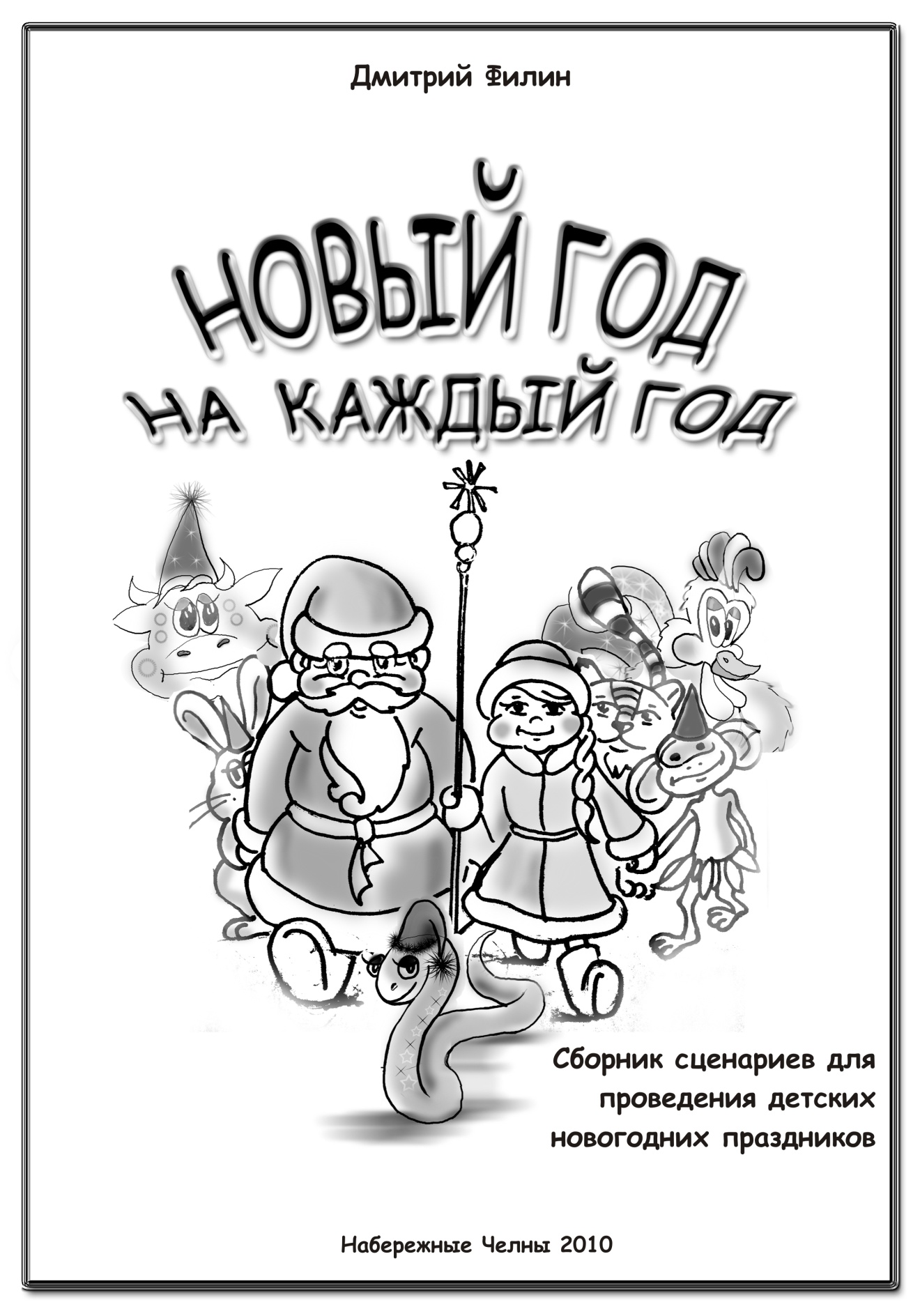 В  книге представлены сценарии проведения детских новогодних программ «У елочки».  Программы, продолжительностью один час, рассчитаны для дошкольников и учащихся начальной школы. В сборнике  представлены двенадцать сценариев новогодних театрализованных представлений, в которых присутствуют герои китайского гороскопа: мышь и бык, тигр и кот, дракон и змея, лошадь и коза, обезьяна и петух, собака и кабан. Читая эту книгу, вы окунетесь  в мир волшебных сказок,  новогодних огней, праздничных чудес, шуток и смеха. Музыку к сценариям можно посмотреть в группе  https://vk.com/malvina_prazdnik Год Мыши Новый год в кругу друзей, или Мышеловка для Деда Мороза.Сценарий детской игровой новогодней программы.Действующие лица:Поросенок ХрюшаМышонок ПикВедьма ВредьмаЛетучая мышка КлаваСнегурочкаДед МорозДети стоят в хороводе. На ёлочке горят огоньки. Звучит торжественная музыка, голос за кадром.Г.З.К.           Внимание! Внимание!Доводится до сведенияВсех, кто пришел заранее,И тех, кто опоздал,Что через несколько минут,А минуты быстро пробегут,Мы начинаем представлениеВсем зрителям на удивление!Спешите к нам, спешите все,На праздник новогодний!Мы представление начнемДля вас, друзья, сегодня.Расскажем правду, все как есть,Иль как должно случиться.Спешите все, возможность есть Вам в сказке очутиться!Звучит веселая музыка, к ребятам выходит Снегурочка, поросенок Хрюша и мышонок Пик.Снегурочка.      Веселый зал блестит сегодня,        Сверкая множеством огней,        На шумный праздник новогодний,        Зовет приветливо гостей.Хрюша.       Всюду песни, всюду пляски,Всюду яркие огни.К нам домой приходит сказка,В эти праздничные дни. Снегурочка. Здравствуйте, девочки, здравствуйте, мальчики!   Здравствуйте, белочки, здравствуйте, зайчики!Мышонок Пик. Привет всем, кто пришел к нам на праздник! Разрешите представиться, я Мышонок Пик, а это поросенок Хрюша, ну, и конечно, давайте громко похлопаем нашей снежной красавице Снегурочке!Хрюша.   Если кто замерз немного                  Эй, ребята, не зевать!                  Что Снегурочка покажет,                  То и будем выполнять.Как Снегурочка мы пляшем Наша елка просто диво! Как нарядна и красиваМы же дружные ребята Все танцуем как мышата! (Герои показывают движения)Новогодний хороводЖдали дети круглый годА сейчас отложим книжки И станцуем, как мальчишки! (Герои показывают движения)С неба падают снежинкиЯрко белые пушинкиНам мороз с тобой не страшен,Как Снегурочка мы пляшем! (Герои показывают движения)В эти зимние денькиПоиграем мы в снежкиХорошо плясать у елкиВсе танцуем как девчонки! (Герои показывают движения)Ветер дует, завываетДед Мороз сюда шагаетЭй, ребята, выше носКак танцует Дед Мороз? (Герои показывают движения)Хрюша. Здорово! Вот мы и согрелись! Да и ёлочка ярче огоньками засверкала!    А сейчас хором отвечайте: Без кого снежинки не летят? (Дети отвечают: «Без Деда Мороза».)Без кого узоры не блестят?Без кого огоньки на елках не горят?Без кого нет веселья у ребят?Мышонок Пик. Правильно, без Деда Мороза! Давайте дружно позовем его к нам на праздник.Герои и дети зовут Деда Мороза. Звучит веселая музыка, на сцену выезжает на велосипеде старушка.Старушка. Ой, беда, беда, Снегурочка, беда! (Чихает.) Дедушка Мороз не приедет к нам никогда.Снегурочка. Извините, а вы кто, бабушка?Старушка. Я добрая старушка мотоциклистка - путешественница. Значит так, еду я по шоссе на своем драндулете. Смотрю, Дедушка Мороз идет к вам в гости, мешок с подарками на санках везет, торопится. А тут на дедушку - трахбарабах! - упала большая сосулька. Сидит он теперь в сугробе, подарки ваши доедает, кричит: «-Где вы, Снегурочка, ребята? Помогите!» А особенно он звал на помощь поросенка и мышонка. Без них, говорит, никуда не пойду, и захрюкал.Мышонок Пик. Кто захрюкал, Дед Мороз захрюкал?Старушка. Да нет, нет, – заплакал Дедушка, заплакал.Хрюша. Что же мы стоим, Пик. Нужно спешить на помощь! Выручать Дедушку Мороза! Куда бежать?Старушка. А там, у леса на опушке (Мышонок и поросенок убегают.) А тебе, Снегурочка, дедушка просил записочку передать с ценными указаниями (Достает мешок.) Суй сюда рученьку, тута записочка.Снегурочка засовывает руку в мешок, звучит волшебная музыка.Снегурочка. Ой, что это? (На варежке болтается мышеловка.) Это же мышеловка!Что-то холодно мне стало,Пред глазами все плывет…Я, ребята, засыпаю.Новый год к нам не придет!Снегурочка падает на стул, засыпает. Старушка преображается и поет.Старушка.     Я - Вредьма, я - Вредьма,    Я - вредная ведьма!     И ты на дороге не стой у меня!    Я хуже всех ябед,    Вреднее всех вреден,    И вредность моя пострашнее огня!Я вам испорчу праздник! Не видать вам больше Снегурки, это я вам говорю, ведьма Вредьма! (Чихает.) Старушка надевает на Снегурочку мешок и увозит ее на велосипеде. Прибегают мышонок и поросенок.Мышонок Пик. Прибежали мы на опушку леса, а там никого нет!Хрюша. Ребята, а где Снегурочка? (Дети отвечают «Снегурочку похитила Вредьма».)Мышонок Пик. Что же делать, ребята? Надо выручать Снегурочку. Дедушка придет, спросит про внучку свою, а мы что ответим?Хрюша. Я знаю, эта злая старуха  Вредьма живет в царстве летучих мышей. И чтобы помочь Снегурочке, нужно отправиться в сложный и опасный путь!Мышонок Пик. А вы, ребята, не испугаетесь?  (Дети отвечают «Нет!») Тогда дружно повторяйте за мной! Не боимся мы болотаЕсли вместе соберемся,Если за руки возьмемся,Чтоб Снегурочку вернуть,Мы любой осилим путь.Хрюша. Тогда в путь!  Герои показывают движения, дети за ними повторяют.                      Не боимся мы болота. Идем по болоту!И снега нам не страшны. Идем на лыжах!Все овраги перепрыгнем. Прыгаем через овраги!Через горы перелезем. Лезем по горам!Реки мы переплывем. Поплыли!Вместе. Но Снегурочку найдем!Звучит музыка, появляется Вредьма и летучая мышка Клава.Мышонок Пик. Ах, вот вы где! Отдавайте нам Снегурочку.Вредьма. Но, но! Спокойнее! Пришли, кричать начали, не поздоровались даже. Лучше познакомьтесь: моя подружка двоюродная - летучая мышка Клава! (Клава передразнивает ребят.)Хрюша. Некогда нам с вами знакомиться. Лучше отдайте нам Снегурочку! Зачем вы ее похитили?Вредьма.  Ну, как зачем? Скоро Новый год, праздник.А я ненавижу Новый год!Он жить спокойно не дает,Везде веселье, шутки смех,Ух, как я ненавижу новогодние мероприятия!Вредьма громко чихает. Огоньки на елочке гаснут.Мышонок Пик. Будь здорова! А знаешь, почему ты чихаешь? Ты злая, вот и простудилась. От твоего чихания даже огоньки на елочке погасли! Не мешай нам Новый год встречать, отдавай нам Снегурочку!Вредьма. Отдам, отдам! Вот только выполните одно мое желание, так сразу и отдам!Хрюша. Это еще что за желание?Вредьма. А давайте силами померяемся. Кто дружнее, да сильнее, тот и заберет Снегурочку, эту девчонку снежную.Мышонок Пик. Ну что, ребята, поможете нам с Вредьмой силами помериться? (Дети отвечают «Да!») Хорошо, Вредьма, давай состязаться!Вредьма. Вот и ладненько. Для начала я хочу посмотреть, какие песенки вы умеете петь.Мышонок Пик. А мы сейчас с ребятами споем тебе песенку про маленьких мышат. Ребята там есть такие слова – Пи-пи–пи, да пи-пи-пи, пи-пи-пи-пирипипипи. А теперь поем!Песенка маленьких мышат                     Пели песню два мышонка,Два веселых ребятенка,Пи-пи-пи, да пи-пи-пи, пи-пи-пи-пирипипипи.  (Дети повторяют.)                     Пели песню мелодично, И на слух весьма прилично.Пи-пи-пи, да пи-пи-пи, пи-пи-пи-пирипипипи.                     Вдруг услышал мышек кот!Он доставит им хлопот.Пи-пи-пи, да пи-пи-пи, пи-пи-пи-пирипипипи. (Тихо.)Пи-пи-пи, да пи-пи-пи, пи-пи-пи-пирипипипи. (Громче.)Пи-пи-пи, да пи-пи-пи, пи-пи-пи-пирипипипи. (Очень громко.)Вредьма. Ладно, поете вы неплохо. А сейчас посмотрим, умеете ли вы фигуры строить.Хрюша. Какие такие фигуры?Вредьма. Всякие. Итак, проверим, какие у нас ребятишки внимательные! Фигуры (Автор игры Владислав Панфилов)Фигура первая: поднимите руки вверх, перекрестите их, растопырьте пальцы, сделайте удивленные глаза. Замечательно! Эта фигура называется «Олени первый раз увидели новогоднюю елку». (Клава хихикает.)Фигура вторая: возьмите себя за уши и оттяните их в сторону, высунете язык и высоко попрыгайте. Фигура называется «Мартышки встречают Деда Мороза». (Клава хихикает.)Фигура последняя. Вытяните вперед правую руку, не убирая руки, уткнитесь в нее носом, левую руку спрячьте за спину и раскройте ее ладошкой вверх, повернитесь направо, наклонившись, возьмите своей правой рукой левую руку соседа. Картина называется «Слоны водят хоровод вокруг елки». (Клава хихикает.)Мышонок Пик. Все хватит, все мы твои фигуры показали, отдавай нам Снегурочку!Вредьма. Отдам, отдам, вот только проверю, какие вы умные да образованные. Читать-то вы точно не умеете! И сказок не знаете!Хрюша. И читать умеем, и сказки знаем!Вредьма. А вот это мы сейчас проверим. Я буду говорить имя сказочного героя, но только половинку, а вы продолжите. Итак, начали!ПолусказкаБаба (Яга), Кот (В сапогах), Мышка (Норушка), Али (Баба), Муха (Цокотуха), Лиса (Алиса), Иван (Царевич),  Соловей (Разбойник),  Доктор (Айболит),  Папа (Карло),  Алеша (Попович), Красная (Шапочка),  Мальчик (с-пальчик),  Серый (Волк),  Золотая (Рыбка),  Старик (Хоттабыч),  Змей (Горыныч),  Барон (Мюнхаузен),  Кощей (Бессмертный). Вредьма. Хорошо, всех сказочных героев вы правильно назвали. Посмотрим, какие вы шустрые, да как веселиться умеете. Представьте, что вы маленькие мышата и пошлите на дискотеку. Когда будет звучать музыка, вы будете танцевать. Но как только я скажу: «Кот идет», вам нужно быстро сесть, а кто последним сядет, того кот съест. Поехали!Кот идетВо время игры Клава уходит.Мышонок Пик. Все, Вредьма, справились мы с твоими заданиями! Отдавай нам Снегурочку!Вредьма. Так и быть, забирайте свою девчонку снежную, дедморозовскую внучку. Звучит музыка, появляется Клава, переодетая в Снегурочку.Клава. (поет).     Я добрая Снегурочка,          Танцую и пою,          Но больше всех на свете.           Сгущенку я люблю!Вредьма. (шепотом). Ты чего? Какая сгущенка! Пой там про снежинки, сугробы разные.Клава.         С неба падают сугробы.                     Занесло снежинки все!Дед Мороз к нам не придет!До свиданья, Новый год.И Дед Мороз тоже до свидания!Хрюша. Это почему Дед Мороз не придет? Очень даже может и придет! Только надо его громко позвать. Ребята, давайте все дружно позовем дедушку к нам на праздник. Мы весной его не встретим,Он и летом не придет,Но зимою к нашим детям,Он приходит каждый год.У него румянец яркий,Интересные подарки.Кто же это, вот вопрос,Ну, конечно…Дед Мороз!Дети и герои зовут Деда Мороза. Клава бегает и мешает им. Звучит торжественная музыка, появляется Дед Мороз. Дед Мороз.  С Новым годом, с новым счастьем!     С новой радостью для всех!     Пусть звенят под нашим сводом,     Песня, музыка и смех!     К вам спешил я и устал.     Только, видно, опоздал.     Где же внученька моя,     Где Снегурочка, друзья?Вредьма. Да вот она, Дедушка Мороз (Толкает Клаву вперед.)Дед Мороз. Что-то ты не похожа на мою внученьку. Отчего же ты такая вся белая?Клава. Это от мороза я вся заиндевелая! (Вредьме.) Что же делать, ведь дедулька превратит меня в сосульку!Вредьма. Без паники! (Деду Морозу.) Она это, она! Не сомневайся, дедушка. Посмотри, как она нарядно одета. (Клава рисуется.) Какая она стройненькая, бровки выщипаны, ноготочки покрашены, зубки все целенькие. Чего тебе еще надо, борода? Дед Мороз. Снегурочка, говоришь. Сейчас проверим. Расскажи-ка нам, внученька, новогоднее стихотворение.Клава. Легко! Зайчишка, зайка серенький,     Скачет как волчок,     Его мы в прорубь бросили,     Теперь он морячок!Вредьма. Молодец!Дед Мороз. А сможешь, внученька, поиграть с ребятами?Клава. Легко! Эй, детишки, ребятишки.     Приготовили снежки!     Кто собьет с трех метров     Шарик с этой елки,     Тот возьмет в подарок,     Все его осколки!Вредьма. Молодец, уважаю!Дед Мороз. Ну, внученька, а огоньки на елочке сможешь зажечь?Клава. Легко! У кого есть спички? Зажигалка тоже сгодится. Ну, у кого огонек найдется? Бензинчику, бензинчику! Солярка тоже подойдет! Дед Мороз. Все, хватит! Не можешь ты быть моей Снегурочкой! Стихов добрых про Новый год не знаешь, в игры интересные играть не умеешь, да еще и елочку поджечь хотела! А ну, говори, где моя внученька Снегурочка? (Клава прячется за Вредьму.)Вредьма. (чихает). Прости нас, дедушка. Мы твою Снегурочку похитили, сознаюсь! Хотели вам праздник испортить, думали, так сказать, добавить вам в бочку меда ложку дегтя! Готовы понести заслуженное наказание. А Снегурочка твоя в целости и сохранности. Мы ее, чтоб не растаяла, в холодильник положили. Вот, возьми, дедушка, этот мешочек, там ключик от холодильника лежит. (Подает Деду Морозу мешок.) Доставай!Дед Мороз. Как вы думаете, ребята, достать мне ключик? (Дети отвечают «Нет!»)Вредьма. Да ты не сомневайся, ключик там, ключик!Дед Мороз. (хитро, подмигивая ребятам). А ключик-то, какого цвета? Небось, синего? А, старушка?Вредьма. Да, да, синенького, доставай, родненький.Дед Мороз. А может зелененького?Вредьма. (настойчиво). Да нет, синенького.Дед Мороз. А мне кажется, зеленый ключик.Вредьма. Я тебе говорю синий, дедуля!Дед Мороз. Зеленый!Вредьма. (кричит). Синий, синий, синий. Вот, смотри, старый хрыч!Вредьма опускает руку в мешок, вскрикивает, достает руку с мышеловкой. Вредьма и Клава замирают. Звучит волшебная музыка, появляется Снегурочка.Снегурочка.    Отступили силы злые,      Улетели в никуда.      Как вас рада видеть я      Мои милые друзья!Здравствуй, Дедушка Мороз, здравствуйте, ребята! Спасибо вам, что не испугались и спасли меня из царства летучих мышей. Дед Мороз. Здравствуй, внученька, пора праздник начинать!Хрюша. А с этими что делать будем? (Показывает на Вредьму и Клаву.)Дед Мороз. Ребята, простим их? (Дети отвечают.) Ладно, оставайтесь на празднике! (Посохом касается  Вредьмы и Клавы, те оживают.)Вредьма. Спасибо, очень хочется на празднике остаться, да и мы с Клавой, пока здесь стояли, очень даже добрыми стали. Я теперь совсем добрая, и чихать перестала (Встают к ребятам в хоровод.)Мышонок Пик. Дедушка Мороз, огоньки на елочке не горят! А какой же новогодний праздник без ярких елочных огоньков?Дед Мороз.     В этот праздник новогодний,    Мы красавице лесной,    Скажем два волшебных слова,    Повторяйте их за мной.    Пусть на елках в целом мире,    Заблестят скорей огни!    Скажем дружно – три, четыре,    Наша елочка, гори!Ребята и герои говорят волшебные слова, огоньки на елочке зажигаются. Снегурочка.    Вот и хорошо!      Новый год к нам мчится,      Скоро все случится!      Пусть мечты сбываются,      Наш праздник продолжается!Друзья, давайте споем любимую песенку Деда Мороза «В лесу родилась елочка».Исполнение песни « В лесу родилась елочка»Снегурочка.    А сейчас пришла пора,      Загадать загадки нужно.      Я спрошу у вас, друзья,      А вы ответьте дружно!Новогодние загадкиДед Мороз.    Этот праздник, как всегда.   Соберет нас в хоровод,    Самый снежный, самый добрый,   Лучший праздник… (Новый год)Мышонок.   Ног от радости не чую,                       С горки снежной вниз лечу я.                       Стал мне спорт родней и ближе.                       Кто помог мне в этом?.. (Лыжи)Клава.    Мы вдвоем катали ком,                 Шляпа старая на нем.                 Нос приделали и вмиг                 Получился… (Снеговик)Хрюша.        Взял дубовых два бруска,  Два железных полозка,  На бруски разбил я планки.  Дайте снег! Готовы… (Санки)Снегурочка.    Он и добрый, он и строгий,      Бородой до глаз зарос,      Он с подарками приходит,      Наш любимый… (Дед Мороз)Дед Мороз.     Ох, спасибо, детвора,     Позабавили меня.     Все загадки отгадали,     Танцы начинать пора!Во время загадок Дед Мороз теряет одну варежку. Снегурочка поднимает ее. Снегурочка. Дедушка, посмотри, а ты варежку то свою потерял! Дед Мороз. Ну, так отдай. Снегурочка. А ты попробуй, догони! Передавайте, ребята! Снегурочка отдает варежку ребятам. Звучит веселая музыка, дети передают варежку друг другу в хороводе. Дед Мороз пытается забрать у детей варежку, но у него конечно не получается.  ВарежкаДед Мороз. Ой, сдаюсь, сдаюсь! Ну, озорники! (Дети возвращают варежку). Спасибо, ребята! Друзья, а теперь давайте сделаем вокруг наших героев кружочки и начнем  новогоднюю дискотеку.Дискотечная программаХрюша. Хорошо потанцевали!                Песни пели и играли!                 Было весело друзья                Но прощаться нам пора! Дед Мороз.   Да, наш праздник новогодний  Нам заканчивать пора.  Много радости сегодня  Вам желаю, детвора!Снегурочка.     Чтоб росли и не болели,       Чтоб не знали вы забот.       А мы с дедушкой Морозом       К вам вернемся через год!Финальная песня. Год БыкаЧудесный праздник Новый год, или Как Дед Мороз спасал бычка Федю.Сценарий детской игровой новогодней программы.Действующие лица:Снеговик Бом Снежный КомБычок ФедяМышка Ли-ЛиМышка Лу-ЛуСнегурочкаДед МорозДети стоят в хороводе. На ёлочке горят огоньки. Звучит торжественная музыка, голос за кадром.Г.З.К.           Раскрывайте шире двери!Заходите поскорей!Всех зовем к себе на праздник,Взрослых, маленьких детей! иЭй, ребята, не теряйтесь,В хоровод все собирайтесь.Будем петь, играть, плясать,Дружно Новый год встречать!                     Так давайте поскорей,                      Возьмем за руки друзей!                      Встанем в дружный хоровод,                      Здравствуй, праздник Новый год!Звучит веселая музыка, на сцену выходит Снеговик Бом Снежный Ком.Снеговик. Здравствуйте, ребята! С наступающим вас Новым годом!  Давайте знакомиться, меня зовут, хотя, нет, ответьте сначала на мою загадку:На морозе не дрожу,Нос морковкою держу.Только вот без зимней стужи,Горько слезы лью я в лужи.Но не жалуюсь, привык.Как зовусь я? (Дети отвечают «Снеговик!»)Снеговик. Правильно, я Снеговик Бом Снежный Ком! Пора начинать наш праздник. Но прежде, ребята, скажите: чей год по гороскопу наступает? (Дети отвечают «Год быка!») Правильно, год Быка. Так давайте вместе, дружно, громко встретим нашего бычка Федю. Похлопаем в ладоши.Потопаем ножками.Помычим.А теперь все вместе – хлопаем, топаем, мычим!Звучит энергичная музыка, выбегает бычок Федя.Бычок. (говорит, приседая и прыгая). Всем привет! Я Бычок Федя! Ребята, вы занимаетесь спортом? (Дети отвечают «Да!») Отлично! А зарядку утром делаете? Молодцы! Друзья, каждый день в Новом году должен начинаться с зарядки, днем будем бегать, прыгать, играть в футбол, волейбол, каждый вечер плавать и играть в шахматы! А сейчас давайте отжиматься. (Начинает отжиматься).Снеговик. Подожди, Бычок, нам нужно подготовиться к встрече Деда Мороза и Снегурочки, они скоро придут, и тогда… (Задумывается.) Ой, я же забыл праздничные шарики и флажки. Федя, я сейчас приду, а ты с ребятами поиграй во что-нибудь, я быстро. (Снеговик убегает.)Бычок. (кричит Снеговику). Не переживай, Снеговичок, мы с ребятами сейчас поздороваемся, как настоящие бычки! Вы ребята мычать умеете? МУ! Отлично! Я сейчас буду петь песенку, а вы в ответ громко мне мычите! Поехали! Песенка БычкаЯ Бычок- тепленький бочок, целый день гуляю.              Я Бычок- тепленький бочок, целый день играю.              Люблю сено и траву, это правда, дети? – МУЯ Бычок- тепленький бочок, целый день гуляю.              Я Бычок- тепленький бочок, целый день играю.              Я танцую и пою, это правда, дети? – МУЯ Бычок- тепленький бочок, целый день гуляю.              Я Бычок- тепленький бочок, целый день играю.              Очень громко я мычу, это правда, дети? – МУЯ Бычок- тепленький бочок, целый день гуляю.              Я Бычок- тепленький бочок, целый день играю.Я в коровнике живу, это правда, дети? –МУЯ Бычок- тепленький бочок, целый день гуляю.              Я Бычок- тепленький бочок, целый день играю.  Очень Новый год люблю, это правда, дети? – МУ Бычок. Какие мы молодцы, вот и поздоровались, как настоящие бычки. А теперь пришла пора сделать новогоднюю зарядку. Итак, мальчишки и девчонки! Потрясли ручками, ножками, вдох- выдох, вдох- выдох. Отлично, повторяйте все за мной.Новогодняя зарядкаРаз – два – три – четыре – пять,Начинаем мы шагать! (Показывает движения, дети повторяют за Федей.)Шесть – семь – восемь – девять – десять.Начинаем бег на месте!Раз – два – три – четыре – пять,Начинаем приседать!Шесть – семь – восемь – девять – десять.Дружно прыгаем все вместе!Раз – два – три – четыре – пять,Начинаем танцевать!Вы смотрите на меняИ танцуйте так, как я! (Бычок танцует, ребята повторяют за ним.)Громко хлопаем в ладоши,Крикнем дружно «Спорту – да!» (Дети кричат.)Праздник наш такой хороший,С Новым годом, детвора!Звучит заунывная музыка, появляются две мыши - Ли-Ли и Лу-Лу.Ли-Ли. Здравствуйте, детишки, девчонки и мальчишки. Давайте знакомиться, меня зовут мышка Ли-Ли, а ее - мышка Лу-Лу, мы хозяйки уходящего года. А ну Лу-Лу, поздоровайся с ребятами.Лу-Лу. (жует). Мнямнямняшки, дорогомняжки, бырбырмняжки, ребятишкомняжки.Ли-Ли. Прекрати жевать, тебе только поесть, уже в двери не проходишь.Лу-Лу. (икает). Ик, ням, ням, ням, подумаешь, ты тоже уже в дверь не проходишь, ты тоже пожевать любишь, а еще ты все время дрыхнешь и дрыхнешь. Ик.Ли-Ли. Это точно, поспать я люблю. Вот сейчас лягу прямо тут и усну. (Ложится на пол, начинает похрапывать.)Лу-Лу. Во, дает, уже дрыхнет. Эй, подружка, вставай. (Трясет Ли-Ли.)Ли-Ли. (вскакивает). Ты чего?Лу-Лу. Чего, чего, мы же для ребят, подарочек приготовили. Детишки, вы подарки любите? Но для начала давайте поиграем в нашу любимую игру! А называется она «Закрыли глазки».Закрыли глазкиЛи-Ли. Закрыли глазки (Дети закрывают глаза.) Храпим. Открыли глазки. Жуем. Закрыли глазки. Храпим. Открыли глазки. Жуем. (Игра проходит до тех пор, пока мышей не перебивает Федя.)Бычок. Привет, мыши! Ну и игры у вас скучные, уснуть можно. Лу-Лу. Да ты, бычок, еще ленивее, чем мы!Бычок. Это еще почему?Лу-Лу. А ты что, разве детский стишок не знаешь?Идет бычок, качается, Вздыхает на ходу.Вот-вот доска кончается,                      Сейчас я упаду. (Мыши смеются.)Бычок. Неправда! Я другой стишок знаю.              Бежит Бычок и прыгает,              Смеется на ходу.              Закончу упражнение,              К другому перейду!А знаете, мыши, как здорово быть бычком: крепким, здоровым, жизнерадостным. И это я сейчас вам покажу, а вы мне, ребята, поможете. Давайте станцуем веселый и заводной танец «Танец маленьких телят». Приготовили ручки, ножки, повторяйте все дружно за мной!Танец маленьких телят (Автор игры Ксения Сумарокова)  На веселых, на телят, все похожи быть хотят,Пели песенку свою - «Му-му-му-му!».Ты год Крысы уходи, Новый год уже в пути,Дай дорогу всем бычкам – «Ам-ам-ам-ам!».Мы в коровнике своем очень весело живем,Любим сено и траву -  «Му-му-му-му!».Хвостик кисточкой у нас, ну, а как красив окрас!Вы похлопайте всем нам – «Ам-ам-ам-ам!».                  Припев: В Новый год не сложно,Детство возвратить.Помычать всем можно,Ведь так прекрасно на свете жить!Посмотрите на ребят, на веселых, на телят,Они рады декабрю -  «Му-му-му-му!».Пусть звенит веселый смех, наша елка лучше всех,Очень рада всем бычкам – «Ам-ам-ам-ам!».Нету крылышек у нас, зато рожки - высший класс,Никому не подарю -  «Му-му-му-му!».Наши лучшие друзья - солнце, воздух и трава,Приходите в гости к нам - «Ам-ам-ам-ам!».                  Припев.Во время танца мыши неуклюже повторяют движения за бычком.Бычок. (радостно). Вот так мы умеем танцевать! Мышки, вы чего такие вялые, а ну, взбодритесь, веселее!Ли-Ли. Подожди бычок, умаялись, давай теперь в нашу игру поиграем.Бычок. А что за игра, веселая?Лу-Лу. Очень! А ну, ребята, закрыли глазки, спим, храпим, открыли глазки, жуем.Бычок. Стойте, стойте, мышки, а вы каким видом спорта увлекаетесь?Ли-Ли. Каким еще видом спорта? Ничем мы не увлекаемся. Мы в компьютер любим смотреть! Уставишься в компьютер, сидишь, смотришь. (Разговаривает сама с собой.) Смотришь, сидишь, смотришь, сидишь, сидишь, смотришь, смотришь. (Лу-Лу дает ей подзатыльник.) Ой, чего–то я отвлеклась. А ну, ребята, давайте заново. Закрыли глазки…Бычок. (перебивает). Ребята, а вы какие виды спорта знаете? (Дети отвечают.) Отлично! Давайте заниматься спортом! А я посмотрю, какие вы сильные и ловкие. Мыши, смотрите, как играть надо! Повторяйте движения за мной!Надо спортом заниматься!Чтоб здоровым быть всегда,Чтоб в постели не валяться,Чтоб болезней не бояться,Надо спортом заниматься!А ну, девчонки и мальчишки,Поиграем мы в футбол. (Играют в футбол.)Раз удар, еще удар.Наконец, забили гол!Дружно встали все на лыжи,И идем, идем, идем. (Идут на лыжах.)Раз рывок, еще рывок,И теперь ты - чемпион!А сейчас берем ракетку,Отбиваем шарик метко. (Играют в теннис.)Раз удар, еще удар,Твой противник зарыдал!А теперь все дружно сели,Взяли штангу и - толчок. (Поднимают штангу.)Раз рывок, еще рывок,Новый мировой рекорд!Мы хоккейная команда,Клюшки в руки и вперед! (Играют в хоккей.)Раз удар, еще удар,Впереди победа ждет!                     А сейчас нырнем в бассейн,И плывем, плывем, плывем. (Плывут брасом.)Раз нырок, еще нырок,Лу-Лу. (перебивает). И теперь ты - поплавок! (Мыши смеются.)Ли-Ли. Ребята, не слушайте вы его, закрыли глазки, храпим, открыли глазки, жуем…Бычок. (перебивает). А сейчас пришло время для веселой аэробики!Лу-Лу. Слушай, бычок, а хочешь, мы тебе фокус покажем?Бычок. Конечно, хочу!Лу-Лу. Тогда закрывай глазки, ушки и не подглядывай! (Говорит шепотом Ли-Ли.) Он своими зарядками нас совсем изведет, давай мы этого Федю заколдуем, чтобы он стал еще ленивее, чем мы!Ли-Ли. Точно, у нас и порошок сонный имеется! Лу-Лу. Значит так, я порошок рассыпать буду, а ты волшебное заклинание говори.Бычок. Долго еще?Ли-Ли. Идем, идем. Не подглядывай, Федя. Сейчас мы тебе такой фокус покажем, что ты у нас сразу мастером спорта станешь! (Лу-Лу бросает на Федю конфетти, Ли-Ли говорит заклинание.)Ли-Ли.     Лети, лети порошок,                  Через запад на восток.                  Через север, через юг,                  Возвращайся, сделав круг.                  Колдуй Баба, колдуй Дед.                  Сил у Феди больше нет!Мыши исполняют вялый танец вокруг Бычка. Федя зевает и садится под елку. Огоньки на елочке гаснут. Лу-Лу. (проверяя). Федя, давай попрыгаем?Бычок. (засыпая). Да ну, не буду! Что я, лягушка что ли?Ли-Ли. Федя, давай побегаем?Бычок. Да ну, неохота! Что я, страус что ли?Мыши. Ура, получилось! (Звучит веселая музыка.)Ли–Ли. Тихо, идет кто-то! (Появляется Снеговик, в руках несет воздушные шарики, флажки, трубу.)Снеговик. А вот и я, Снеговик Бом Снежный Ком! Пришло время подготовиться к открытию праздника (Отдает шарики детям, флажки мышкам, трубу Феде.) Встреча Деда МорозаИтак, репетируем встречу Деда Мороза и Снегурочки. По моей команде мальчишки кричат: «Дед Мороз», и машут шариками, а девчонки кричат: «Снегурочка», и тоже машут шариками, бычок Федя дует в трубу, мыши машут флажками. Давайте попробуем, мальчики! (Кричат мальчики.) Девочки! (Кричат девочки.) Мыши машут флажками (Мыши вяло машут.) Федя, дуй. (Бычок еле-еле дует в трубу.)Ли-Ли. Активней, Федя, активней! (Мыши смеются.)Снеговик. Так дело не пойдет, вы что, мыши, каши не ели? А ты, Федя, как тебе не стыдно, тебя совсем не слышно. Ну-ка, все дружно, просыпайтесь! Давайте еще раз. Все сначала! (Снеговик проводит игру заново, мыши опять вяло машут флажками, бычок тихо дует в трубу.)Снеговик. Федя, что с тобой случилось?Бычок. Я спать хочу, дайте мне подушку, где моя кроватка?Снеговик. Что же делать, как быть с Федей? Друзья, а может…Лу-Лу. (перебивает). Не может! Уходи-ка ты отсюда, пока мы тебя не покусали, не видишь что ли, мы сейчас спать будем!Ли-Ли. Давай, катись отсюда, гигантский снежный колобок, пока цел. А вы, ребята, закрыли глазки, спим, храпим…Снеговик. Ах, вот вы как, праздник нам испортить хотите. Не бывать этому! Ребята, давайте все вместе крикнем: Дед Мороз, Снегурочка! ( Снеговик и ребята зовут Деда Мороза и Снегурочку.) Звучит торжественная музыка, появляются Дед Мороз и Снегурочка.Дед Мороз.     Шел я лесом, шел я полем,    Выпустил метель на волю.    Заковал я речку льдом,    Заглянул я в каждый дом.    Пощипал, рябят за нос,    Я же Дедушка Мороз!Снегурочка.   Наш праздник новогодний,      Всех к радости зовет.      Веселым будь сегодня!      Веселым будет год!Дед Мороз. Ну, здравствуйте, ребята, ждали дедушку? Спешил, спешил я к вам на праздник. Ну, давайте веселиться…Снеговик. Дед Мороз, Снегурочка, беда, веселиться нам нельзя! С нашим бычком Федей что-то странное происходит. Заболел он что ли?Дед Мороз. Сейчас посмотрим. Ну-ка, Федя, скажи: «Му-ууу!».Бычок. (сонно). Ну - ууууу.Снегурочка. Феденька, скажи «Му-ууу!».Бычок. Не хочу-уууу.Дед Мороз. Ребята, давайте все вместе скажем: «Феденька, скажи «Му-ууу!»Бычок. Я спать хочу-уууу.Снегурочка. Что же делать, как спасти Федю? Теперь весь будущий год будет скучным и сонным. Мы пропали! (Начинает плакать.)Ли-Ли. Так это же хорошо, ешь да спи, спи да ешь, спи да ешь, ешь да…Дед Мороз. Тихо, мыши! (Стучит посохом, мыши прячутся.) Надо помочь бычку. Что у нас Федя любит? (Дети отвечают «Танцевать», «Заниматься спортом».) Танцевать, говорите, любит. А вы, ребята, танцевать умеете? (Дети отвечают «Да!») Давайте спасем нашего Федю веселым и заводным танцем. Быть может, он увидит, как мы здорово танцуем, захочет с нами подвигаться и сразу станет бодрым и жизнерадостным! Начали! (Звучит заводная музыка.)Заводной танецПодняли вверх левую руку, танцует только левая рука, опустили, теперь подняли  правую руку, танцует только правая. Теперь голова, плечи, живот, левая и правая нога, носик и, наконец, мизинчик левой руки. А теперь начинаем все сначала. Танцует левая рука, добавляем правую руку, левую не убираем. Двигаем головой, плечами. Добавляем животик, левую и правую ногу, носик, и, наконец, мизинчик!В конце танца Федя просыпается и радостно танцует вместе с ребятами.Снегурочка. Ребята, смотрите, как танцует бычок Федя!Бычок. Ура! Как все-таки хорошо быть веселым и здоровым! Спасибо, ребята, спасибо, Дедушка Мороз, что спасли меня и расколдовали! А теперь давайте встречать Новый год! Снегурочка. Правильно, посмотрите, какая у нас красивая елочка. Давайте споем любимую песенку Дедушки Мороза, которая называется, а как она называется, ребята? (Дети отвечают «В лесу родилась елочка».) Правильно «В лесу родилась елочка».Раздается гром, грохот. Огни на елочке  гаснут.Бычок. Елочка погасла, что же это?Снеговик. Это опять проделки мышей. Вот, смотрите. (Показывает оборванные провода.) Они провод перегрызли!Дед Мороз. Ай, проказницы! А ну, ведите их сюда.Бычок и Снеговик достают мышей из-под елки.Снегурочка. Ну и зачем вы провод перегрызли?Ли-Ли. А чтобы Новый год не наступил, не хотим отдавать свои полномочия.Лу-Лу. Да, без сияющей елочки Новый год не наступит!Дед Мороз. А провод-то, зачем портить?Ли-Ли. Как зачем? Все знают, что елочка без проводов не горит!Дед Мороз. Эх вы, глупенькие, елочка не от проводов светится, а от теплоты сердечной. И как вы ни пытайтесь отсрочить приход Нового года, он все равно придет к нам на радость!Ли-Ли. Прости нас, Дедушка Мороз, по глупости и лености нашей все получилось, виноваты, не гони нас с праздника, пожалуйста.Лу-Лу. Виноваты, ребята, простите нас! Обещаю весь будущий год зарядку делать и со спортом дружить.Ли-Ли. В шахматы играть будем! (Кричит на Лу-Лу.) Приседай, давай! Мыши очень активно приседают и отжимаются.Дед Мороз. Спортом, говорите, заниматься будете и плаванием? Ли-Ли. (приседая). И плаванием, и плаванием!Лу-Лу. (отжимаясь). Ага, синхронным!Дед Мороз. Ну что, простим их, ребята? (Дети отвечают «Да!») Ладно, прощаю вас, становитесь вместе с ребятами в хоровод. Мыши радостные встают вместе с ребятами в хоровод.Снеговик. Так что же делать теперь, Дедушка Мороз, как быть с елочкой?Дед Мороз.   Что делать, что делать, волшебные слова сказать надо!     Нет на свете ёлки краше,    Загорайся, ёлка наша.    Разноцветными огнями,    Самоцветными камнями,    Засветись и заиграй!    Стань лучистой и игристой,    Мишурою золотистой    Засветись и засверкай!    Повторяйте вместе с нами:   «Зажгись, ёлочка, огнями,    Раз, два, три! Ёлочка, гори!».Дети повторяют, огоньки на елочке загораются.Снегурочка. Загорелась елка яркими огнями   В праздничном уборе, в сказочной красе.  И теперь, ребята, дружно вместе с нами,  Пойте, веселитесь и танцуйте все!Исполнение песни «В лесу родилась ёлочка»Снегурочка. Новогодний хоровод,                        Ждали дети круглый год.                        Друга за руки возьмем,                        И станцуем и споем.Дед Мороз. Подожди, внученька. Я же еще не загадал мальчикам и девочкам свои новогодние загадки.Снегурочка. А сейчас для вас, ребятки,                        Загадаем мы загадки.                        Вам, друзья, ответить нужно.                        Быстро, весело и дружно.Новогодние загадкиДед Мороз. Кто подарки вам принес?  (Дед Мороз)                      Кто смешит вас всех до слез? (Дед Мороз)                       А кто щиплет вас за нос? (Дед Мороз)                       Кто привез вам снега воз? (Дед Мороз)Снегурочка. Кто из снега, серебра? (Снегурочка)                        Кто веселая всегда? (Снегурочка)                        Кто танцует до утра? (Снегурочка)                        Кого любит детвора? (Снегурочка)Дед Мороз. Кто волшебник — вот вопрос?  (Дед Мороз)                      С бородой он и курнос?  (Дед Мороз)                      Кто танцует средь берез (Дед Мороз)                      Дружно, вместе Дед Мороз! (Дед Мороз) Снегурочка. Кто боится здесь костра? (Снегурочка)                       Любит кто метель, снега? (Снегурочка)                       Кто покормит снегиря? (Снегурочка)                       Кто красива и добра? (Снегурочка)Дед Мороз. Молодцы, на все загадки ответили! А сейчас, ребята, поиграю я с вами в свою любимую игру, а называется она «Снегурята и Морозята». Снегурята и МорозятаВсе девочки у нас на празднике будут Снегурятами, а мальчики Морозятами! Итак, кто кого перехлопает, сначала в ладоши хлопают Морозята! (Мальчики хлопают.) А теперь Снегурята! (Девочки хлопают.)Варианты заданий: кто кого «перетопает», «перекричит», «перешипит», «перемычит», «перемолчит».Снегурочка. Что ты, Дедушка Мороз,      Не танцуешь, не поешь?      Варежками хлопни,      Валенком притопни –      Для подруг и для друзей      Попляши повеселей!Дед Мороз. Для меня такое дело,Очень даже просто!Эх, душа помолоделаЛет на девяносто!(Кричит.) Барыню!Дед Мороз танцует «Барыню». Дед Мороз.    Ох, устал я, посижу,    И немного отдохну. (Садится  на стул у елочки.)    Ну, а вы, друзья мои,    Веселитесь от души!Бычок. Спасибо, Дедушка Мороз, ребята, давайте громко крикнем: «Ура!», и начнем нашу новогоднюю дискотеку!Дискотечная программа Дед Мороз.    Что ж, друзья, пора прощаться,    В путь, дорогу собираться.    Ну, а в будущем году    Вновь на праздник к вам приду.Снегурочка.    Мы уходим, нам пора.      До свиданья, детвора.      Поздравляем с Новым годом!      Будьте счастливы всегда!Финальная песня. Год ТиграВолшебный сундук, или Новый год по-африкански.Сценарий детской игровой новогодней программы.Действующие лица:Тигренок ВасяБычок Тепленький БочокБармалейКрокодил Ко-КоСнегурочкаДед МорозДети стоят в хороводе. На ёлочке горят огоньки. Звучит торжественная музыка, голос за кадром.Г.З.К.          Снова к нам пришел сегодняПраздник ёлки и зимы.Этот праздник новогодний С нетерпеньем ждали мы!Внимание! Внимание!Спешите, торопитесь!Вокруг зеленой ёлочкиСкорее становитесь!Всех мы приглашаем в дружный хоровод!Здравствуй, добрый праздник! Праздник Новый год!Звучит веселая музыка, появляется Снегурочка, вместе с ней на сцену выходят Тигренок и Бычок.Снегурочка.     Через вьюгу и снега       Я на праздник к вам пришла.       Я, внучка Дедушки Мороза       Зовут Снегурочкой меня.Тигренок. А меня зовут Тигренок Вася, приехал к вам из Африки в гости на целый год!Бычок. Всем привет! А я Бычок Тепленький Бочок! Давайте теперь с вами, ребята, знакомиться.Снегурочка.      Да пришла пора узнать,        Как же вас, ребята, звать.       Дорогие наши дети,       По команде, дружно, вместе,       Что есть силы, прокричите.       Свое имя назовите!       Раз, два, три, четыре, пять,       Как вас всех ребята звать?Дети называют свои имена.Тигренок. А сейчас в честь наступающего года, года Тигра, давайте поздороваемся с вами, по-моему, по - тигриному! Приготовили все свои лапки, ой, то есть ручки. А теперь повернулись друг к другу, поздоровались с соседом справа и рычим как тигрята, теперь повернулись к соседу слева, поздоровались и порычали, а теперь вытянули ручки вперед и здороваемся со мной! (Бежит по кругу, поет и здоровается с детьми.)Песенка тигренкаЗдравствуйте, друзья, я тигренок Вася!Вот и Новый год к нам стучится в дверь,Вот и Новый год, вот и Новый годВот и Новый год идет, идет...К нам приходит год, год тигренка Васи,Будем веселиться, петь, танцевать,Вот и Новый год, вот и Новый годВот и Новый год идет, идет…Бычок.        Наша ёлочка стоит И огнями вся горит.Значит, праздник наступает,Но кого-то не хватает!Надо нам его позвать.Надо громко закричать,Кто же громче, вот вопрос.Эй, девчонки, выше нос,Дружно крикнем… (Дед Мороз!)А теперь кричат мальчишки,Кто же это … (Дед Мороз!)Тигренок. Правильно, Дед Мороз! Ребята, а давайте все вместе позовем его к нам на праздник, три, четыре! (Ребята и герои зовут Деда Мороза.)Голос Бармалея. Эге-гей, слышу, слышу, иду, иду. А то надоело тут по сугробам ходить, замерз я совсем, чай там мне приготовьте с лимончиком, идет к вам Дедушка Мороз, уже заходит. Звучит веселая музыка, входит переодетый в Деда Мороза Бармалей и Крокодил Ко-Ко, украшенный новогодними гирляндами. Крокодил несет большой сундук.Бармалей.     Я добрый Дедушка Мороз.   У меня есть красный нос.   Я подарков вам принес,   Чупа-чупсов килограммов тридцать три!Снегурочка. (удивленно). Здравствуй, Дедушка Мороз, что с тобой случилось, ты ли это?Бармалей. Да, это я! По лесу шел, охотники меня встретили, думали я лось, вот и бегал от них по всему лесу. А я не лось, я Дед Мороз! И этим сказано все! Да знакомьтесь, моя походная елочка (Показывает на крокодила, подталкивает его вперед.)Крокодил. (громко).    Стою в тайге, на одной ноге.                  Сверху шишки, снизу мышки.                  Зимой и летом одним цветом.                  Вся в иголках, называюсь - Елка!Бармалей. Да, Снегурочка, в лесу Снеговик остался, он там свою морковку потерял, плачет как ребенок…. (Смеется.) Тебя на помощь зовет.Снегурочка. Да, бегу, дедушка.Бармалей. И бычка не забудь.Снегурочка и Бычок убегают. Бармалей. А ты, тигренок, открывай сундук, подарочки доставай, детям их отдадим, может и тебе что достанется.Тигренок. Дедушка, а где твой мешок?Бармалей. Ух, ты какой любопытный, идем, идем полосатенький (Зовет тигренка.) Кис, кис, кис. Тигренок открывает сундук.Тигренок. (заглядывает в сундук). Дедушка, а там ничего нет!Бармалей. Как нет, да ты смотри лучше, залезай в сундук.Тигренок залезает в сундук. Крокодил захлопывает крышку, закрывает сундук ключом. Огоньки на елочке гаснут. Бармалей скидывает с себя одежду Деда Мороза. Звучит музыка, Бармалей поет, Крокодил танцует.Бармалей.     Я кровожадный, я беспощадный,   Я злой разбойник, Бармалей,   И праздника не будет, и праздника не будет,   И праздника не будет у маленьких детей.Все, не будет Года Тигра! Кто в этот сундук попадет, тот целый год в нем проведет! Привет, ребятишки, девчонки и мальчишки, всем мамам и папам от меня привет, а больше приветов у меня нет. Разрешите представиться, проездом из Африки разбойник Бармалей, а это мой друг крокодил Ки-Ки.Крокодил. Я - Ко-Ко!Бармалей. Ну, Ко-Ко. А теперь о главном, Новый год, год Тигра, отменяется, а наступит год Крокодила! А, Ку-Ку?Крокодил. Я - Ко-Ко!Бармалей. Ну ладно, ладно, Ко-Ко! Год Крокодила - это же здорово. Будете зелеными, как он, ленивыми как он, злыми, как он и целыми днями на кровати лежать и жевать, жевать, жевать. Ну что, согласны? (Дети отвечают «Нет!») Да вы что, это же здорово! Повторяйте за нами.Что же любит наш  Ко-Ко?В Африке есть речка Нил,Там живет наш крокодил!Трам- там- там -там -там -то-то,Что же любит наш Ко-Ко?Бармалей и Крокодил показывают движения, дети повторяют.Очень любит он лежать. Очень любит он зевать.Очень любит он кусать.Очень любит он жевать.Очень любит он ворчать.Очень любит сладко спать.Игра проходит три раза. С каждым разом темп убыстряется.Бармалей. Вот видите, ребята, как будет здорово, если придет к нам год Крокодила!Звучит новогодняя мелодия, прибегают Снегурочка и Бычок Тепленький Бочок.Снегурочка. Не нашли мы Снеговика. А где дедушка? Бармалей. А, снежная девчонка, а это я вас обманул, Дед Морозом прикинулся, не будет у вас Нового года, потому что мы с ребятами теперь год Крокодила отмечать будем! Ведь так, ребята? (Дети отвечают.) Бычок. А вот и не будем, отдавайте нам нашего тигренка!Бармалей. А это мы еще посмотрим. Хорошо, давайте состязаться, если докажете, что год Тигра лучше, чем год Крокодила, тогда так и быть, отдадим вам Васю! А, как думаешь, Ка – Ка?Крокодил. Я не Ка-Ка, я - Ко-Ко!Снегурочка. Ну что, ребята, докажем? (Дети отвечают.)Бармалей. А сейчас мы это проверим! У нас в Африке Новый год встречают трясками! (Бармалей и крокодил трясутся.) А у вас?Снегурочка. А мы сейчас покажем, как у нас встречают Новый год! Ребята, давайте станцуем веселый новогодний танец, повторяйте движения за нами!С Новым годом - Ура!Руку правую вперед, а потом ее назад,А потом опять вперед, и немного потрясем.Как снежинки мы кружимся, закружиться не боимся,И в ладоши хлопаем вот так!Припев:  С Новым годом – Ура!      С Новым годом – Ура!      С Новым годом – Ура!      С Новым годом – Ура!Ногу левую вперед, а потом ее назад,А потом опять вперед, и немного потрясем.Как снежинки мы кружимся, закружиться не боимся,И в ладоши хлопаем вот так!Припев:Ухо правое вперед, а потом его назад,А потом опять вперед, и немного потрясем.Как снежинки мы кружимся, закружиться не боимся,И в ладоши хлопаем вот так!Припев: Плечо левое вперед, а потом его назад,А потом опять вперед, и немного потрясем.Как снежинки мы кружимся, закружиться не боимся,И в ладоши хлопаем вот так!Припев:Нос единственный вперед, а потом его назад,А потом опять вперед, и немного потрясем.Как снежинки мы кружимся, закружиться не боимся,И в ладоши хлопаем вот так!Припев.Бармалей. Танцуете вы хорошо, а теперь следующее задание. Проверим, знают ли ребята, что на елочке может висеть, а что не может?Что висит на елке?  На дворе идет снежок.Наступает Новый год!Что повесить мне на елку,Ананас иль бутерброд?Если то, что назову, не висит на елке.Ножками тогда по полу топайте вы громко.Если вы со мной согласны,Это очень даже классно!Громко топать здесь не нужно,Хлопайте в ладоши дружно!А ну, отвечай, детвора,На елке висит мишура?Висят на елочке подушки?А разноцветные хлопушки?На макушке, как всегда,Сидит рыжая лиса!Может, там сияет ярко, Пятикрылая звезда?Висят на елочке конфеты?Очень вкусные котлеты?Может, там висит портфель?Ну, а если карамель?Висит на елке холодильник?Может, это кипятильник?Висят на елочке ватрушки?А Новогодние игрушки?Бармалей. А считать-то вы умеете? Небось, одни двоечники собрались.Снегурочка. Наши дети учатся на хорошо и отлично, и сейчас мы тебе покажем, как умеем считать!Собрались на празднике все мои друзья!Собрались на празднике все мои друзья,А скучать на празднике никому нельзя.Ну-ка, улыбнулись все,Ну-ка, улыбнулись все, ну-ка, улыбнулись все.На счет семь - идем ко мне. 1,2,3,4,5,6,7.И обратно 7,6,5,4,3,2,1 (2 раза).Хлопнули в ладоши -  1,2,3.Топнули ногой - 3,2,1.Повернулись все налево - 1,2,3.Повернулись все направо - 3,2,1.Собрались на празднике все мои друзья,А скучать на празднике никому нельзя.Ну-ка, засмеялись все,Ну-ка, засмеялись все, ну-ка, засмеялись все,На счет семь идем ко мне.1,2,3,4,5,6,7 и обратно 7,6,5,4,3,2,1 (2 раза).Высоко попрыгали 1,2,3.Ножками подрыгали 3,2,1.А теперь все вместе сядем 1,2,3.И обратно дружно сядем 3,2,1.Собрались на празднике все мои друзья,А скучать на празднике никому нельзя.Бармалей. Хорошо, а теперь посмотрим, как вы кричать умеете, а крокодил Кэ-Кэ?Крокодил. (кричит). Да Ко-Ко я, Ко-Ко! (Успокаивается.) Ладно, кричать я люблю, посмотрим, какие вы громкие, повторяйте за мной.Кричалка «Чика-Бум» Чика-Бум крутая песня!(Ребята повторяют.)Чика-Бум поем все вместе!Если будет громкий шум,Это значит - Чика-Бум.А я пою Чика-Бум, а я пою Чика-Бум,Чика–рака, Чика–рака, Чика–рака,Чика–Бум!О - Е, О - Ё. Давай быстрей. Ага! Ага!Кричалка повторяется заново, все быстрее и быстрее.Бычок. Ну, вот и все, справились мы с вашими заданиями, и год Крокодила нам не нужен, отдавайте Васю!Бармалей. Да мы бы с удовольствием, да Крокодил так проголодался, что ключик от сундука съел, так что придется вашему тигренку там весь год сидеть! И наступит год Крокодила!Крокодил. (смотрит на бычка, облизывается). Ага! Бычок, а Бычок?Бычок. (уходит от крокодила). Чего? Чего тебе?Крокодил. А ты вкусный? Можно я тебя  съем?Звучит музыка, крокодил пытается поймать бычка. Бычок убегает к родителям, выбирает высокого и плечистого папу и садится ему на колени.Снегурочка. Так, хватит! Прекратите это безобразие! Сейчас полицию позову! (Зовет полицию.) Полиция, Полиция! Хотя нет, ребята, давайте лучше позовем Дедушку Мороза. Дети, Снегурочка и Бычок зовут Деда Мороза. Звучит волшебная музыка, появляется Дедушка Мороз.Дед Мороз.    С Новым годом, с новым счастьем.    С новой радостью для всех!    Пусть звенят под  нашим сводом,    Песня, музыка и смех!    К вам спешил я и устал,    Только, видно, опоздал.    Где же внученька моя,    Где Снегурочка, друзья?Снегурочка. Здравствуй, Дедушка Мороз, наконец-то ты пришел. А у нас тут Бармалеи всякие с крокодилами бегают, тигренка в сундуке закрыли, ключик съели, что же будет теперь с Новым годом?Бармалей. Я здесь ни при чем, это все он! (Показывает на Крокодила.)Крокодил.    Стою в тайге, на одной ноге,  Сверху шишки, снизу мышки.  Зимой и летом одним цветом.  Вся в иголках, называюсь, - Елка!Помогите! (Вместе с Бармалеем прячется под елку.)Дед Мороз. Так, это кто тут безобразничает? Бычок и Снегурочка подводят к Дедушке Бармалея и Крокодила.Дед Мороз. (обращается к злодеям). Ну,  что у вас происходит?Бармалей. (разводит руками). Новый год!Дед Мороз.   Что же делать нам, друзья,  Без Тигренка нам нельзя!  Верну его я к нам на праздник,  Скажу волшебные слова!  А вы, ребята, повторяйте все дружно за мной!  Вьюга, вьюга завывай, (Дети повторяют.)  Дверцу эту открывай.  Пусть год Тигра к нам придет!  И Тигренка нам вернет!Дед Мороз касается посохом  сундука. Звучит волшебная музыка. Из сундука появляется тигренок.Тигренок. Здравствуй, Дедушка Мороз! Спасибо вам, ребята, давайте начинать праздник Новый год.Бычок. А с этими, что делать будем? (Показывает на Бармалея и Крокодила.)Бармалей. А мы больше не будем. Год Тигра - это же здорово, оставьте нас на празднике. (Крокодилу.) Проси прощения, Ко-Ко!Крокодил. Не будем больше проказничать. Простите нас.Дед Мороз. Ну что, простим их? (Ребята отвечают «Да!») Ладно, прощаем вас, становитесь с ребятами в хоровод!Снегурочка. Дед Мороз, а огоньки на ёлочке не горят!Дед Мороз.    Ну, это дело поправимое, нужно только сказать:   В этот праздник новогодний,   Мы красавице лесной.   Скажем два волшебных слова,   Повторяйте их за мной.   Пусть на ёлках в целом мире,   Заблестят скорей огни!   Скажем дружно – три, четыре,   Наша ёлочка, гори!Ребята и герои говорят волшебные слова, огоньки на елочке зажигаются. Снегурочка.     Вот и хорошо!      Новый год к нам мчится,      Скоро все случится!      Пусть мечты сбываются,      Наш праздник продолжается!Друзья, давайте теперь споем любимую песенку Деда Мороза «В лесу родилась ёлочка».Исполнение песни « В лесу родилась елочка»Снегурочка.    А сейчас пришла пора,      Загадать загадки нужно.      Я спрошу у вас, друзья,      А вы ответьте дружно!                           Он и добрый, он и строгий,                            Бородою весь зарос,                            К нам пришел сейчас на праздник,                            Это?.. (Дедушка Мороз)Бычок.           Если лес укрыт снегами,                          Если пахнет пирогами,                          Если ёлка в дом идет,                          Значит скоро?.. ( Новый Год)                         Мчусь, как пуля, я вперед,                          Лишь поскрипывает лед,                          Да мелькают огоньки.                          Что несет меня?.. (Коньки)Тигренок.      Он из снега одного,                          Из морковки нос его.                          Чуть тепло, заплачет вмиг                          И растает... (Снеговик)Крокодил.   Не сосите, сорванцы,                       Ледяные леденцы!                       Сам глотаю я пилюльки,                       Потому что ел... (Сосульки)                      Он когда-то был водой,                       Но сменил вдруг облик свой.                       И теперь под Новый год                       На реке мы видим... (Лед)Бармалей.  Дом ее на белой туче,                      Но ей страшен солнца лучик.                      Серебристая пушинка,                      Шестигранная... (Снежинка)Дед Мороз.  Ох, спасибо детвора, Позабавили меня. Тигренок. Друзья, хотите посмотреть, как отмечают Новый год в Африке? Дедушка Мороз, Снегурочка, давайте отправимся в Африку, и будем там веселиться, танцевать! Дед Мороз. Ну, я не против.Снегурочка. А как же я? Я же растаю! Там в Африке жарко!Дед Мороз. А мы тебя, внученька, в холодильник посадим, ты и не растаешь!Снегурочка. Но, Дедушка Мороз, там мне будет скучно, а я тоже хочу в Африку!Дед Мороз. (задумываясь). Да, Снегурочка, в холодильнике тебе будет грустно и одиноко...Тигренок. Не переживай, Снегурочка, мы с ребятами будем на тебя дуть, и ты не растаешь. Ну что, в путь! Мы поедем в АфрикуА поедем мы в Африку на паровозике, повернулись все направо, взяли впереди стоящего за плечи и поехали! Ту–Ту! (Звучит музыка, ребята идут по кругу.) А теперь сели на верблюда, и поскакали на верблюде, затем пересели в автомобиль, взяли крепко руль и поехали! А теперь летим на самолете, вытянули ручки и полетели. Отлично! А сейчас поймали большую черепаху и поехали на черепахе! Молодцы, вот мы и приехали в Африку. Ура! Давайте веселиться! Подождите, все дуем на Снегурочку. (Дети и герои дуют.) А сейчас смотрите, как танцуют в Африке, и повторяйте за мной!Начинается дискотечная программа, когда музыка останавливается, все дуют на Снегурочку, и танцуют дальше.Дискотечная программа Дед Мороз. Вот и праздник новогодний,   Нам заканчивать пора.   Много радости сегодня,   Вам желаю, детвора!Снегурочка. Чтоб росли и не болели,   Чтоб не знали вы забот.   А мы с дедушкой Морозом,   К вам вернемся через год!Финальная песня. Год КотаС праздником зимы, или Как у Дедушки Мороза  валенки пропали.Сценарий детской игровой новогодней программы.Действующие лица: Котик БарсикЛисаВолкМедведьСнегурочкаДед МорозДети стоят в хороводе. На ёлочке горят огоньки. Звучит торжественная музыка,  голос за кадром.Г.З.К.  Всех друзей сегодня             Поздравляем мы.             С ёлкой новогодней,             С праздником зимы.             Начинаем представленье,             Будут игры, будет смех.             Будут сказки, будут танцы –             Праздник, радостный для всех.             Возьмем за руки друзей,             И встанем в хоровод.             Не каждый день, а раз в году             Приходит Новый год.Звучит песня «Хлоп-топ с нами». К ребятам выбегают Котик и Снегурочка.Песня-выход героев «Хлоп-топ с нами»Снег искрится, наступает новогодний праздникДед Мороз подарки нам уже несетБудем песни петь и будем веселиться вместе. Потому что Новый Год уже идет! ПР.     Хлоп-Хлоп! Хлопайте все вместе с нами (Показывают движения)           Топ – Топ! Топайте друзья ногами (Показывают движения)           Как танцует наш веселый хоровод (Показывают движения)          Громко крикнем «Здравствуй Новый год» (Кричат)Елка наша разноцветными горит огнями Мы с тобой под нею будем танцевать Дедушка Мороз станцует тоже вместе с нами Надо нам друзья его уже позвать ПР.     Хлоп-Хлоп! Хлопайте все вместе с нами (Показывают движения)          Топ – Топ! Топайте друзья ногами (Показывают движения)          Как танцует наш веселый хоровод (Показывают движения)          Громко крикнем «Здравствуй Новый год» (Кричат)Снегурочка. Шагает Новый год по свету,                        Приходит в каждый дом и улочку.                        А теперь скажите дети,                        Как зовут меня? … (Дети отвечают «Снегурочка!»)                        Снегурочкой люди называют                        Меня уже немало лет.                        И все ребята верно знают,                        Что Дед Мороз родной мой дед.                        Метели снежные и вьюги                        Мои любимые подруги.Котик. А я веселый котик,              Тепленький животик.              Люблю сметанку я              Здравствуйте, друзья.Снегурочка. Я хочу на Новый год                        Ваш увидеть хоровод.                        Петь умеете, друзья?                        Ну-ка, спойте для меня!Котик. Подожди, Снегурочка, я же еще не познакомился с  ребятами. Снегурочка. Правильно, котик. Ребята, знакомьтесь - это котик Барсик. Он пришел к вам в гости на целый год. А теперь давайте знакомиться с вами. Мальчишки и девчонки, как вас зовут? (Дети отвечают.)Котик. Ребята, вас так много, что я ни одного имени не расслышал. А давайте познакомимся вот так. Пусть каждый из вас вспомнит, какого числа он родился. Вспомнили?  А теперь будьте внимательны. Я буду перечислять числа от одного до тридцать одного. И как только вы услышите число, которое приходится на день вашего рождения, громко кричите свое имя. Итак, кто родился первого числа? (Котик  называет цифры, дети кричат свои имена.)ЗнакомствоСнегурочка. Какие мы молодцы, вот и познакомились. А теперь, ребята, я хочу посмотреть, как вы подготовились к встрече Нового года и провести с вами одну веселую игру, а называется она «Если любишь веселиться, делай так!»Если любишь веселиться, делай так!Если любишь веселиться,  Делай так (Хлопают в ладоши три раза, поднимают руки.)Если любишь улыбаться,Значит, будут все смеяться.И про это громко крикнем: «Всем привет!».Если любишь веселиться,Делай так (Пять раз топают ножками.)Если любишь улыбаться,Значит, будут все смеяться.И про это громко крикнем: «Всем привет!»Если любишь веселиться,Делай так (Дразнятся как Буратино.)Если любишь улыбаться,Значит, будут все смеяться.И про это громко крикнем: «Всем привет!»Если любишь веселиться,Делай так (Высоко подпрыгивают, кричат «Ура!»)	Если любишь улыбаться,Значит, будут все смеяться. И про это громко крикнем: «Всем привет!»Если любишь веселиться,Делай все (Хлопают в ладоши три раза, поднимают руки, пять раз топают ногами, дразнятся как Буратино, высоко подпрыгивают, кричат «Ура!»)Если любишь улыбаться,Значит, будут все смеяться.И про это громко крикнем: «Всем привет!»Снегурочка. А сейчас пришла пора позвать к нам на праздник Дедушку Мороза. Крикнем дружно, вместе, громко: «Дед Мороз, приди на ёлку!» Герои и ребята зовут Деда Мороза, слышится вой вьюги.Голос Деда Мороза. Эге-гей, мои друзья,                                     Веселитесь без меня.                                     К вам на праздник я приду,                                     Как только валенки найду.Котик. Что такое? Дедушка валенки потерял? Не может быть!Снегурочка. Действительно, как так могло получиться, что дедушка валенки потерял? Все понятно, дедушка старенький, а внучки рядом нет. Это я во всем виновата. Вы, ребята, оставайтесь пока здесь с котиком. А я к дедушке побежала, помогу ему валенки найти. Не скучайте, я быстро. (Снегурочка убегает.)Котик. А мы и не собираемся скучать, предлагаю поиграть. А называется эта игра «Что киски любят кушать?»  Я сейчас буду читать стихотворение, если вы со мной согласны, громко мяукайте. (Показывает.) Если нет, то фыркайте (Показывает.)Что киски любят кушать?У меня игра для вас,Позабавимся сейчас.То, что киски любят кушать,Буду вам я называть.Но не нужно долго думать,Нужно сразу отвечать!Если буду прав, друзья,Вы мяукните тогда…(«Мяу!»)По-кошачьи будет «нет» -Значит, фыркните в ответ…(«Фрр!»)Любят кошки молоко…(«Мяу!»)Пьют они его легко…(«Мяу!»)Любят очень рыбку…(«Мяу!»)Рогатую улитку…(«Фрр!»)Очень любят «Кити-кэт»…(«Мяу!»)И капусту на обед…(«Фрр!»)Очень любят мышек…(«Мяу!»)И компот из шишек…(«Фрр!»)«Вискас» обожают…(«Мяу!»)И ночами лают…(«Фрр!»)Здорово, ребята! Хорошо мяукали. Только вот что-то Снегурочка с Дедушкой Морозом к нам на праздник запаздывают. Давайте еще раз крикнем дружно, вместе, громко: «Снегурочка и Дед Мороз, придите к нам на елку!»Котик с  ребятами  зовут Деда Мороза и Снегурочку. Слышится вой вьюги.Голос Деда Мороза. Да иду я к вам, иду.                                     Только валенки найду. Голос Снегурочки. Слышу, котик, я тебя,                                    Веселитесь без меня.                                    К вам на праздник мы придем,                                    Как только валенки найдем.Котик. Ребята, вы пока полюбуйтесь красавицей елочкой, а я быстро сбегаю к дедушке и Снегурочке, помогу им валенки найти и сразу к вам. Хорошо? Я мигом. Котик убегает. По заводную музыку на сцену выходят Лиса, Волк, Медведь. Медведь несет в руках валенки. Огоньки на елочке гаснут.Лиса.  Здравствуйте, ребята, я лиса.            Говорят,  что будто я хитра.            Вы не верьте никому - все это ложь.            Честнее зверя, чем лиса, ты не найдешь!Волк. Я волк, я не злой - я добрый, друзья.            Все зайцы в лесу очень любят меня.            Я ем только травку, листочки жую,            Грибочки и ягодки, детки, люблю.Медведь.  Я тоже ем листочки и грибочки,                  Травку жую, орешки грызу.                  Никого не обижаю,                  Цветочки сажаю.Лиса. Здравствуйте, симпатичные маленькие дети. К вам на праздник пришли веселые лесные зверюшки. Я добрая Лиса, это хороший Волк, а это симпатичный Медведь, он тоже добрый и хороший.Медведь. Я еще танцевать люблю «макарену». Хотите, покажу. (Медведь начинает танцевать.) Лиса. Подожди, косолапенький, потом станцуешь. А вы мне, ребята, лучше скажите, никто здесь валенки не терял? (Дети отвечают «Дед Мороз».)  Да что вы говорите, дедушка валенки потерял?   Ай-ай-ай! А мы с волком и медведем эти валенки нашли. (Медведь показывает ребятам валенки.) Нужно скорее дедушке валенки вернуть. Но прежде я вам, ребята, открою страшную тайну. Мы знаем, кто спрятал валенки Дедушки Мороза. Это сделал кот Барсик!Волк. Да, это он! Валенки взял, в землю закопал, травку сверху накидал, чтобы мы не нашли…Лиса. (перебивает). Какую травку, серый? Зима на дворе. Волк. Зима? Ну, я и говорю, в сугробе он их спрятал, в сугробе. (Щелкает зубами.)Медведь. Лиса, а когда танцевать будем? Я танцевать хочу! (Начинает танцевать «макарену».)Лиса. (кричит на медведя и волка).  Тихо, всем стоять, не танцевать, не говорить, зубами не щелкать, слушать только меня! (Спокойно, детям.) Так вот, ребятки, этот мурлыка такой хитрый оказался, хочет нам праздник испортить! Так что давайте все дружно прогоним кота Барсика с нашего новогоднего праздника. Прогоним?Медведь и Волк. Прогоним!Лиса. И радостно встретим Новый год…Волк. (перебивает) Год волка?Лиса. Нет!Медведь. Медведя?Лиса. Да нет же!Волк. А кого?Лиса. (радостно кричит) Лисички! Согласны, ребята? (Дети отвечают «Нет»). Да вы что, дети! Снегурочка, Дед Мороз, Снеговик, это же мои лучшие друзья!  Я вместе с ними на дискотеку хожу! Хотите посмотреть? Тогда поехали!Кто на празднике танцует?Дед Мороз у нас танцует, Зажигает Красный нос!Ну и мы сейчас станцуемКак  Дедушка Мороз.Звучит музыка. Лиса показывает движения танцующего Деда Мороза. Ребята за ней повторяют.Снеговик у нас танцуетГрустить он не привык.Ну и мы сейчас станцуем,Как веселый Снеговик.Звучит музыка. Лиса показывает движения танцующего Снеговика. Ребята за ней повторяют.Снегурочка у нас танцует.Смеется, как всегда.Ну и мы сейчас станцуем.Как дедушкина внучка!Звучит музыка. Лиса показывает движения танцующей Снегурочки. Ребята за ней повторяют.Дети здесь у нас танцуют.Веселится ребятня.Громче музыку включитеВсе танцуйте, так как я!Звучит музыка. Лиса показывает движения. Дети повторяют за ней.Медведь. (прислушивается). Тихо, идет кто-то.Волк. Чует, чует мой живот,            Что-то вкусное идет!Звучит веселая музыка, прибегают Котик и Снегурочка.Снегурочка. Не нашли мы валенки, ребята. Только следы звериные около избушки.Котик. Медведя, волка и лисы. (Замечает зверей.) Так вот же они!Медведь. Это не мы! (Прячет за спину валенки.) Снегурочка. Все понятно, это вы тут безобразничаете.  Зачем вы дедушкины валенки забрали? Возвращайте их немедленно.Лиса. Да, это мы тут проказничаем. Сознаемся. А валенки мы вернем, обязательно вернем. Но с одним условием. Давайте соревноваться, победите вы, так уж и быть, забирайте валенки. Ну, а если проиграете, тогда я буду хозяйкой будущего Нового года. (Кричит.) И придет к нам Новый год - год Лисы! Согласны?Волк. Молодец, рыжая, им с нашими заданиями ни за что не справиться!Котик. Ну что, ребята, будем соревноваться? (Дети отвечают  «Да!»)  Молодцы, ребята! С такими дружными и смелыми мальчишками и девчонками нам ничего не страшно!Снегурочка. Правильно, Котик. Мы вместе с ребятами все испытания пройдем! И вернем дедушке валенки. Лиса. А это мы еще посмотрим!  Медведь. Лиса, а можно, пока вы тут соревнуетесь, я немного потанцую? Пуститься в пляс хочу. А?Лиса: Погоди, косолапый, рано еще. Итак, задание первое. Проведу я с вами одну игру. А называется она «Кто под ёлочкой живет?»Кто под елочкой живет?Ёлочка у нас стоит, огнями яркими горитА какой лесной народ, у нас под ёлочкой живет? Если правду я скажу, Вы в ладоши хлопайте.Ну, а если ошибусь – Ножками потопайте!Под ёлкой крокодил живет? («Нет!»)А может это бегемот? («Нет!»)Спит под ёлочкой медведь? («Да!»)А может мышка там сидеть? («Да!»)Лежит там рыжая лиса? («Да!»)Под ёлочкой живет коза? («Нет!»)А слон под ёлочкой живет? («Нет!»)Может, спит под елкой крот? («Да!»).Жираф под ёлочкой сидит? («Нет!»)Может там удав лежит? («Нет!»)А зайка прыгает под ёлкой? («Да!»).Там под ёлкой ходят волки? («Да!»)Ежик там  под ёлкой спит? («Да!») Может  это синий кит? («Нет!») Под ёлкой страусы живут? («Нет!») Орешки белки там грызут? («Да!»)Котик. Молодцы друзья, мальчишки и девчонки.              Помогли нам вспомнить тех, кто живет под ёлкой!Волк. Молодцы-то молодцы, да только с моим заданием вы ни за что не справитесь. (Щелкает зубами.) Есть у меня одна веселая игра, люблю в нее играть с моими волчатами. А называется она «Я иду по лесу». Я иду по лесуВспомните, ребята! Кто в лесу живет?Кто меня боится, а кто наоборот…Я сейчас зверюшек буду называтьНу а вы, ребята, их изображать.Если вы меня боитесьДружно все скорей садитесь,Если не боитесь волка -Значит, хохочите громко. Если вам игра понятнаТогда начнем мои ребятки!Я иду по лесу и песенку пою,Я сегодня голоден и очень есть хочу.Вдруг из-за кустов ко мне выходит…Заяц.(Дети приседают)Я иду по лесу и песенку пою,Я сегодня голоден и очень есть хочу.Вдруг из-за кустов ко мне выходит…Медведь.(Дети хохочут) Игра продолжается. Варианты животных: ежик, бегемот, лев, козел, слон, лиса, бобер, лошадь.Котик. Ну что, волк, хорошо ребята играли?Волк. Да, хорошо, даже лучше, чем мои волчата.Снегурочка. Молодцы, мальчики и девочки!Лиса. Подумаешь, похохотали. Сейчас посмотрим, какие вы умненькие. Я буду задавать вам вопросы, а вы дети, вместе отвечайте: кто это, мальчики или девочки.  Мальчики или девочки?Весной венки из одуванчиков,Плетут, конечно, только… (Девочки)Боятся темноты трусишки,Все как одни, они…(Девчонки)Коньки на льду чертили стрелочки,В хоккей с утра играли…(Мальчики)Болтали час без передышки,В цветастых платьицах…(Девчонки)Лежат в портфеле куклы, мишки, зайчики,Играть на переменке будут…(Девочки)Все руки в ссадинах, коленки в зеленке.В футбол играли во дворе…(Мальчишки)Шелк, кружева и в кольцах пальчики.Выходят на прогулку…(Девочки)Снегурочка. Все, лиса! Наши ребята со всеми вашими испытаниями справились, отдавайте дедушкины валенки.Лиса. А вот и не отдадим!Котик. Вы же обещали!Лиса. Так мы же хитрые!Волк. И голодные (Щелкает зубами.) Не пора ли подкрепиться? (Смотрит на котика.)Котик. Не надо на меня так смотреть! (Прячется за Снегурочку.)Волк. Почему не надо? Надо! (Волк пытается поймать Барсика, все бегают, кричат)Медведь. (кричит).  Остановитесь! Не могу больше, танцевать буду. Музыку мне, музыку!Снегурочка. Мишенька, а ты хорошо танцуешь?Медведь. Да я самый лучший танцор в лесу! Я танцор полянки!Снегурочка. А знаешь, мишка, чтобы еще лучше танцевать, нужно дедушкины валенки надеть. И будешь плясать так, как еще никогда в лесу не плясал! Надевай валенки.Медведь. Это я с удовольствием. (Надевает валенки.)Лиса. (кричит).  Стой, косолапый, они же волшебные!Снегурочка. Ну-ка, валенки, спляшите,                        И нам дедушку верните.                        Пусть лиса, медведь и волк                        Потанцуют рок-н-ролл!Звучит фонограмма заводного рок-н-ролла. Медведь, лиса и волк, сами того не желая, начинают танцевать. Музыка ускоряется. Звери танцуют все быстрее и быстрее.Лиса. (кричит).  Хватит, хватит, не могу больше!Волк. (кричит).  Остановите музыку, это лиса во всем виновата!Медведь. (радостно кричит).  Ещё, ещё музыки!Снегурочка. Хватит, валенки, плясать,                       Надо дедушку нам звать.Музыка останавливается. Звери падают от усталости на пол.                      Ну, как, лиса, медведь и волк,                      Станцевали рок-н-ролл?Лиса. (вздыхая).  Станцевали, станцевали, Снегурочка. Все поняли, простите нас, пожалуйста. Мы сейчас все быстро исправим. А ну, мишка, снимай валенки, бегом за мной к дедушке  (Лиса, медведь и волк убегают.)Котик. Какая ты молодец, Снегурочка! Проучила безобразников.  Когда же Дед Мороз придет? Так хочется поскорей дедушку увидеть.Снегурочка. Ребята, давайте еще раз позовем дедушку к нам на праздник. Крикнем дружно, вместе, громко: «Дед Мороз, приди на елку!»Ребята и герои зовут Деда Мороза. Слышится вой вьюги.Котик. Ветер дует, завывает,              Дед Мороз сюда шагает.              И кричит он на ходу…Голос Деда Мороза. Да иду я к вам, иду!Звучит торжественная музыка, входит  Дед Мороз, за ним виновато идут лиса, волк и медведь.Дед Мороз. Долго праздника я ждал,                     Свои валенки искал.                     Друзья, спасибо, помогли,                     И валенки вернуть смогли.                     Я вас видеть очень рад,                     И мальчишек, и девчат.                    С Новым годом! С Новым годом!                    С ёлкой, песней, хороводом.                    Пусть всем радость принесет                    Добрый, славный, Новый год.Снегурочка. Здравствуй, Дедушка Мороз! Как мы рады тебя видеть. А твои валенки…Дед Мороз. (перебивает). Знаю, знаю. Мне все лиса рассказала. Плакала даже. Что же нам теперь с лисой, волком и медведем делать? Может, простим их? (Дети отвечают «Да!»)  Ладно, прощаем вас, становитесь вместе с ребятами в хоровод. (Звери встают в хоровод.)Снегурочка. Я хочу на Новый год,                        Ваш увидеть хоровод.                        Петь умеете, друзья?                        Ну-ка, спойте для меня!Дед Мороз. Подожди, внученька, посмотри внимательно на елочку, огоньки-то не горят!Снегурочка. Засверкай огнями ёлка,                        Нас на праздник позови.                        Все желания исполни,                        Все мечты осуществи.Дед Мороз. Чтоб зажечь нам ёлку дружно                       Всем ребятам прыгнуть нужно,                      Руки вверх, руки вниз,                      Наша ёлочка, зажгись.Огоньки на ёлочке не горят.Снегурочка. Что-то не горят огоньки, дедушка.Дед Мороз. Попробуем еще раз.                     Нужно всем в ладоши хлопнуть,                     Прыгнуть, сесть, потом притопнуть.                     Ну, а после крикнуть громко:                     «Засияй огнями, ёлка!»Огоньки на елочке зажигаются.Снегурочка. Новогодний хоровод,                        Ждали дети круглый год.                        Друга за руки возьмем,                        И станцуем и споем.Дед Мороз. Подожди, внученька. Я же еще не загадал мальчикам и девочкам свои новогодние загадки.Снегурочка. А сейчас для вас, ребятки,                        Загадаем мы загадки.                        Вам, друзья, ответить нужно.                        Быстро, весело и дружно.Новогодние загадкиДед Мороз. Шевелит ушами,                     Скачет под кустами.                     Серенький трусишка.                     Звать его…(Зайчишка)                     Возле ёлки в каждом доме.                     Дети водят хоровод.                     Как зовется этот праздник?                     Отвечайте…(Новый год)Снегурочка. Засияла наша ёлка,                        Огоньками яркими.                        Дед Мороз пришел на ёлку,                        С разными…(Подарками)                        А теперь скорее, дети,                        Отвечайте на вопрос:                        Кто добрее всех на свете?                        Это Дедушка…(Мороз)Дед Мороз. Чтоб на празднике большом,                      Было интересней.                      Чего не достает на нем?                      Веселой, звонкой…(Песни)Снегурочка. Правильно, ребята, песни. Давайте все дружно возьмемся за руки, и споем любимую песенку Дедушки Мороза «В лесу родилась ёлочка».Исполнение песни «В лесу родилась елочка»Лиса. Дедушка Мороз, Снегурочка, разрешите мне тоже одну игру провести.Дед Мороз. Ну, давай, лисонька, повесели ребят.Лиса. Ребята, эта игра называется «Как у дяди Трифона».  Я сейчас буду петь, а вы возьмитесь за руки и идите по кругу, и пойте вместе со мной.Как у дяди Трифона            Как у дяди Трифона            Было семеро детей,            Было семеро детей,            Было семь сыновей.            Они не пили, не ели,            Друг на друга всё глядели,            Разом делали вот так.Лиса показывает какую-нибудь интересную фигуру. Ребята повторяют за ней, замирают. Лиса выбирает одного ребенка, который наиболее точно повторил за ней фигуру. Награждает его призом. Игра начинается сначала. В роли ведущих могут быть и другие герои представления.Медведь. Дедушка Мороз, а когда танцевать будем? Я танцевать люблю!Дед Мороз. А вот сейчас и будем! Объявляю о начале новогодней дискотеки.Дискотечная программа Раздается бой курантов Котик.  Время катится вперед,              Увидимся  на следующий год!              А ну-ка скажем ёлке мы:              «Прощай до будущей зимы».Снегурочка. Мы хотим вам на прощанье                        Всем здоровья пожелать!                        Веселиться, улыбаться,                        И пятерки получать.Дед Мороз.   Приходит час, час расставанья.                       Пусть ёлка в памяти живет.                       Друг  другу скажем: «До свиданья!»,                       До новой встречи – Новый год. Финальная песня. Год Дракона Здравствуй праздник, Новый год, или Как пираты сокровища искали. Сценарий детской игровой новогодней программы.Действующие лица:Дракоша ГошаМаленький Новый годПират Хитрый КисяПират Большой МышьСнегурочкаДед МорозДети стоят в хороводе. На ёлочке горят огоньки. Звучит торжественная музыка, голос за кадром.Г.З.К. К нам пришел сегодня праздник,            Эй, вставайте в хоровод!            Нет ведь праздника прекрасней,            Чем веселый Новый год.            Если мы поверим в чудо.            Значит, сказка оживет…            А без чуда, а без чуда.            Не бывает Новый год!            Дорогие наши гости,            Час веселья настает.            Здравствуй, самый лучший праздник!            Долгожданный Новый год!Звучит веселая музыка. К ребятам выбегают Маленький Новый Год и Дракоша Гоша.Маленький Новый Год.  Уходит старый год  и вот,                                              Пришел, друзья, к вам  Новый Год.                                              Пусть пока я маленький,                                              Пройдет год, буду стареньким.Дракоша. А я Дракоша Гоша,                   Я добрый и хороший.                   К вам пришёл на Новый год,                   Здравствуй, маленький народ!Маленький Новый год. Здравствуйте, мальчики и девочки! Сегодня к вам на праздник пришел я - Маленький Новый год и символ наступающего Нового года - дракончик Гоша. А сейчас скажите, как вас зовут, ребята? (Дети отвечают.) Вас так много, что когда вы говорите свои имена, ничего не понятно. Давайте познакомимся вот так: вспомните, в каком месяце вы родились, все вспомнили? А теперь я буду перечислять месяца, и если вы услышите месяц, в котором родились, громко кричите свое имя. Ну что, начнем? Январь!Маленький Новый год перечисляет месяца, дети кричат свои имена.Двенадцать месяцевДракоша. Прекрасно, вот мы и познакомились! Маленький Новый Год, а давай проверим, как ребята подготовились к празднику и проведем новогоднюю зарядку, а называется она . «С Новым годом - Ура!»Маленький Новый год. Конечно, дракончик Гоша. А что нужно делать?Дракоша. Мальчишки и девчонки, приготовились, дружно повторяем движения за мной.Новогодняя зарядкаРаз, два, три, четыре, пять.Начинаем мы кричать.С Новым годом - Ура!С Новым годом – Ура!С Новым годом - Ура!С Новым годом – Ура!С Новым годом - Ура!С Новым годом – Ура!Раз, два, три, четыре, пять.В ладушки начнем играть.С соседом слева,С соседом справа,С соседом слева,С соседом справа,С соседом слева,С соседом справа,Раз, два, три, четыре, пять.Начинаем хохотать Ха-ха-ха-ха-ха-ха-ха!Ха-ха-ха-ха-ха-ха-ха!Ха-ха-ха-ха-ха-ха-ха!Ха-ха-ха-ха-ха-ха-ха!Ха-ха-ха-ха-ха-ха-ха!Ха-ха-ха-ха-ха-ха-ха!Раз, два, три, четыре, пять.Начинаем танцевать.Правой ножкой.Левой ножкой,Правой ножкой.Левой ножкой,Правой ножкой.Левой ножкой,Раз, два, три, четыре, пять.Начинаем мы кричать.С Новым годом – Ура!С Новым годом – Ура!С Новым годом – Ура!С Новым годом – Ура!С Новым годом – Ура!С Новым годом – Ура!Маленький Новый год. Молодцы! Теперь я вижу, что вы готовы к встрече Нового года. Осталось только позвать к нам на праздник Дедушку Мороза и Снегурочку.Дракоша. Так чего мы ждем, давайте  громко крикнем: «Дед Мороз, Снегурочка!». Три, четыре! Ребята с героями зовут Деда Мороза и Снегурочку. Звучит веселая музыка, прибегает испуганная Снегурочка.Снегурочка. (говорит быстро).  Здравствуйте, ребята! Значит так! Шли мы с Дедушкой Морозом к вам не праздник. Тут дедушка и говорит, ты, Снегурочка, иди пока одна к ребятам, я тебя догоню, а сам белочек увидел и с ними стал танцевать. Иду я дальше, дошла до опушки леса, а там…Маленький Новый год. Что там?Снегурочка. Большие такие и страшные, двое их.Дракоша. Бабы-Ёги?Снегурочка. С лопатами!Дракоша. Ужас, какой! Бабы-Ёги, да еще с лопатами!Снегурочка. Да не Бабы-Ёги! А пираты! Подходят ко мне и говорят: «А ну, говори, где у вас тут сокровища спрятаны?».  А я говорю: «Какие еще сокровища? Не знаю я никаких сокровищ!» И побежала через лес, а они тоже в лес, два часа за мной гонялись, еле оторвалась. А пираты сюда идут, праздник нам испортить хотят. А Дедушка Мороз с белочками танцует! Что же делать?Маленький Новый год. Спокойно, без паники. А давайте мы все вместе спрячемся от пиратов.Снегурочка. Под елочку, что-ли?Маленький Новый год. Да не под елочку, а в лес!Дракоша. А это как?Маленький Новый год. Как только я хлопну в ладоши, мы все вместе превратимся в лес. Кто в березку, кто в кустик. Понятно? Только, ребята, стоим и не двигаемся, когда к нам пираты придут, даже не шелохнемся. Тихо, кажется, идут. Превращаемся в лес! Превратимся в лесМаленький Новый год хлопает в ладоши. Дети и герои превращаются в лес. Появляются пираты, в руках несут лопаты. Огоньки на ёлочке гаснут.Хитрый Кися. (ругается).  Полундра, три тысячи осьминогов и одна каракатица. Я всего здесь пять минут, а промерз, как цуцик!Большой Мышь. Хитрый Кися, а Хитрый Кися, а кто такой цуцик?Хитрый Кися. А я почем знаю, Большой Мышь, может, кабан какой? Хотя нет. И вообще, если ты сильно замерз, всегда говорят: «Замерз как цуцик!». Понял?Большой Мышь. Вот и я, как цуцик, только еще хуже. Холодно. Вот  на нашем пиратском острове в средиземном океане жара круглый год, а здесь холодно.Хитрый Кися. А мы сюда не загорать приехали, а за сокровищами. Если верить старой пиратской карте, они где-то рядом. Так! (Внимательно смотрит на ребят.) Лес какой-то, кусты везде. Ничего не понимаю, ага, вот и елка.  Все правильно, девять метров от елки на север. За мной, мой орел-альбатрос! Пираты уходят, герои и ребята оживают.Снегурочка. Молодцы, ребята, хорошо спрятались.Дракоша. Да, это не Бабы-Ёги.Маленький Новый год. Снегурочка, ты пока поищи Дедушку Мороза, и  с ним возвращайся к нам на праздник, а мы пока за пиратами понаблюдаем.Снегурочка. Хорошо, Маленький Новый год, я быстро (Убегает.)Маленький Новый год. А мы сейчас, ребята, с вами разведку произведем, посмотрим, какие там пираты сокровища ищут. Вместе со мной повторяйте движения, будьте очень внимательны.Мы идем на разведкуМы идем на разведку.Теперь идем, как мышки.И вот впереди показалась береза.Залезаем на березу.Смотрим налево,Смотрим направо.Никого не видно.Слезаем с березы. Говорим: «Ух!»Мы идем на разведку.Теперь идем, как мышки.И вот впереди показалась рябина.Залезаем на рябину.Смотрим налево,Смотрим направо.Никого не видно.Слезаем с рябины. Говорим: «Ух!»Мы идем на разведку.Теперь идем, как мышки.И вот впереди показалась большая соснаЛезем на сосну.Смотрим налево,Смотрим направо.Вижу, вижу, вон  пираты! Звучит веселая музыка, появляются пираты.Хитрый Кися. (обращается к героям).  А чего это вы за нами подглядываете?Маленький Новый год. А мы за вами не подглядываем, мы за вами наблюдаем.Большой Мышь. (Кисе показывает на Дракошу.)  Смотри, динозавр!Хитрый Кися. Так они же вымерли!Большой Мышь. А этот остался!Дракоша. Я не динозавр, пираты. Я Дракоша Гоша, добрый и хороший.Хитрый Кися. А мы, наоборот, злые и нехорошие.Большой Мышь. Ага, и замерзшие.Хитрый Кися. А ну, говорите, где у вас тут сокровища спрятаны?Маленький Новый год. Какие еще сокровища?Хитрый Кися. Только не надо «ля-ля»! У нас карта имеется, вот, смотрите! (Показывает карту.) Тут же ясно написано: «Пройди девять метров от ёлки и найдешь сокровища!»Дракоша. Какие ещё сокровища, нет у нас никаких сокровищ. Девять метров от елочки, так тут, кроме нас, – никого.Хитрый Кися. О, десять тысяч акул и один карась, придется принимать крайние меры! Если вы сейчас же не скажете, где у вас сокровища, мы, мы, мы…Большой Мышь. Мы ёлочку закопаем!Хитрый Кися. Точно, у нас и лопаты есть. А ну говорите, где сокровища?Маленький Новый год. (детям).  Ребята, подыграйте мне (Пиратам). Хорошо, мы откроем вам тайну наших сокровищ, но для этого вам нужно вместе с нами дождаться, когда придет Дед Мороз со Снегурочкой.Большой Мышь. А ждать долго? А то очень холодно.Маленький Новый год. А мы вам сейчас согреться поможем. Есть у меня одна игра. Сразу жарко станет. А ну, ребята и пираты, повторяйте за мной.Покрутили, повертелиНу-ка, взялись все за нос!Покрутили, повертели,Ну что, носы не отлетели?Носик свой вы отогрели? Ни к чему нам бить баклуши-Ну-ка взялись все за уши;Покрутили, повертели-Вот и уши отогрели.По коленкам постучали.Так чтоб кости забренчали.Головою помотали,И руками помахали.По плечам похлопали.И чуть-чуть потопали.Нам мороз совсем не страшенМы станцуем и попляшем! Дракоша. Ну что, ребята, согрелись?Большой Мышь. Да, теплее стало. Скажите, а вот вы говорите, Дед Мороз придет. А когда он придет? Он вообще быстро ходит? Может, ему помочь?Дракоша. А мы сейчас с ребятами покажем вам, как ходит Дедушка Мороз. Но для начала нужно выучить одно четверостишие, будьте внимательны и запоминайте.Идет, идет к нам Дед Мороз,К нам Дед Мороз идет.И знаем мы, что Дед МорозПодарки нам несет.Идет к нам Дед Мороз!После того, как текст повторили, Дракоша предлагает заменить  слова на движения  и жесты. Первое  слово, которое заменяется - это слово "мы". Вместо него все показывают на себя. С каждым новым исполнением слов становится меньше, а жестов -больше. Вместо  "Дед Мороз"  все показывают на дверь, слово  "идет " заменяется ходьбой на месте, вместо слова "знаем"  нужно  указательным пальцем прикасаться ко лбу, а слово "подарки" становится  жестом, изображающим большой мешок. При последнем исполнении все слова исчезают, кроме предлогов и глагола "принесет".Хитрый Кися. Здорово, совсем жарко стало. А я вот тоже одну игру знаю. А называется она «Чтоб отправится в поход». Хотите узнать, как мы пираты готовимся к плаванию за сокровищами? Тогда будьте внимательными и повторяйте движения за нами.Пираты показывают движения, дети повторяют.Чтоб отправиться в походА ну, мальчишки и девчонки,Засмеемся громко, громко!Чтоб отправиться в поход,Нужно съесть всем бутерброд!В правой руке огромная ложка,Кашей, друзья, подкрепимся немножко А на второе съедим кабана,Пиратам в походе без жаркого нельзя!А сейчас откроем рот,Выпьем бабушкин компот,Руки дружно все подняли,Мускулатуру подкачали,Теперь попрыгаем немножкоИ присядем на дорожку!Маленький Новый год. Здорово, ребята! Хорошо играли.Большой Мышь. Хорошо-то - хорошо, только вот когда Дед Мороз придет?Дракоша. Скоро придет и подарки всем принесет!Хитрый Кися. Я подарки люблю. Вкусные, небось, сладенькие?Маленький Новый год. Конечно вкусные, шоколадки сладкие, конфеты медовые. Большой Мышь. Любят дети сладкий мед,                                 Ну а я наоборот…                                 Я люблю соленое,                                 Горькое, перченое.А хотите, ребята, узнать, что растет на нашем острове сокровищ? Сейчас я вам загадаю «вкусные» загадки. А вы громко и дружно отвечайте на них.Вкусные загадкиНа нашем острове сокровищ.Растет один зеленый овощ.Съешь его и молодец!Этот овощ …(Огурец)Знают этот фрукт детишки,Любят есть его мартышки.Родом он из жарких странВ тропиках растет ...(Банан)Злая, как волчица,Жжется, как горчица!Что это за диво?Это же ...(Крапива)Под пальмой разведешь костер,Возьмешь ее и бросишь в огонь.Соли добавишь, луку немножко.И вот готова вкусная…(Картошка)Золотистый и полезный,Витаминный, хотя резкий,Кислый вкус имеет он.Называется…(Лимон)Она размером на сливу похожа.В ней косточки нет, но красная тоже.Ее не будет кушать киска.Ведь это горькая…(Редиска).Хитрый Кися. Все, хватит играть, где ваш Дед Мороз ходит? Мы сюда не развлекаться приехали, а за сокровищами.  Мы же пираты! Хитрые и коварные.Большой Мышь. И трудолюбивые! Хитрый Кися, бери лопату, пошли ёлку закапывать.Маленький Новый год. Подождите, разве вы не слышите? (Все прислушиваются.)Хитрый Кися. Вроде как колокольчик звенит.Дракоша. Правильно, это же Дед Мороз и Снегурочка к нам на праздник едут!Раздается звук колокольчика, звучит торжественная музыка. Входят Дед Мороз и Снегурочка. Дед Мороз.  Время мчится полным ходом,                      Под морозный звон зимы.                      С Новым годом, с Новым годом!                      Говорим друг другу мы.                      Сквозь бураны, вьюги и метели,                      Мы на праздник к вам прилетели!                      Пронеслись через все непогоды,                      С Новым годом, друзья, с Новым годом!	           Я здесь, я пришел, я рад вам, друзья!                       А вот и любимая внучка моя.Снегурочка. Дедушка Мороз, вон они - пираты с лопатами, за сокровищами к нам приехали.Хитрый Кися. Привет, Дед Мороз, мы тебя тут заждались очень.Большой Мышь. Говори, дедушка, скорее, где у вас тут сокровища зарыты?Дед Мороз. Какие ещё сокровища?Хитрый Кися. О, тридцать тысяч кашалотов и одна улитка. Опять тоже самое (Достает карту.) Вот смотри, дедушка, смотри внимательно на карту. Здесь же ясно написано –  сокровища находятся рядом с ёлкой на расстоянии девять метров. Дед Мороз. Ах, сокровища! Так они с вами рядом. Пираты. (вместе кричат).  Где?Дед Мороз. Оглянитесь по сторонам. Разве вы не видите, как ребята крепко держатся за руки, потому, что они дружные. Как они улыбаются, потому что они добрые. Как они ёлочку в обиду не дали, потому что смелые и сильные. Вот они,  наши сокровища: доброта, здоровье, дружба, смелость и взаимовыручка. Такие сокровища никогда не потеряешь,  не забудешь. Их нельзя купить и продать. И они всегда будут с нами. Ведь так, ребята? (Дети отвечают «Да!»)Хитрый Кися. Это верно, вот три месяца назад сундук с золотом закопали, а где закопали, забыли, потеряли. А ваши сокровища не потеряешь. Большой Мышь. Какие у вас хорошие сокровища, а можно мы с вами, ребята, дружить будем? И в хоровод встанем. Уж больно хочется на празднике остаться.Дед Мороз. Ну что, ребята, простим пиратов? (Дети отвечают «Да!»)Хорошо, оставайтесь вместе с нами, и вставайте в хоровод. А нам пора начинать наш праздник.       Нынче праздник будет яркий,                  Песни, пляски и подарки.                  И веселый хоровод.                  Здравствуй, здравствуй, Новый год!Снегурочка. Подожди, Дедушка Мороз, посмотри на ёлочку, огоньки-то на ней не горят!Дед Мороз.  Это мы сейчас быстро исправим.                      Повторяйте вместе с нами,                      Дружно, хором - раз, два, три!                      Ёлочка, сияй огнями.                      Ёлочка, светлей гори!Дети повторяют. Огоньки на ёлочке зажигаются.Снегурочка.  Наша ёлочка проснулась,                        Всем ребятам улыбнулась.                        В хороводе мы пойдем,                        Песню звонкую споем!Ребята, давайте споем любимую песню Дедушки Мороза «В лесу родилась ёлочка».Исполнение песни «В лесу родилась ёлочка» Дед Мороз. Елка светится, искрится,                      Будем дальше веселиться!                      Время незачем терять,                      Предлагаю поиграть…А называется игра «Новогодние фанты». Ну-ка, Дракоша, принеси мне снежок. Дракоша достает под елкой  «снежок». Поролоновый шар размером с футбольный мяч.Снегурочка. Ребята, сейчас будет звучать веселая музыка, вы передавайте снежок по кругу, но, как только музыка остановится, тот, у кого в руках будет «снежок», должен исполнить желание Деда Мороза. Ну что, готовы? Музыку!Новогодние фантыЗвучит музыка, ребята передают снежок по кругу. Тот, у кого в руках окажется снежок, исполняет задание Деда Мороза. Всем ребятам за исполнение задания Снегурочка вручает призы. Варианты заданий: Станцевать барыню. Рассказать стихотворение. Спеть песню. Станцевать пиратский танец. Поиграть с Дракошей в ладушки и т.д.Дед Мороз. Ребята, а вы знаете, чем елочку украшают? (Дети отвечают.) А вот это я сейчас и проверю, буду петь песенку, а вы с героями показывайте движения.Мы повесим шарикиМы повесим шарики,   (Вещают шарики.)А потом фонарики,   (Ладошками вкручивают лампочки.)А потом еще дождинки,   (Вешают  дождик.)Не забудем про снежинки!  (Кружатся во круг себя.)Рыбки золоченные,   (Руками показывают ныряющих рыбок.)Огоньки веселые,    (Прыгают, машут руками.) Набросаем мишуру,   (Бросают  мишуру.)Продолжаем мы игру!   (Хлопают в ладоши.)Герои показывают ребятам движения. Игра повторяется несколько раз, с каждым разом темп игры убыстряется.Дед Мороз.  Снег искрится, веселится,                      И метель совсем не злится.                      Пусть танцует весь народ -                      Здравствуй, праздник Новый год!Снегурочка. Мальчишки и девчонки, начинаем нашу новогоднюю дискотеку!Дискотечная программаРаздается бой курантов Дракоша. Бьют часы двенадцать раз,                    Столько месяцев у нас.                    Пролетят, и у ворот                    Снова встанет Новый год!Снегурочка.  Пусть Новый год вам принесет                        Лишь то, что ожидаете,                        Пусть Новый год вам принесет                        Лишь то, о чем мечтаете!Маленький Новый год.  Через год мы к вам вернемся,                                             Встретим здесь же вас опять.                                             Возле елочки прекрасной,                                             Будем Новый год встречать!Дед Мороз. До свиданья, детвора!                      Со Снегурочкой пора                      Снова в путь пускаться нам                      По нехоженым лесам.                      Не грусти, честной народ,                      Жди нас ровно через год!                      Подрастайте, не скучайте,                      И о нас не забывайте.Финальная песня. Год Змеи Приключения Ужика, или Как все дружно украшали ёлочку.Сценарий детской игровой новогодней программы.Действующие лица:УжикСнегурочкаШуршунчик – главный пещерный гномБрат Шуршунчика –  брат главного гномаШебуршунчик - их дальний родственник Дед МорозДети стоят в хороводе. На ёлочке горят огоньки. Звучит торжественная музыка, голос за кадром.Г.З.К. Здравствуйте, милые, добрые дети.      Лучшего праздника нет  на свете.      Лучшего праздника – Нового года,      С танцами, песнями и хороводом!      Так давайте вместе встанем      В большой, дружный хоровод.      Дед Мороз спешит к нам в гости,      И Снегурочка идет…      Через несколько секунд      К нам сказка добрая придет.      Так здравствуй, самый лучший праздник,      Волшебный праздник – Новый год!Звучит веселая музыка, к ребятам выходят Снегурочка и Ужик.Снегурочка. Мальчишки и девчонки,                        Узнали вы меня? (Дети отвечают «Да!»)                       Да, я Снегурочка, ребята.                       Я Снегурочка, друзья!                       Мы с Дедушкой Морозом                       На праздник к вам спешили.                       Нам зайцы помогали,                       Мешок с подарками тащили.                       А Дедушка Мороз                       На санках  меня вез.                       Так здравствуйте, ребята!                       Здравствуйте, друзья!Ужик. Собрались на праздник мы,             Скоро будет год Змеи.             Большой привет вам от ужа,             Очень рад всех видеть я!Снегурочка. Я тоже всех очень рада видеть! Теперь можно начинать наш праздник, правда, Дедушки Мороза пока нет, но он скоро придет, он ведь старенький, устал немного, отдыхает. А зайцы его развлекают, стихи рассказывают, песенки поют. А он их за это шоколадками угощает (Показывает на Ужика.) Знакомьтесь, это мой хороший друг, зовут его Ужик, вы его не бойтесь, он не кусается.Ужик. Да, я не кусаюсь.  Я  не ядовитый, а на новогоднем празднике у ребят не был, потому что многие меня боятся и на  праздники не приглашают…(Смотрит на ёлку.) А это и есть красавица ёлочка! Снегурочка. Да, Ужик. Это и есть ёлочка! Как она красиво украшена игрушками, как сверкает и искрится на ней мишура, как ярко горят на ней огоньки. Прелесть!  А ты знаешь, Ужик, зачем мы под Новый Год наряжаем ёлочку?Ужик. Нет, Снегурочка, почему?Снегурочка. Сейчас я тебе расскажу, а вы, ребята, мне поможете.Наряжаем ёлочкуВы, ребята, помогайте,Хором дружно отвечайте.Наряжаем ёлочку - зеленоглазку,Чтоб в Новый год пришла к нам…(Сказка)Чтоб на радость, всем на дивоСтала ёлочка…(Красива)Чтоб все дети улыбались,Звонко, весело…(Смеялись)Чтоб долгожданный Дед МорозВсем подарочки…(Принес)Чтобы мы под Новый годЗавели все…(Хоровод)Снегурочка. Все правильно, ребята, смотрите, как шевелятся иголочки на ёлочке, мы ей, наверное, очень понравились. Тихо, кажется, она что-то хочет нам сказать.Голос Ёлочки. Здравствуйте, мои друзья!                           Всех вас рада видеть я.                           Скоро Дед Мороз придет,                           Огоньки на мне зажжет.                           А пока, чтоб было весело,                           Спойте-ка мне дружно песенку!Снегурочка. Конечно, ёлочка, мы тебя порадуем и споем песенку «Маленькой ёлочке холодно зимой».Маленькой ёлочке холодно зимойСнегурочка. Ну, вот и хорошо, только что-то дедушка задерживается, пойду, позову его к нам на праздник, а ты, Ужик, с ребятами поиграй в какую-нибудь веселую игру, я скоро вернусь. (Снегурочка убегает.)Ужик. Хорошо, Снегурочка! Ребята, сейчас я прочитаю вам стихотворение,  если вы считаете, что это правда, то хлопайте в ладошки, а если нет, топайте ножками. Посмотрим, кто громче справится с моей игрой - мальчишки или девчонки?Правда или нет?Скачет маленький зайчишка,      (Дети хлопают в ладоши.)А за ним большой мальчишка.    (Дети топают ножками.)По реке плывет корова,                (Дети топают ножками.)Вот зайчишка скачет снова.         (Дети хлопают в ладоши.)Носорог живет в лесу,                  (Дети топают ножками.)Съела курица лису.                       (Дети топают ножками.)Едет слон на паровозе,                 (Дети топают ножками.)Грузовик песочек возит.              (Дети хлопают в ладоши.)Дети в школу не идут,                  (Дети топают ножками.)Мамы песенки поют.                    (Дети хлопают в ладоши.)Папы на работу ходят,                  (Дети хлопают в ладоши.)По лесу медведи бродят.               (Дети хлопают в ладоши.)Мышки гонятся за кошкой,          (Дети топают ножками.)Прыгают грибы в лукошко.          (Дети топают ножками.)К нам приходит Дед Мороз,         (Дети хлопают в ладоши.)У него зеленый нос.                      (Дети топают ножками.)Учитель дарит нам подарки,        (Дети хлопают в ладоши.)Всем зимой ужасно жарко.          (Дети топают ножками.)Дети двойки получают,                (Дети топают ножками.)Все на празднике скучают.          (Дети топают ножками.)Ужик. Молодцы, ребята, вот и поиграли! Ах, как мне нравится наша красавица ёлочка!Звучит веселая музыка. Входят гномы: Шуршунчик, брат Шуршунчика и Шебуршунчик. Шуршунчик  поет, остальные танцуют.Песенка ГномовЯ гном, он  гном и это - тоже гном.Веселее гномов нет, в пещере мы живем.Тра-та-та-та-та-та-та,Здравствуй, здравствуй, детвора!Я танцую, он танцует, мы любим танцевать.А еще в игрушки любим каждый день играть.Тра-та-та-та-та-та-та,Здравствуй, здравствуй,  детвора!Я ваш друг и он ваш друг, и это - тоже друг.Найдем друзей на празднике, найдем себе подруг!Тра-та-та-та-та-та-та,Здравствуй, здравствуй, детвора!Шуршунчик. Всем привет!Брат Шуршунчика. (показывает на Ужика). Смотрите, змея! Наверное, ядовитая!Ужик. Нет-нет, гномы, я не ядовитый.  Я добрый.Шуршунчик. Мы тоже добрые и не ядовитые! (Представляет себя и гномов.) Меня зовут Шуршунчик, это мой брат, брат Шуршунчика, и, наконец, наш дальний родственник – Шебуршунчик! (Гномы вежливо кланяются.) Брат Шуршунчика. Ребята, давайте дружить!Ужик. Конечно, давайте! Оставайтесь у нас на празднике, будем вместе веселиться, скоро придут Снегурочка  и Дед Мороз. Посмотрите, какая у нас красавица ёлочка. (Гномы смотрят на елку.)Шуршунчик. (радостно кричит).  Игрушки!Брат Шуршунчика. Игрушки!Шебуршунчик. Много игрушек!Шуршунчик. Гномы, за дело!Гномы быстро и деловито подходят к ёлочке, начинают снимать с нее игрушки и мишуру, шуршат.  Брат Шуршунчика достает стремянку, залезает на нее и снимает игрушки с верхушки елки. Все дружно напевают «Тра-та-та-та-та-та-та, игрушки любим мы, друзья!» Складывают игрушки в коробку.Шуршунчик. Ну, вот и все, до свидания, ребята, мы пошли.Ужик. Как пошли, а зачем вы игрушки сняли? Как же наша ёлочка?Шуршунчик. (вздыхает).  Вы только не обижайтесь на нас, мы, гномы, как увидим игрушки, так ничего с собой сделать не можем, так играть хочется! Ну, мы пошли!Ужик. Куда?Шуршунчик. Играть! Да, нам пора. Тра-та-та-та-та-та-та, до свиданья, детвора!Гномы уходят. Звучит веселая музыка, появляется Снегурочка.Снегурочка. (смеется).  Ребята, как в лесу весело у Дедушки Мороза, там зайчики пришли, ежики, все дедушку веселят. А он хоть и старенький, затанцевал  с медвежатами. (Оглядывается.) А почему вы такие грустные? Что произошло?Ужик. Пока тебя не было, Снегурочка, к нам гномы приходили. Ёлочку обидели.Снегурочка. (обращается к елочке).  Ёлочка, зеленая иголочка, что с тобой случилось?Голос Ёлочки.  По ветвям течет смола,                            Это плачу я, друзья!                            Как мне без игрушек жить,                            Что мне делать, как мне быть?Огоньки на ёлочке гаснут.Снегурочка. Не плачь, ёлочка, не плачь, мы что-нибудь с ребятами придумаем и все твои игрушки вернем! Ребята, ну что, поможем нашей ёлочке? (Дети отвечают «Да!») Нам вместе с вами придется пройти очень трудный путь, найти пещеру, где скрываются гномы. Не испугаетесь? (Дети отвечают «Нет!»)  Тогда - в путь! Идем на месте и повторяем за мной!К гномам мы идем!Мы пройдем через болота.  (Дети повторяют.)Проплывем через моря.Дружно вместе мы споем.Гномов хитрых тех найдем.Гномы, гномы, выходите,И игрушки нам верните!Будет ёлочка опятьОгнями яркими сверкать.Раздаются звуки грома и грохота.Снегурочка. (оглядывается).  Ну, вот мы и пришли, ребята. Это и есть пещера, где живут гномы. Кажется, идут.Звучит веселая музыка, появляются гномы. Играют с игрушками.Шуршунчик. Ну вот, зачем пришли,   мы в игрушки играем,  а вы нам мешаете.Ужик. Это мы вам мешаем? Вы нам Новый год испортить хотите. Отдавайте нам все игрушки, которые забрали. Нам праздник начинать пора, скоро Дед Мороз придет, а вы ёлочку обидели.Шуршунчик. Ну ладно, ладно, обидели, прям и пошутить нельзя. Уж больно мы, гномы, играть  любим в игрушки. Идея! А давайте с вами соревноваться, если победите, тогда вернем ваши игрушки, ну а если проиграете, у нас останетесь, в пещере. Нам такие мальчишки и девчонки нужны, будем вместе в догонялки играть и в прятки. Снегурочка. Хорошо, давайте соревноваться, нам никакие  игры не страшны.  Мы со всеми заданиями справимся! Ведь так, ребята? (Дети отвечают «Да!»)  Только, чур, не обманывать.Брат Шуршунчика. Что вы, что вы, мы, гномы, хоть и хитрые, но никогда никого не обманываем! Мы честные!Шебуршунчик. И добрые!Шуршунчик. И ранимые. Ну ладно, посмотрим, как вы играть умеете. Раз вы так ёлочку любите, задам я вам несколько вопросов про то, чем ёлочку наряжают. А вы вместе  громко на них отвечайте, и ты, Ужик, тоже.Чем мы ёлку наряжаем?Мы сейчас друзья сыграем,В интересную игру:То, чем ёлку наряжаем.Я вам скоро назову.Если я скажу вам  верно,Говорите: «Да!» в ответ,Ну а если вдруг неверно -Говорите смело: «Нет!»Разноцветные хлопушки?  («Да!»)Одеяла и подушки?  («Нет!»)Раскладушки и кроватки?  («Нет!»)Мармеладки, шоколадки? («Да!»)Шарики стеклянные?  («Да!»)Стулья деревянные?  («Нет!»)Плюшевые мишки?  («Нет!»)Буквари и книжки?  («Нет!»)Бусы разноцветные? («Да!»)А гирлянды светлые? («Да!»)Тапочки, сапожки?  («Нет!»)Чашки, вилки, ложки? («Нет!»)Конфеты блестящие?  («Да!»)Тигры настоящие?  («Нет!»)Шишки золотистые?  («Да!»)Звездочки лучистые?  («Да!»)Снегурочка. Молодцы, ребята, дружно отвечали!Шебуршунчик. А теперь  я поиграю. Сейчас я вам загадаю одну загадку, ни за что не отгадаете. Итак, внимание! Загадка!Загадка Шебуршунчика 1Маленький, беленький, бегает по траве, шуршит. Кто это?Ребята отвечают, Снегурочка советуется с ребятами, после чего отвечает на загадку.Снегурочка. Маленький, беленький бегает по траве, шуршит. Так это  – Шуршунчик.Шебуршунчик. Правильно!  А вот теперь новая загадка, слушайте внимательно.Загадка Шебуршунчика 2Маленький, беленький, бегает по траве шуршит, но не Шуршунчик. Кто это?Ребята отвечают. Снегурочка опять советуется с детьми.Снегурочка. Отвечаем -  маленький, беленький, бегает по траве шуршит, но не Шуршунчик – это брат Шуршунчика!Брат Шуршунчика. (радостно).  Да, это я!Шуршунчик. Опять правильно ответили!Шебуршунчик. Теперь последняя загадка, третья! Загадка Шебуршунчика 3Маленький, беленький, бегает по траве шуршит, но не Шуршунчик. И не брат Шуршунчика. Но шуршит не хуже их! Кто это?Снегурочка опять советуется с детьми.Снегурочка. Наш ответ – это Шебуршунчик! То есть  - ты!Шебуршунчик. Правильно, правильно, молодцы, на все загадки ответили.Брат Шуршунчика. Ладно, теперь задание посложнее. Вот мы, гномы, танцевать  любим. Танцуем каждый день, когда в игрушки не играем. А вы?Снегурочка. Мы тоже неплохо танцуем, ребята, давайте покажем гномам, как надо танцевать, повторяйте все дружно за мной!Топнем ножкой, хлопнем в ладошки!Встанем в дружный хоровод,Здравствуй, праздник Новый год!Возьмем за руки друзей,И ко мне идем скорей.Улыбнулись, всем приятно.А теперь идем обратно.Топнем ножкой. Хлопнем в ладошки,И покружимся немножко.Крикнем громко: «С Новым годом!С новогодним хороводом!».Эй, ребята, веселей,Игра пойдет теперь быстрей!Игра повторяется заново, темп увеличивается.Снегурочка. Ну вот, гномы, справились мы с вашими заданиями, отдавайте игрушки!Шуршунчик. (начинает хныкать).  Справились со всеми заданиями. Вы очень дружные и веселые ребята. Придется вам отдать игрушки, все до последней! Шуршунчик начинает плакать, вместе с ним рыдают остальные гномы. Брат Шуршунчика приносит коробку с игрушками, ставит ее перед Снегурочкой.Брат Шуршунчика. (весь в слезах). Забирайте!Шебуршунчик. (бросается на коробку).  Не отдам! У вас праздник, вы там веселиться будете, а у нас игрушки последние забираете. А вам может, Дед Мороз целый мешок с подарками принесет. А мы тут в пещере плакать будем! И с булыжниками играть! (Перестает плакать.)  Не забирайте, а?Снегурочка. Ну что же вы плачете, ну зачем? (Обращается к детям.)  Ребята, а давайте возьмем гномов с собой на праздник, пусть вместе с нами веселятся! Согласны? (Дети отвечают «Да!»)Шуршунчик. Ура! Спасибо вам, ребята, что вы такие добрые! Так хочется на празднике повеселиться!Шебуршунчик. Вы уж простите, друзья, что ёлочку обидели, мы больше не будем!Брат Шуршунчика. Мы честные! И все игрушки ёлочке вернем (Берет коробку).Снегурочка. Ну что, ребята, давайте возвращаться обратно! Идем на месте и повторяем дружно за мной! В путь!Мы идем домойМы идем, идем, идем. (Дети повторяют.)Скоро мы домой придем!Будет ёлочка сиять,Огнями ясными моргать!Звучит волшебная музыка.Снегурочка. (оглядывается). Ну, вот мы и дома!Гномы. (вместе радостно кричат).  Ёлочка! Звучит веселая музыка. Гномы бросаются к ёлке и начинают вешать на нее игрушки и мишуру. Ужик и Снегурочка им помогают.Все вместе. (смотрят на елку с восхищением). Какая у нас красивая ёлочка!Голос Ёлочки. Ах, спасибо вам, друзья,                            Всех вас видеть рада я. 	  Слышу, Дед Мороз идет,                           Огоньки на мне зажжет!Звучит торжественная музыка. Входит Дед Мороз.Дед Мороз. Всем, кто любит праздник зимний,                     Запах ёлки, скрип снежка.                     И когда в морозец зимний                     Зарумянится щека.                     Всем, кто любит пляски, пенье,                     И гирлянд веселый свет.                     Всем, кто ждал меня на праздник,                     Всем друзьям моим – привет!Ну, как вы тут, не скучали без меня?Снегурочка. Нет, Дедушка Мороз, мы с ребятами, гномами и Ужиком  ёлочку украшали.Дед Мороз. С Ужиком! А он не ядовитый?Ужик. Да не ядовитый я, Дедушка Мороз, не ядовитый! Я очень добрый! Посмотри, дедушка, какая у нас красивая ёлочка!Дед Мороз. (восхищенно). Ваша ёлка просто диво, как нарядна, как красива!Снегурочка. Дедушка, чтоб песня звонко                       В этом зале разлилась.                       Сделай так, чтоб наша ёлка,                       Огоньком скорей зажглась!Дед Мороз. Что это? Непорядок, каков!                     На ёлочке нашей нет огоньков.                     Чтоб ёлка вспыхнула огнями                     Вы воспользуйтесь словами:                     «Красотой нас удиви,                     Ёлка, зажигай  огни!».                     Ну-ка вместе, ну-ка дружно,                     Наша ёлочка - гори!Огоньки на ёлочке зажигаются.Снегурочка. Мы не зря старались с вами,                        Елка вспыхнула огнями.                        В круг ребята, становитесь,                        Крепче за руки беритесь.                        В хороводе мы пойдем,                        И про ёлочку споем!Исполнение песни «В лесу родилась ёлочка»Дед Мороз. Загадаю вам ребятки,                     Новогодние загадки.                     Отгадаешь – не зевай,                     Дружно, хором отвечай.Словно мягкие пушинки,Вьются белые… (Снежинки)В гости к нам пришла самаРаскрасавица…(Зима)Щиплет уши, щиплет носДобрый Дедушка…(Мороз)В эти зимние денькиПоиграем мы в…(Снежки)Звезды водят хоровод,Скоро праздник…(Новый год)Молодцы, мои ребятки,Отгадали все загадки!Снегурочка. А сейчас, ребята, поиграем в любимую игру Деда Мороза – «Заморожу!»ЗаморожуГномы приносят два «снежка»  - поролоновые шары размером с баскетбольный мяч. Снегурочка. В руках у нас два снежных кома, мы их пустим по кругу, один по часовой стрелке, другой - против. Под музыку вы должны их передавать друг другу, как только музыка прекратится, те, у кого в руках окажутся «снежки» выходят к ёлочке, вы заморожены. Звучит музыка, дети передают «снежки», все замороженные выходят к ёлочке.Дед Мороз. А теперь, кто заморожен,                     Станцевать у ёлки должен!Звучит веселая музыка, «замороженные» танцуют. Снегурочка. Молодцы, вот и разморозились!Дед Мороз. Становитесь в хоровод,                     Танец в круг друзей зовет!                     Я на вас тут посмотрю,                     Ну, а может, попляшу!Песня «Танцуй как Дед Мороз»Шел, спешил я на праздник к друзьям По болотам и снежным полям.И Снегурочка, внучка  со мной,Тоже пела дорогой лесной!Привела нас дорожка в ваш городТам сверкала гирляндами школаМы решили друзья к вам зайтиИ подарки вам всем занестиПр. Раз, два, три, четыре, пять.       Начинаем танцевать!       Громче музыка играй!       Эй, ребята, зажигай!       Танцуй, Танцуй, под новый год танцуй        Как Снегурочка танцуй и танцуй, как Дед МорозВеселятся ребята у елки, А на елке сверкают иголкиИ горят разным цветом огниИз рубиновой яркой звездыВы очень понравились детиСамой лучшей  школы на свете!Всем подарки сейчас подарю!Только песенку свою допою! Пр. Раз, два, три, четыре, пять.       Начинаем танцевать!       Громче музыка играй!       Эй, ребята, зажигай!       Танцуй, Танцуй, под новый год танцуй       Как Снегурочка танцуй и танцуй, как Дед МорозДискотечная программаЗвучат курантыУжик. Мы говорим всем: "До свидания",–             Настало время расставания.             Пусть наступивший Новый год             Вам только радость принесет! Снегурочка. Всех подружек поздравляю,                        Поздравляю всех друзей!                        И от всей души желаю                        Я вам самых светлых дней!Дед Мороз. Да, ребята, прощаться пора,                     Было весело с вами, друзья.                     Через год непременно приду.                     Снова встретимся в Новом году!Финальная песня. Год ЛошадиНовогодний карнавал, или  Как Дед Мороз и  Снегурочка в лесу потерялись.Сценарий детской игровой новогодней программы.Действующие лица:Лошадка ВарькаСнегурочкаБаба-ЯгаКикимора КикиЛеший Ёлы-Палы Дед МорозДети стоят в хороводе. На ёлочке горят огоньки. Звучит торжественная музыка, голос за кадром.Г.З.К.   Все скорей сюда бегите,             Собирайтесь в этот зал!             Если видеть вы хотите             Новогодний карнавал.             Будет все, как в доброй сказке,            Будут игры, будут пляски,            Так давайте поскорей,            Возьмем за руки друзей!            Встанем в дружный хоровод,            Здравствуй, праздник Новый год!Звучит веселая музыка, выбегают лошадка Варька и Снегурочка.Снегурочка.  Наступает Новый год,                        Впереди нас чудо ждет,                        Будем вместе танцевать,                         Веселиться, петь, играть.                        Скоро Дед Мороз  придет,                        Всем подарки принесет.                        Так давайте дружно крикнем                        Новогоднее «Ура!». (Дети кричат «Ура!»)                        С Новым годом, С Новым годом!                        С Новым годом, детвора!Здравствуйте, ребята, я - Снегурочка, внучка Дедушки Мороза!Лошадка. А я лошадка! И-го-го! Привет, девчонки, нарядные, как елки! Привет, мальчишки, веселые зайчишки! Вот и пришел самый веселый праздник - Новый год! Да, я же не представилась, давайте знакомиться, меня зовут Варька. Вы не смотрите, что я такая маленькая, ведь мой год только начинается, я еще подрасту. А теперь, скажите, как вас зовут? (Дети кричат свои имена.) И-го-го, ребята, вас так много, что я ничего не слышу. Вот что, познакомимся так: я буду называть буквы алфавита от а до я. Если ваше имя начинается на ту букву, что я назову, громко кричите его.  Только будьте внимательны, как только услышите начальную букву, сразу кричите. Итак, начнем – А!От А до ЯЛошадка. Молодцы, вот и познакомились.Снегурочка. Новогодний хоровод,                        Ждали дети круглый год.                        Друга за руки возьмем,                        И станцуем, и споем.Ребята, давайте станцуем танец, который называется «Если весело живется, делай так!».Если весело живется, делай так!Итак, повторяйте за мной движения и слова.Если весело живется, хлопай так! (Хлопают в ладоши.)Если весело живется, хлопай так! (Хлопают в ладоши.)Если весело живется, мы друг другу улыбнемся!Если весело живется, хлопай так! (Хлопают в ладоши.)Дальше поется как в первом куплете, только меняются некоторые слова и движения.1-й куплет – хлопай так,2-й куплет - топай так,3-й куплет - прыгай так,4-й куплет - кружись так,5-й куплет – щелкай так (Щелкают пальцами.)Последний куплет – делай все! (Повторяют движения  всех куплетов.)Лошадка. Вы, ребята, молодцы,                   Танцевали от души!                   Где же Дедушка Мороз,                   Где он ходит, красный нос?Снегурочка. Да, друзья, пришла пора позвать на новогодний карнавал Дедушку Мороза. Помогайте  мне, ребята, повторяйте за мной!Дед  Мороз, мы ждем тебя! (Дети повторяют.)Дед  Мороз, зовем тебя!К нам на праздник приходи! Нам подарки принеси!Звучит волшебная музыка, через вьюгу слышится голос Деда Мороза.Голос Деда Мороза. Эге-ге-гей, мои друзья,                                     Веселитесь без меня.                                     Видно сбился я с пути!                                     Не проехать, не пройти.Снегурочка. Ну вот, Дедушка Мороз где-то рядом, а на улице такая метель, такая метель. Пойдем лошадка, поможем найти ему  дорогу. А вы ребята, не скучайте, мы только на одну минутку, найдем дедушку   и сразу к вам. Снегурочка и Лошадка убегают. Звучит таинственная музыка. К ребятам выходят Баба-Яга, Кикимора и Леший. Леший несет большой мешок.Баба-Яга. Привет детишки, мальчишки и девчонки, мои дорогие хрюшки и поросёнки. Вижу, ждали нас на праздник, а вот и мы! Я Бабушка Яга, это кикимора по имени Кики. Кики, пойди поздоровайся с ребятами. (Кикимора пожимает руки двум-трем детям.)  А это Леший, зовут его Елы-Палы. А вместе мы - кучка злодеев!Кикимора. Да, мы - кучка! Баба-Яга. (поет).  Я бабушка Яга,                                 В гости к вам пришла.                                 Нет хитрей меня.                                 Потому что я – Баба яга!Кикимора. (поет).  Кикиморой меня,                                   Зовет Баба-Яга.                                   Я злая, детвора.                                   Потому что я – Кикимора!Леший. (поет с трудом).  Ля ля-ля ля-ля                                              Ля ля-ля ля-ля                                              Ля ля-ля ля-ля                                                                        Ребята – Леший я!Слышится завывание ветра, огоньки на елочке гаснут.  Прибегает  Варька.Лошадка. Вот ведь как метель разыгралась, ничего не видно. Дедушку Мороза мы со Снегурочкой не нашли. Искали, искали, а потом и Снегурочка потерялась. Что теперь делать? Может, покричим, ребята, дедушка и внучка услышат нас и придут на праздник!Баба-Яга. Не придут!Лошадка. Почему это не придут? Кикимора. Да потому что наша Баба-Яга самая лучшая в мире волшебница. Это она метель и вьюгу наколдовала. Теперь ваш Дед Мороз и Снегурочка в лесу потеряются и на праздник к вам не придут! Вообще не придут! Понятно?Баба-Яга. Да и зачем нам Дедушка Мороз? Зачем Снегурочка? У нас же с вами новогодний карнавал! Праздник!  А ну, Леший, держи! (Достает из мешка халат и бороду.) Одевайся, Дедом Морозом будешь! (Леший переодевается.) Я буду красавицей Снегурочкой! (Начинает переодеваться.)Кикимора. А я? Кем я буду? Я тоже хочу быть Снегурочкой!Баба-Яга. Ты будешь зайчиком! Баба-Яга достает из мешка заячьи уши. Отдает их Кикиморе. Кикимора надевает их и радостно прыгает.Леший. (войдя в образ).  Ну, здравствуйте, ребятки, вот и я пришел, ваш любимый Ёлы-Палы!Баба-Яга. Какой еще Ёлы-Палы? Ты Дед Мороз! А ну давай, дедушка, подарочки детишкам раздадим.Леший. Да-да, конечно, Баба-Яга, то есть Снегурочка. Эй, ребята, смотрите, что я вам принес! Кикимора, открывай мешок.Кикимора. Я - зайчик!Леший. Да хоть ёжик! Открывай мешок! (Заглядывает в мешок.) Так, ребята, кому лягушку, кому грязную игрушку, кому порванный башмак, кому дырявый дуршлаг. Есть еще в мешке чей-то хвостик. Ребята, никому хвостик не нужен?Лошадка. Не нужен, не нужен! Мальчики и девочки, давайте настоящего Дедушку Мороза и Снегурочку позовем! Три, четыре!Баба-Яга.  Постойте, не надо никого звать, вас все равно никто не услышит, такая метель на дворе! Вот чем мы вам не нравимся? Мы, может, даже больше вас Новый год любим. Лошадка. Ребята, не слушаем никого, зовем Деда Мороза! Три, четыре!Баба-Яга. Хорошо, сделаем так! Устроим соревнования, если вы с ребятами победите нас -  мы вернем вам дедушку с внучкой. Ну, а если проиграете, тогда придется вам Новый Год с нами встречать, с кучкой злыдней!Кикимора. (кричит).  Да! Мы - кучка!Лошадка. Ну что, ребята, будем соревноваться? (Дети отвечают «Да!») Хорошо, давайте посмотрим, кто из нас больше Новый год любит! Мы с любыми испытаниями справимся.Баба Яга. (задумывается). Так, чтобы такое придумать? Станцуйте, спляшите, сказочку расскажите, уважьте старушку, подарите игрушку! Хотя нет, пусть лучше детки споют веселую песенку!Лошадка. Хорошо. Споем мою любимую песенку, которая называется «И-го-го!», а вы ребята помогайте мне, подпевайте.Песенка «И-го-го»    И-го-го и-го-го,    Будет всем нам хорошо.    И-го-го и-го-го, (Дети повторяют.)    Будет всем нам хорошо.    Скоро Дед Мороз придет    И подарки принесет!    Скоро Дед Мороз придет (Дети повторяют.)    И подарки принесет!    Припев:  Не стоим ребята, танцуем и поем,                    А теперь, как жеребцы, дружно мы заржем!     (Лошадка весело ржет вместе с ребятами)    И-го-го и-го-го,    Мы танцуем хорошо!    И-го-го и-го-го, (Дети повторяют.)    Мы танцуем хорошо!    Танцевать под Новый год,    Будет маленький народ.    Танцевать под Новый год, (Дети повторяют.)    Будет маленький народ.    Припев: Не стоим ребята, танцуем и поем,                   А теперь, как жеребцы, дружно мы заржем!     (Лошадка весело ржет вместе с ребятами)    И-го-го и-го-го,    Пройдет праздник хорошо!    И-го-го и-го-го,    Пройдет праздник хорошо! (Дети повторяют.)       Будем петь и танцевать,    Веселиться и играть!    Будем петь и танцевать, (Дети повторяют.)    Веселиться и играть!    Припев: Не стоим ребята, танцуем и поем,                  А теперь, как жеребцы, дружно мы заржем!    (Лошадка весело ржет вместе с ребятами)Лошадка. Вот так, Баба-Яга, мы петь умеем!Кикимора. Ладно-ладно, петь они умеют. Сейчас посмотрим, как вы веселиться умеете. Есть у меня для вас одна игра, называется она «Мартышки». Слушайте меня внимательно и изображайте то, что я скажу!МартышкиА ну, девчонки и мальчишки,Представим, будто мы мартышки.Громко в ладоши хлопаем,Громко ногами топаем.Надуваем щечки,Скачем на носочках.И друг другу даже,Язычок покажем.Дружно прыгнем к потолку,Пальчик поднесем к виску.Оттопырим ушки.Хвостик на макушке.Как скажу я цифру «Три!».Все с гримасами замри!Раз, два, три! (Дети замирают.)А теперь еще быстрей,Игра пойдет теперь живей!Игра проходит еще два раза, темп с каждой игрой убыстряется.Баба-Яга. И веселитесь вы здорово! Чтобы такое еще придумать? Эй, Леший Елы-Палы! Давай!Леший. Чего давать то?Баба-Яга. Чего-чего, загадки детям загадывай про своих зверюшек лесных.Леший. Ага, понятно! Кто зимою спать ложится?               Хорошо, мои ребятки               Загадаю вам загадки.               Про лесных моих друзей.               Про зверюшек и зверей.               Кто из них по снегу ходит                И покоя не находит               И от холода дрожит?               И не спит, не спит, не спит?               Кто зимою спать ложится               Кому в норке сладко спится               Зимой не станет он гулять               Будет только спать, спать, спать!               В берлоге зайка спит всегда                Так ведь, дети? Кикимора. Да, Да, Да!Дети. Нет!Леший. У сосны сидит медведь                Спит зимой он? Кикимора. Нет, Нет, Нет!Дети. Да!Леший. Волк под дубом спит друзья?               Так ведь, дети? Кикимора. Да, Да, Да!Дети. Нет!Леший. Ежик любит кушать снег               Спит зимой он? Кикимора. Нет, Нет, Нет!Дети. Да!Леший. В норке спит зимой лиса.               Так ведь, дети? Кикимора. Да, Да, Да!Дети. Нет!Лошадка.  Мы и на все ваши загадки ответили! Молодцы, ребята!Баба-Яга. (радостно кричит).  Придумала, придумала, ни за что не справитесь. Слышала я, детишки, что есть такой веселый танец, а называется он «Лавата». Вот и попробуйте его станцевать!Кикимора. (кричит).  Мы кучка!Лошадка. Хорошо, попробуем справиться и с этой задачей. Но для начала, ребята, мы с вами должны заучить припев: «Дружно танцуем мы, тра-та-та, тра-та-та. Этот веселый наш танец «Лавата». Ребята, давайте еще раз повторим все вместе. А сейчас вы должны делать то, что я скажу.Танец «Лавата»Мои руки хороши, а у соседа лучше. Дружно танцуем мы, тратата тратата. Танец веселый наш это «Лавота»  (Все берутся за руки, и идут по кругу, напевая припев.)Мои уши хороши, а у соседа лучше.(Все взяли за уши друг друга, и пошли по кругу, напевая припев.)Мои плечи хороши, а у соседа лучше…Мои коленки хороши, а у соседа лучше…Моя пятка хороша, а у соседа лучше…Лошадка. Вот какие ребята у нас дружные. И поют, и танцуют, на все загадки ответили. А теперь, Баба-Яга, сделай так, чтобы метель успокоилась, чтобы Дедушка Мороз и Снегурочка на праздник к нам пришли.Баба Яга. С пребольшой радостью, только вот заклинание забыла. Леший, ты не помнишь?Леший. Не-а!Баба-Яга. Вот и я не помню. Придется вам ребята с нами Новый год праздновать! А что, Дед Мороз у нас есть. (Показывает на Лешего.)Леший. (преображается).  Эге-ге-гей!Баба-Яга. Снегурочка имеется. (Рисуется перед ребятами.)Кикимора. (смотрит восхищенно на Бабу-Ягу).  Красавица!Баба-Яга. А то! Праздник наш в самом разгаре, сейчас ёлочку зажигать будем. Леший, тащи дрова!Лошадка. Нет, не похожи вы на дедушку и внучку. Мы сейчас настоящих Деда Мороза и Снегурочку позовем.Баба-Яга. Зовите, зовите! Все равно вас никто не услышит. Лошадка. (ребятам). Держитесь крепче друг за друга,                                      И не страшна нам будет вьюга.А ну, ребята, давайте громко-громко, что есть силы, крикнем: «Дед Мороз, Снегурочка!». Три, четыре! Ребята зовут Деда Мороза и Снегурочку. Баба-Яга, Леший и Кикимора тоже кричат вместе с ними. Слышится вой вьюги.Баба-Яга. Ну вот, я же говорила, что у вас ничего не получится. Не слышит вас дедушка! Не слышит!Кикимора. (кричит). Мы - кучка! (Слышится завывание ветра).Лошадка. Это во всем метель виновата. Что же нам теперь делать ребята? (Смотрит на ёлочку, радостно кричит.) Придумала! Мальчики и девочки, а что если мы с вами зажжем огоньки на нашей ёлочке. Дедушка Мороз и Снегурочка увидят огни и придут к нам на праздник. А ну, повторяйте все вместе за мной!Зло уходит понемногу. (Дети повторяют, злодеи мешают им говорить.)И добру дает дорогу.Чудо в Новый год случись,Наша ёлочка зажгись!Звучит волшебная музыка, огоньки на ёлке зажигаются. Через вой метели слышится голос Деда Мороза.Голос Деда Мороза. Эге-гей мои друзья,                                    Вижу, вижу ёлку я.                                    Через вьюгу и пургу                                    Я на праздник к вам приду!Леший. (кричит от страха).  Дед Мороз сейчас прибудет,                                                     С нами он шутить не будет.Кикимора.    Превратит нас всех в сосульку.   	    Добрый дедушка-дедулька.Баба-Яга.      Заморозит, это точно!                        Нужно спрятаться всем срочно«Кучка злыдней»  прячется под елку. Звучит торжественная музыка. Появляются Дед Мороз и Снегурочка.Дед Мороз. К вам на праздничную ёлку                     Я пришел издалека.                     Шел друзья довольно долго,                     Через льды, через снега.                     Да, метель разбушевалась,                     Ну и злющая была,                     И тропинок не осталось -                     Все дороги замела.                     В эту зимнюю пургу                     Встретил внучку я в лесу.                     Смотрим, ёлочка огнями                     Вся сверкает - красота!                     И теперь мы вместе  с вами,                     Мои милые друзья.Лошадка. Здравствуй, Дедушка Мороз! Здравствуй, Снегурочка! Это все проказы Бабы-Яги. Она метель наколдовала. А мы с ребятами огоньки на елочке зажгли.Дед Мороз. (строго).  Так, это кто тут проказничает?Из-под ёлки вылезают Баба-Яга, Кикимора и Леший.Баба-Яга. Это мы, Дедушка Мороз, на празднике безобразничаем. Очень хотелось на новогоднем карнавале с ребятами повеселиться. Прости нас, если можешь, не морозь только.Кикимора. Не морозь нас, Дедушка Мороз. Мы больше не будем.Леший. Мы хорошие, только немного дремучие. Мы Новый год любим. Не морозьте нас, пожалуйста, дедушка.Дед Мороз. Ну что, ребята, простим их? (Дети отвечают «Да!») Ладно, прощаю вас, становитесь вместе с ребятами в хоровод.Баба-Яга, Кикимора, Леший встают в хоровод.Снегурочка.  Новогодний хоровод                         Ждали дети круглый год.                         Друга за руки возьмем,                         И про елочку споем.Ребята, давайте споем любимую песенку Деда Мороза «В лесу родилась ёлочка».Исполнение песни «В лесу родилась елочка»Дед Мороз. Снег искрится, веселится,                     И метель совсем не злится.                     Пусть смеется весь народ -                     Здравствуй, здравствуй, Новый год!А теперь, внученька, пора начинать наш Новогодний карнавал!Снегурочка. Открываем чудо-бал,                        Новогодний карнавал.                        Друга за руки возьмем.                        Песню звонкую споем!Звучит песня «Серебристые снежинки». Все идут в хороводе. Дед Мороз и герои раздают ребятам шоколадки. Выбирают детей в самых красивых новогодних костюмах, выводят их в центр круга.Дед Мороз. (любуется ребятами).  В самом деле! Ай, ай, ай.                                                              Кого хочешь, выбирай.                                                              Все костюмы хороши!                                                              Постарались от души.                                                              И за это вам друзья,                                                              Всем подарки от меня!Снегурочка вручает ребятам за костюмы мягкие игрушки. Дети встают в хоровод. Дед Мороз. Будем дальше мы ребята,                      Веселиться, танцевать.                      Так задорно, что на месте                      Никому не устоять.Снегурочка. Дед Мороз уж очень любит,                        Когда весело танцуют.Начинаем нашу новогоднюю дискотеку!Дискотечная программа Звучат курантыЛошадка. Наш карнавал подходит к концу,                   Минуты пришли расставанья.                   Осталось сказать лишь простые слова:                   «До встречи, друзья, до свиданья!»Баба-Яга. До свиданья, Дед Мороз.                   До свиданья, ёлка.                   Мы веселый Новый год                   Не забудем долго.                   Мчатся саночки вперед,                   Белою порошей.                   Приходи к нам каждый год,                   Дед Мороз хороший.Снегурочка. Много дней счастливых                        Вас, ребята, ждет.                        И со старым годом                        Пусть умчатся вдаль                        Серые невзгоды, горе и печаль.Дед Мороз. С Новым годом поздравляю,                     Счастья, радости желаю,                     Чтоб росли вы и умнели,                     Веселились, песни пели.                     Чтоб всегда звенел ваш смех.                     С Новым годом всех, всех, всех!Финальная песня. Год Козы Волшебные часы, или Новогодние приключения козы Машки.Сценарий детской игровой новогодней программы.Действующие лица:Коза МашкаБуратиноМальвинаКарабас-БарабасСнегурочка Дед МорозДети стоят в хороводе. На ёлочке горят огни. Рядом с ёлкой стоят большие часы с круглым циферблатом. Без пяти двенадцать. Звучит торжественная музыка, голос за кадром.Г.З.К. Время мчится полным ходом,            Под морозный звон зимы.            С Новым годом, с Новым годом!            Говорим друг  другу мы.            Бой часов и бег минут,            Новый год с собой ведут.            Сказка, братцы, к нам идет!            В ней чудес невпроворот!            Бим! Бом! Еще мгновенье!            И наступит представленье!Звучит веселая музыка, к ребятам выбегают Буратино, Мальвина и коза Машка.Буратино.  Всем привет, а вот и я!                    Ждали вы меня, друзья?                    И вот он я, давно уж тут!                    Скажите, как меня зовут?Дети отвечают «Буратино!»Мальвина. А я - подруга Буратино.                     Зовут меня, друзья, Мальвина!                     Наступает Новый год,                     Год «Козы» сюда идет!                     И на праздник к нам пришла                     С поздравлением коза!Коза. Да, это я! Зовут меня коза Машка. А вас как зовут, ребята? (Дети отвечают.)  Ой, ребята, как вас здесь много, ничего не понятно. Хорошо, давайте познакомимся следующим образом. Ребята, мы с Мальвиной и Буратино будем кидать вам «снежки», а вы, как поймаете, громко кричите свое имя. А потом кидайте «снежки» обратно. Ну что, давайте знакомиться.Буратино и Мальвина достают из-под елки три «снежка» - поролоновые шары, размером с футбольный мячик. Мальвина. Познакомимся скорей,                     Разбирай снежки быстрей,                     Будем вам мы их кидать.                     А вы - имя называть!СнежкиЗвучит веселая музыка, герои равномерно распределяются внутри хоровода и, двигаясь против часовой стрелки,  бросают детям «снежки».Буратино. Отлично, вот мы и познакомились! А сейчас я хочу проверить, кто дружнее, мальчики или девочки. Я  буду говорить вам, что делать, а вы будьте внимательны и показывайте то, что я скажу.Девочки – МальчикиМальчики прыгают как зайчики…Девчата танцуют как медвежата…Ребята визжат как поросята…Девчонки мычат как буренки…Мальчишки читают в школе книжки…А девочки поливают цветы леечкой…Мальчики бросают друг другу мячики…А девочки грызут орешки как белочки…Мальчики кричат «С Новым годом!»Девочки кричат «С Новым годом!»Мальвина. Молодцы, друзья! У вас  все здорово получилось!  С такими дружными девчонками и мальчишками можно смело начинать наш новогодний праздник! Ребята, чтобы к нам на праздник пришел Дед Мороз с подарками, чтобы Новый год наступил, нам нужно завести эти волшебные часы (Показывает на часы.)  А заведем мы их золотым ключиком. Буратино, доставай ключик.Буратино. (бегает, схватившись за голову).  Ребята, я же совсем забыл вам рассказать про золотой ключик. Он у Снегурочки. Когда шли сюда к вам на праздник, смотрю, Снегурочка у сосны стоит, говорит мне: «Буратино, дай золотой ключик посмотреть, я его тебе потом отдам». Ну, я и дал ей ключик.Мальвина. Ну что же, остается только позвать Снегурочку к нам на праздник. Три, четыре! Снегурочка! (Дети и герои зовут Снегурочку.)Звучит веселая музыка. Выходит Карабас-Барабас, переодетый в Снегурочку, в руках у него золотой ключик.Карабас-Барабас. (говорит, тоненьким голосочком).                                  Здравствуйте, милые, добрые дети.                                 Лучше Снегурочки, нету на свете!                                 Очень спешила на праздник к вам я.                                 Вот ключик волшебный, возьмите, друзья!Карабас-Барабас отдает ключик Буратино.Буратино. Как хорошо, что ты пришла к нам на праздник, Снегурочка. Сейчас заведем волшебные часы, и произойдет чудо.Карабас-Барабас. Заводите, заводите, так чудо хочется увидеть.Мальвина. (присматривается к Карабасу-Барабасу).  Снегурочка, ты ли это? Вроде борода у тебя пробивается, или мне показалось?Коза. Кошмар, бородатая Снегурочка!Карабас-Барабас. (пряча бороду).  Ну конечно, это я, - Снегурочка! Просто шла по лесу, по сугробам, да по оврагам, спешила к вам на праздник, даже в парикмахерскую забежать не успела. А ты, Буратино, заводи ключиком часики, а то чудо уйдет.Буратино. (подходит к часам).  Ну, ребята, помогайте мне, повторяйте дружно за мной.                    Ключ волшебный мы возьмем, (Дети повторяют.)                    Заведем часы ключом.                    Чудо здесь произойдет,                    И наступит Новый год!Буратино заводит часы. Звучит волшебная музыка. Часы начинают идти, сначала ритмично, потом все быстрее и быстрее, вместо обычных ударов слышится лязганье,  раздается гром, грохот. Стрелки часов начинают идти в обратную сторону. Огоньки на ёлке гаснут.Буратино. Что такое, почему часы идут обратно, огоньки на ёлочке погасли?Карабас-Барабас громко смеется, скидывает с себя одежду Снегурочки.Карабас-Барабас. (поет).  Я - Карабас-Барабас.                                                Обманул всех вас.                                                Снегуркой час всего побыл,                                                И ключ волшебный подменил.                                               Я - Карабас-Барабас.                                               Разбойник - суперкласс!                                               Я хитрый, злой и страшный,                                               К тому же очень жадный.                                               Я - Карабас-Барабас.                                               Скажу вам без прикрас,                                               Стрелка часов назад идет,                                               И Новый год к вам не придет!Мальвина. Это почему к нам Новый год не придет?Карабас-Барабас. Да, Новый год не придет, и Дед Мороз с подарками не придет, и даже Снегурочка не придет! А знаете почему? Да потому, что волшебные часы идут обратно, разве не видите? А чтобы они пошли правильно, нужно завести их настоящим  золотым ключиком. А золотой ключик только у меня! И я его никому не отдам. Клянусь своей бородой! Ха-ха-ха! Счастливо оставаться!Карабас-Барабас убегает.Коза. Я же говорила, что она бородатая. Эх, и зачем ты, Буратино, отдал ему ключик? Что теперь будет  с Новым годом, годом Козы, неужели он никогда не наступит? (Начинает рыдать.)Буратино. Не плачь, козочка. (Утешает козу.)Мальвина. Ребята, нужно вернуть ключик! Буратино. Правильно, Мальвина! Давайте отправимся в театр к Карабасу-Барабасу! И чтобы не случилось, заберем у него золотой ключик. Поможете нам, ребята? (Дети отвечают «Да!»)Коза. А как туда попасть, в  театр?Буратино. Очень просто - поедем туда на паровозике. Мальчишки и девчонки, повернулись все направо, взяли за плечи впереди стоящего. Когда будет звучать музыка, мы с вами едем по кругу, но как только музыка остановится, нужно присесть, чтобы Карабас-Барабас нас не увидел. Ну что, поехали! Ту-ту!ПаровозикВсе герои встают вместе с ребятами в хоровод. Звучит музыка, ребята идут по кругу. Музыка резко останавливается, все в хороводе приседают. Включается музыка, все встают и идут дальше, и.т.д. Появляется Карабас-Барабас.Карабас-барабас. (радостно). А я вас вижу. Ага, все-таки приехали! Я так и знал, что вы приедете, клянусь своей бородой!Коза. Отдавай золотой ключик, а не то забодаю!Карабас-Барабас. Не надо меня бодать! Я сам кого угодно забодать могу. Клянусь своей бородой. Хорошо, отдам вам золотой ключик, если справитесь с моими заданиями! Буратино. Конечно, справимся! Мы все твои испытания пройдем. Ведь так, ребята? (Дети отвечают «Да!»)Карабас-барабас. Для начала посмотрим, как вы танцевать умеете. Поем и танцуем вместе со мной! Клянусь своей бородой, у вас ничего не получится!У нас в театреУ нас в театре,В моем театре.Проходит праздник круглый год.И все танцуют,Все веселятся,Когда встречают Новый год!Все поют песенку, а затем Карабас-Барабас говорит: " Правая рука!". И это значит, что все еще раз исполняют эту песенку, но при этом будут трясти правой рукой. С каждым очередным исполнением песенки Карабас-Барабас дает новые задания: правое плечо, левая рука, левое плечо, голова, левая нога. С каждым новым повтором у всех должно "трястись" все больше частей тела.Буратино. Молодцы, ребята, хорошо танцевали.Карабас-барабас. Да, танцуете вы здорово, а вот попробуйте ответить на мои загадки. Ни на одну не ответите, клянусь своей бородой.Загадки Карабаса - БарабасаНа земле и под водойКлюч он ищет золотой,Всюду нос сует свой длинный,Кто же это... (Буратино)Очень хитрая лиса,Любит золото она.Превосходная актриса,А зовут ее…(Алиса)В болоте триста лет живет,И с лягушатами поет.Ключ Буратино подарила.Как зовут ее…(Тортилла)Ходит с плеткой и в картузе,Борода его до пуза.Он разбойник - суперкласс.Кто же это…(Карабас)Этот кот почти слепой,Дружит с хитрою лисой.Любит, чтоб его кормили,А зовут его…(Базилио)С голубыми волосами,И с прекрасными глазами.Она подруга Буратино,А зовут ее…(Мальвина)Любит он пиявок очень,Ловит их он дни и ночи.С Карабасом ключ искалХитрый дядька…(Дуремар)Карабас-Барабас. И загадки отгадали! Ладно, а вы сказки читать любите? Знаете сказочных героев?Мальвина. А бородой?Карабас-Барабас. Что с бородой? (Вспоминает.) Ах, да, клянусь своей бородой!Мальвина. Ребята, давайте покажем Карабасу-Барабасу, как мы любим сказки.Буратино. Конечно, покажем! Друзья, повторяйте движения за Мальвиной!В сказку нас ведет дорогаВ сказку нас ведёт дорога.Эй, ребята, не зевать!Что Мальвина нам покажет,То и будем выполнять.Как из моря выходили тридцать три богатыря.  (Ребята показывают.)Как скакал Иван Царевич три года и три дня.Как Белоснежка танцевала с гномами в саду.А Кощей над златом чахнет в сказочном лесу.Как мышка хвостиком разбила ценное яйцо.А Буратино залез носом прямо в полотно.Как из лампы Аладдина вылезает джин.Как джигит поймал Шайтана, вбив в осину клин.А как съела колобка хитрая лиса.Как варила в котелке снадобье Яга.А как Золушка спешила поскорей домой.Как летает Змей Горыныч тёмною порой.Как принцесса целовалась с бедным пастухом.А как ловит рыбу волк в проруби хвостом.Как рыдает Несмеяна, затопив дворец.А царевна на горошине считает всё овец.Карабас-Барабас. И сказки вы любите! (Задумывается.) Придумал! С этим заданием вы точно не справитесь, клянусь своей бородой. Сейчас посмотрим, как вы кричать умеете. Есть у меня одна игра, называется она «Эхо». Я буду сейчас читать стихотворение, а вы громко кричите последние слова.Эхо      Собирайся детвора…Ра-ра      Начинается игра…Ра-ра      Бей в ладоши веселей…Ей-ей      Да ладошек не жалей…Ей-ей       Сколько времени  сейчас? ...Час-час                     Сколько будет через час?...Час-час      Как поет в селе петух…Ух-ух      Да не филин, а петух – Ух-ух      Вы уверены, что так…Так-так      А на самом деле как …Как-как      Сколько будет дважды два…Два-два      Думай, думай, голова…Ва-ва      Вы хорошие всегда?... Да-да      А быть может иногда?...Да-да      Вы устали отвечать?...Ать-ать-ать      Предлагаю помолчать!...Ать-ать-ать.Коза. И с этим заданием мы справились, Карабас-Барабас. Теперь отдавай нам ключик. Пусть поскорей новогодний праздник наступит. Чтобы Дедушка Мороз и Снегурочка пришли.Карабас-Барабас. А теперь, друзья, последнее испытание. Сейчас мы с вами разыграем праздничный спектакль. Будьте внимательны, ребята, и запоминайте, что я скажу. Давайте проведем репетицию.Как только я скажу – «Дедушка Мороз», как дедушка кричите «Эге-гей!» (Дети кричат.)Как только я скажу – «Снегурочка», как Снегурочка говорите «А вот и я!» (Дети говорят.)Как только услышите слово «Снежинки», кружимся вокруг себя (Дети кружатся.)Как только услышите «Ёлочка», поднимайте  руки вверх (Дети поднимают руки.)Как только я скажу «Зайчики», прыгаем и изображаем зайчиков (Дети прыгают.)Как только услышите слово «Вьюга», завываем как вьюга «У-у-у!» (Дети повторяют.)Как только я скажу «Праздник», громко кричим «С Новым годом!» (Дети кричат.)Как только услышите слово «Сугробы», приседаем (Дети приседают.)Как только я скажу «Подарки», громко кричим «Ура!» (Дети кричат.)Как только я скажу «Огоньки», показываем ручками, как горят огоньки на елочке. (Дети показывают.)А сейчас пора начинать новогодний спектакль!Карабас-Барабас читает текст. Дети изображают. Мальвина, Буратино и  Коза помогают ребятам.Новогодний спектакльОднажды в новогоднюю ночь Дедушка Мороз (Дети кричат«Эге-гей!») и Снегурочка («Дети говорят «А вот и я!») отправились к ребятам на праздник. (Дети кричат «С Новым годом!») Они очень спешили, поэтому шли по сугробам. (Дети приседают.) Рядом прыгали зайчики. (Дети прыгают как зайчики). Завывала вьюга. (Дети кричат «У-у-у!») С неба падали снежинки. (Дети кружатся.) И вот впереди показалась красавица ёлочка. (Дети поднимают руки.)  На ней ярко сверкали огоньки. (Дети показывают руками огоньки.) Там было много детей, и все радостно закричали, когда увидели подарки. (Дети кричат «Ура!») Как хорошо, что в новогоднюю ночь  Дед Мороз (Дети кричат «Эге-гей!») и Снегурочка («Дети говорят «А вот и я!»)  приходят к детям на праздник! (Дети кричат «С Новым годом!»)Карабас-Барабас. (радостно кричит).  Браво, браво! Какие вы хорошие артисты, ребята! Давно я такого спектакля не видел. Давайте  вместе громко похлопаем в ладошки. Дети и герой хлопают в ладоши, Карабас-Барабас достает золотой ключик.Возьмите ваш золотой ключик (Отдает ключ Буратино.) Простите меня, что хотел ваш праздник испортить. Я вообще-то не очень злой и жадный, просто одинокий я несчастный бородач! (Начинает рыдать.) Простите меня, пожалуйста.Буратино. Ребята, давайте простим Карабаса-Барабаса и возьмем его к нам на праздник. Согласны? (Дети отвечают «Да!»)Карабас-Барабас. Спасибо вам, ребята, давайте  заведем волшебные часы.Буратино и Карабас-Барабас подбегают к часам и заводят их. Слышится бой курантов. Звучит торжественная музыка. Входят Дед Мороз и Снегурочка.Дед Мороз. Здравствуйте, ребятишки –                     Девчонки и  мальчишки.                     С Новым годом поздравляю,                     Всем здоровья вам желаю!                     Вот и я пришел опять,                     Будем песни петь, плясать.                     Встанем в дружный хоровод,                     Славно встретим Новый год!Снегурочка. Мы на санках серебристых                        Вмиг один домчались к вам.                        Мимо елочек пушистых,                        По заснеженным полям.                        Будем мы сегодня вместе                        Веселиться, танцевать.                        Так задорно, что на месте                        Никому не устоять.Коза. Здравствуй, Дедушка Мороз, здравствуй, Снегурочка. Как хорошо, что вы пришли к нам на праздник! Все мы - и Мальвина, и Буратино, и ребята, и я, Коза Машка, так вас ждали!Карабас-Барабас. И я так ждал!Дед Мороз. Ну, вот и хорошо, давайте споем мою любимую песенку.Снегурочка. (перебивает).  Дедушка Мороз, посмотри на ёлочку, огоньки на ней не горят!Дед Мороз. Ель зеленная в лесу,                     Разрослась во всю красу.                     Но зима опять и вот                      Ель пришла на Новый год!                     Вмиг преобразилась -                     В бусы нарядилась!                     В яркие игрушки -                     Шарики, хлопушки.                     Удивительно   - на ней                     Не хватает лишь огней.                     Ну-ка вместе – раз, два, три-                     Скажем – ёлочка, гори!Дети и герои кричат. Огоньки на елке зажигаются.Снегурочка.  Ну и ёлка, чудо ёлка.                        Все игрушки хороши.                        Возле ёлочки красивой,                        Дружно спляшем, малыши.                        Хороводом мы пойдем,                        Громко песенку споем.Дед Мороз. Вот теперь, друзья, споем мою любимую песенку «В лесу родилась ёлочка».Исполнение песни «В лесу родилась ёлочка»Снегурочка. А сейчас, ребята, я хочу поиграть с вами в свою любимую игру, которая называется «Снежинки». Все вы знаете игру «Море волнуется раз». Так вот, моя игра очень похожа, только там такие слова: Вьюга закружит нас раз,Вьюга закружит нас два.Вьюга закружит нас три.А ну-ка снежинка - замри!                                                                   Как только я скажу эти слова, вы все должны превратиться в красивых снежинок. А те снежинки, которые понравятся Деду Морозу, получат от него подарки. Ну что, начали!СнежинкиСнегурочка проводит игру несколько раз. Дед Мороз отличившимся ребятам раздает призы.Коза. Елка светится, искрится,           Будем дальше веселиться!           Время незачем терять,           Начинаем танцевать!Дед Мороз. Ну-ка, маленький народ,                     Танец в круг друзей зовет!                     Я на вас тут посмотрю,                     Ну, а может, попляшу!Дискотечная программа Слышится бой курантовМальвина. Бьют часы двенадцать раз,                     Столько месяцев у нас. Буратино.   Пролетят и у ворот,                     Снова встанет Новый год!Коза. Старый год окончен.           Здравствуй, Новый год!           Много дней счастливых           Вас, ребята, ждет.           И со старым годом           Пусть умчатся вдаль           Серые невзгоды, беды и печаль.Дед Мороз. Пусть ёлка нарядно огнями сверкает,                     Пусть песни и смех никогда не смолкают.                     И пусть будет радостным весь этот год,                     Уж больно вы все симпатичный народ.Снегурочка.  Расстаемся ненадолго -                        Через год ведь снова ёлка!                        С Новым годом вас, друзья!                        Ну, а нам идти пора.Финальная песня. Год Обезьяны«Ля-Ля-Ля», или Как все дружно спасали Снежинку.Сценарий детской игровой новогодней программы.Действующие лица:СнежинкаОбезьянка Зи-ЗиТолдык – скромный инопланетянинБирюш – общительный  инопланетянинДед МорозСнегурочкаДети стоят в хороводе. На ёлочке горят огоньки. Звучит торжественная музыка, голос за кадром.Г.З.К.           С Новым годом! С Новым годом!Праздник радостный у всех.Пусть звучат над хороводомПесни, музыка и смех!Мы у нашей елочкиВстанем в дружный хоровод!С песнями и танцамиВстретим Новый год!Звучит веселая новогодняя мелодия, кружась в танце, появляется снежинка.Снежинка. С неба падают снежинки,И на снег они ложатся,Чтобы праздник был хорошим,Надо чаще улыбаться!Чтобы праздник был волшебным,Нужно в чудо лишь поверить,И тогда все сказки мираДля тебя откроют двери!С неба падают снежинки,Дед Мороз уже идет!Здравствуй, самый лучший праздник,Добрый праздник – Новый год!Здравствуйте, ребята, поздравляю вас всех с наступающим Новым годом! Давайте знакомиться.                       Все вы знаете меня.С неба к вам спустилась я.Мои друзья снежок и льдинка,А зовут меня…Снежинка.А вас как зовут, ребята? (Дети отвечают.)Молодцы, вот мы с вами и познакомились. С неба падают снежинки,Я - одна из них, друзья,Но снежинка непростая,Я - волшебница большая.Громко сказано, но пусть,Чудом с вами поделюсь!Ребята, хотите быть волшебниками? (Дети отвечают «Да!») Нет ничего проще - протяните вперед правую руку и покажите ладошку. Держите ручку и не убирайте.Звучит музыка, Снежинка бежит по кругу и бросает в ладоши ребятам снежинки (Нарезанный дождик.)Снежинка. А теперь на счет «три» сильно дуньте на снежинки, и произойдет чудо!Раз, два, три!Ребята дуют, звучит волшебная музыка, огоньки на ёлочке зажигаются.Вот видите, какие мы с вами волшебники, огоньки на елочке загорелись! Ой, ребята, совсем забыла.Я пришла к вам не одна,Есть подружка у меня!А зовут ее «Зи-Зи»,Обезьянка, выходи!Звучит веселая музыка, выбегает обезьянка.Обезьянка. Здравствуйте, ребята! Привет, Снежинка! Давайте знакомиться. Я - обезьянка Зи-Зи, хозяйка будущего года. Как у вас тут хорошо, какая красивая елочка, в каких нарядных новогодних костюмах вы пришли на праздник! Молодцы! Да, забыла сказать, мне через час нужно возвращаться в зоопарк, к моим друзьям. Так что давайте веселиться! Ребята, а вы знаете, как празднуют Новый Год в зоопарке? Сейчас я вам это покажу.Звучит музыка, обезьянка начинает танцевать. Ребята повторяют за ней.Как танцуют в зоопаркеОбезьянка.     Новый год, Новый год!                          Соберет всех в хоровод.     Как танцуют в зоопарке,     Сейчас увидите, ребятки.     Вы не стойте за стеной,     Повторяйте все за мной!Танцует «Рок-н-ролл» большой, огромный слон. (Танец «Рок-н-ролл».)Тут тигр прибежал и «Брейк» затанцевал. («Танец Брейк».)А наш зайчишка-лапочка танцует танец «Яблочко». («Танец Яблочко».)Тут жираф к нам подошел – «Барыню» плясать пошел. («Танец Барыня».)Танцует весело олень танец маленьких лебедей. («Танец Лебедей».)А медведь кряхтит маленько, но танцует «Летку-еньку». (Танец «Летка-енька».)А тут вышел бегемот и затанцевал «Хип–хоп». (Танец «Хип-хоп».)Обезьянка. Молодцы, ребята! Хорошо танцевали. А теперь пора звать Деда Мороза и      Снегурочку.Снежинка. Да, пора! С неба падают снежинки,Дед Мороз…(Останавливается, всматривается в потолок.) Снежинка. Ой, ребята, что-то действительно с неба падает!Слышатся звуки падения инопланетного корабля,  раздается взрыв. Звучит энергичная музыка. Появляются инопланетяне - Бирюш и Толдык. Толдык везет за собой «снеготурбобульбулятор» - устройство, похожее на пылесос.Толдык. Здравствуйте!Бирюш. О, мы рады приветствовать жителей планеты Земля! Давайте знакомиться, меня зовут Бирюш, а это - Толдык! Мы прилетели к вам с другой планеты, которая называется «Жу-Жу-Жу», для установления, так сказать, контакта.Снежинка. Какого еще контакта?Бирюш. Прочного и нерушимого! Вы, я вижу, нам не рады, а ведь мы ваши друзья. А знаете, как здороваются на нашей планете  «Жу-Жу-Жу»? Смотрите, это очень просто. Бирюш объясняет задание. Толдык показывает.На планете  «Жу-Жу-Жу»Бирюш. Подняли вверх левую руку, сжали ладонь в кулачок, вытянули указательный пальчик и мизинчик, правой рукой закрыли левый глаз, поджали левую ножку и дружно крикнули - «Привет». Но это еще не все. «Привет» на нашем языке звучит так - «Ля-ля-ля». Приготовились, теперь все заново, кричим «Ля-ля-ля».Молодцы! Теперь встали все на цыпочки, ручками взяли ушки, оттянули уши, сделали удивленные глаза и кричим - «Здравствуйте». Отлично! А «Здравствуйте» на нашем языке означает - «Быр-быр-быр». Теперь здороваемся заново, кричим - «Быр-быр-быр».Здорово! А теперь самое сложное. Вытянули вперед правую ручку, ладошку сжали в кулак, оставили только указательный пальчик. Помахали пальчиком и кричим - «Добрый день». А на нашем языке «Добрый день» означает - «Ням, ням, ням». Еще раз крикнули «Ням-ням-ням»!Молодцы, вот мы с вами и поздоровались так, как это делают на нашей планете.Обезьянка. Да, да, здравствуйте! Скажите, а у вас празднуют Новый год?Бирюш. На нашей планете никогда не было зимы и Нового года. А так хочется покататься на лыжах, поиграть в снежки, поводить хороводы вокруг прекрасной ёлочки.Толдык. Очень хочется, особенно на коньках покататься.Бирюш. Так вот, собственно за этим мы к вам и прилетели. Нам нужен снег и мы хотим забрать у вас весь снег, который есть на земле!Снежинка. Подождите, а как же мы? Нам без снега нельзя. Да и чем вы его собирать будете, лопатой что ли?Бирюш. Да нет, что вы, уважаемая представительница инопланетной расы.Снежинка. (перебивает).  Я не представительница инопланетной расы, я - Снежинка!Бирюш. Ну, хорошо, хорошо, Снежинка! У нас есть специальный снеготурбобульбуллятор. (Подходит к пылесосу.) Достаточно нажать вот на эту красную кнопочку и весь снег земли через пятнадцать минут будет здесь. Вот, смотрите.Бирюш нажимает на кнопку. Слышится звук пылесоса, смешанный с воем вьюги. Снежинка пропадает, огоньки на елочке выключаются.Обезьянка. А где Снежинка?Бирюш. Засосало ее.Обезьянка: Куда засосало?Бирюш. Туда! (Показывает на пылесос.)Обезьянка. Что же вы наделали, верните нам Снежинку!Бирюш. Ах, не переживайте, уважаемая представительница рода пресмыкающихся.Обезьянка. (перебивает).  Я не представительница рода пресмыкающихся, я - Обезьянка Зи-Зи! Возвращайте Снежинку обратно!Бирюш. Ах, какая у вас красивая, нарядная елочка. Толдык!Толдык. Ага! (Достает бензопилу, заводит ее, идет к елочке.) Обезьянка. Стойте, не трогайте елочку! Я сейчас своих друзей из зоопарка позову!Кто рычит?Обезьянка. (кричит). Медведь, медведь!Слышится рев медведя, Толдык прячется за Бирюша.Вот это мишка, он знаете, какой сильный! Рев тигра. Ребята, а это кто ревет? (Дети отвечают «Тигр».)Ржание лошади. А это кто? (Дети отвечают «Лошадь».)Рев слона.Ребята, а это кто? (Дети отвечают «Слон.)Мяуканье кота.А это кто? (Дети отвечают «Кот».)Вой волка.Ребята, а это кто воет? (Дети отвечают «Волк»)Голос попугая: «Не дадим в обиду Снежинку, не дадим в обиду Снежинку».А это кто? (Дети отвечают «Попугай»).Правильно, попугай! А теперь давайте все вместе громко похлопаем в ладошки, потопаем ножками и громко покричим! Три, четыре!Дети хлопают, топают и кричат.Бирюш. Ой, не надо крика, мы же культурные представители внеземной цивилизации. Не надо, не надо крика! Хорошо, давайте, друзья мои, сделаем так! Проверим, какие вы внимательные да ловкие, да как к встрече Нового года подготовились. Если победите, тогда, так и быть, отдадим вам Снежинку. А если проиграете, тогда придется вам со Снежинкой проститься.Толдык. И с ёлочкой тоже.Бирюш. И с ёлочкой, и с гирляндами, и со всей мишурой.Обезьянка. Ну что, ребята, попробуем? (Дети отвечают «Да!») Ладно, давайте, проверяйте. Мы со всеми заданиями справимся! Только быстрее.Бирюш. Хорошо, начнем. Какой же новогодний праздник без Деда Мороза и красавицы Снегурочки. Так вот, друзья мои, что Снегурочка любит, а что нет, вы нам сейчас и покажете.Что любит Снегурочка?Если правду я скажу,Вы в ладоши хлопайте.Ну, а если ошибусь –Ножками потопайте!Любит Снегурочка на санках кататься?      (Дети хлопают в ладоши.) Любит Снегурочка в бане купаться?           (Дети топают ножками.) Любит Снегурочка холод и лед?                 (Дети хлопают в ладоши.)Любит Снегурочка жаркий костер?            (Дети топают ножками.) Любит Снегурочка сладкий пломбир?       (Дети хлопают в ладоши.)Любит Снегурочка кислый кефир?            (Дети топают ножками.)Любит Снегурочка плакать, рыдать?         (Дети топают ножками.)Любит Снегурочка петь, танцевать?          (Дети хлопают в ладоши.)Любит Снегурочка кофе горячий?             (Дети топают ножками.)Любит Снегурочка мороз настоящий?      (Дети хлопают в ладоши.)Любит Снегурочка тех, кто дерется?         (Дети топают ножками.)Любит Снегурочка тех, кто смеется?        (Дети хлопают в ладоши.)Любит Снегурочка зверюшек лесных?     (Дети хлопают в ладоши.)Любит Снегурочка охотников злых?        (Дети топают ножками.)Любит Снегурочка горячую кашу?           (Дети топают ножками.)Любит Снегурочка ёлочку нашу?             (Дети хлопают в ладоши.)Обезьянка. Молодцы, ребята! На все вопросы правильно ответили!Бирюш. Подождите, милая обезьянка, это еще не все. Какой же новогодний праздник без веселых танцев. Сейчас посмотрим, как вы танцевать умеете.Обезьянка. Конечно, мы любим танцевать. Вот, смотрите!Звучит музыка, обезьянка показывает движения, ребята повторяют за ней.Правой ножкой, левой ножкойРаз, два, три, четыре, пять.Начинаем танцевать!Громче музыка играй!Всем ребятам помогай!В ладоши все похлопаем…(Хлопают.)Ножками потопаем…(Топают.)Правой ножкой…(Топают.)Левой ножкой…(Топают.)И покружимся немножко…(Кружатся.)Друга за руки возьмем!К нашей елочке пойдем…(Идут к елочке.)Улыбнулись, всем приятно.А теперь пошли обратно…(Идут обратно.)Раз, два, три, четыре, пять.Продолжаем танцевать!Высоко попрыгаем…(Прыгают.)Ножками подрыгаем…(Трясут ножками.)Правой ножкой…(Трясут правой ножкой.)Левой ножкой…(Трясут левой ножкой.)И покружимся немножко…(Кружатся.)Друга за руки возьмем!К нашей елочке пойдем…(Идут к елочке.)Засмеялись, всем приятно.А теперь пошли обратно…(Идут обратно.)Молодцы, ребята, браво!Вы танцуете на славу!От меня вам комплименты,А от вас - аплодисменты!!!Толдык. Ладно, танцевать вы умеете. А вот посмотрим, какие вы умные. Отвечайте на мои загадки.Сколько ног у осьминога?Толдык.      Сколько ног у осьминога?Сколько ног у стрекозы?Помогите мне, ребятаИ закончите стихи.Хвостиком щенок виляет,И гуляет по квартире.Пусть пока он неуклюжий,Но имеет лап … (Четыре)Бирюш. Как четыре? Вы что, ребята, у него же три лапки. На нашей планете у щенка три лапки. Ничего вы не знаете. Ладно, слушайте дальше.                      Прилетела утром птичка,Выпила глоток водички.Спела песню на окне.Сколько лап у птички? (Две)Толдык.     А вот и неправильно. У неё три лапки (Спорит с ребятами.)                     Словно столб, застыла цапля.А вокруг неё вода.Ног у цапли тоже пара,А видна всего ...(Одна)Бирюш.  Да что такое? Вы что, цаплю никогда не видели? У неё же три ножки!Толдык.  Ну ладно, на последний вопрос вы ни за что не ответите!                 Змеи ползают в пустыне,                 Оставляя длинный след.                 Почему они не ходят?                 Просто ног у змеек…(Нет)Бирюш.  (кричит).  Три! Три! Три!Обезьянка. На все вопросы мы ответили, со всеми заданиями справились, отдавайте Снежинку! (Подходит к пылесосу.) Выключайте свой снеготурбобульбуллятор! (Нажимает на красную кнопку.)Бирюш. Что вы делаете, многоуважаемая обезьянка, до перекачки снега осталась всего одна минута! Да и вы еще не со всеми заданиями справились!Обезьянка. А вот и справились! (Нажимает на кнопку.)Бирюш. Нет, не справились! (Нажимает на кнопку.)Обезьянка. Справились! (Нажимает на кнопку.)Бирюш. Не справились! (Нажимает на кнопку.)Обезьянка.  А мы сейчас Деда Мороза позовем. Эй, мальчишки, выше нос. Дружно скажем «Дед Мороз». А девчонки Снегурочку к нам позовут! Пусть дедушка с внучкой скорее идут.Мальчишки! (Мальчики кричат «Дед Мороз!»)Девчонки! (Девочки кричат «Снегурочка!»)Звучит торжественная музыка, появляются Дед Мороз и Снегурочка.Дед Мороз.    Шел, друзья, на праздник к вам    По заснеженным лесам.    И Снегурочка со мной,    Шла дорогою лесной!    С Новым годом, с новым счастьем,    С новой радостью для всех.    Пусть звучат под этим сводом    Песня, музыка и смех!Снегурочка.   Как прекрасно и красиво     Здесь на празднике у вас.     Дедушка Мороз, родимый,     Разреши пуститься в пляс!Обезьянка. Подожди плясать, Снегурочка! Беда, беда, беда, Дедушка Мороз! К нам тут инопланетяне прилетели. Снеготурбобульбуллятор включили, Снежинку туда и засосало! Они… (Показывает на Бирюша и Толдыка.) Они весь снег хотят к себе на планету увезти. А как же мы без снега, как же наш праздник? (Начинает плакать.)Толдык и Бирюш. (вместе машут руками и кричат Деду Морозу).  Ля-ля-ля!Дед Мороз. Да, что-то непонятное происходит. Иду я, значит, к вам на праздник по лесу, смотрю -  то есть снег, то его нет, то есть снег, то его нет! Безобразие!Бирюш. Здравствуй, добрый Дедушка Мороз! На нашей планете «Жу-жу-жу» никогда не было Нового года, а так хочется покататься на лыжах, поиграть в снежки, поводить хороводы вокруг…Обезьянка. (перебивает).  Вокруг красавицы ёлочки, слышали, слышали, дедушка, они и ёлочку спилить хотели.Дед Мороз. Так, все понятно, ну, а зачем вы Снежинку похитили, вот она бы вам как раз и помогла!Бирюш. Как помогла, чем?Снегурочка. Моя подружка Снежинка не просто снежинка, а маленькая волшебница, и если вы хотите, чтобы на вашей планете было много снега, надо было всего лишь ее об этом попросить.Бирюш. (кричит).  Толдык, выключай скорее этот снеготурбобульбуллятор. Надо спасать Снежинку!Инопланетяне бегают вокруг пылесоса, нажимают на кнопки, кричат что-то на своем языке. Звучит волшебная музыка, появляется Снежинка. Бежит по кругу, бросает дождик.Снежинка.    Падают с неба снежинки   И на ладошку ложатся.   Ах, как красиво снежинки   Светом волшебным искрятся!   В каждый дом приходит чудо   В этот праздник новогодний,                        Только дунешь на ладошку,   Все исполнится сегодня!Снежинка подбегает к инопланетянам и осыпает их дождиком.Бирюш. Спасибо, милая Снежинка, теперь все наши внеземные желания исполнятся! Снежинка, Дедушка Мороз, ребята, простите нас, разрешите на празднике остаться.Толдык.  Мы танцевать любим!Дед Мороз. Хорошо, оставайтесь, танцуйте, веселитесь вместе с нами! Пора начинать наш праздник!Снегурочка. Подожди, Дедушка Мороз, огоньки на елочке-то не горят.Дед Мороз.     Золотистыми огнями    Наша ёлка, засверкай,    Вся в лучах предстань пред нами!    Засветись и заиграй!    Дружно скажем «Раз, два, три!»    Наша ёлочка, гори!Звучит волшебная музыка, огоньки на елочке зажигаются.Снегурочка. Какие мы молодцы, как преобразилась наша елочка. А теперь давайте порадуем дедушку и споем его любимую песенку «В лесу родилась ёлочка».Исполнение песни «В лесу родилась ёлочка»Снегурочка. Дедушка, а давай  поиграем.Что мы делаем сейчас? Добрый Дедушка Мороз!Посмотри-ка ты на нас.Догадайся, Дед Мороз,Что мы делаем сейчас?А ты, дедушка, закрывай ушки и не подслушивай.Дед Мороз. Ай, озорники, ну, давайте поиграем. (Закрывает уши.)Снегурочка. Ребята, давайте покажем Дедушке Морозу, как мы играем на скрипке! (Дети показывают.) А ты, Дедушка Мороз, открывай ушки, догадайся,  что мы делаем сейчас?Дед Мороз. Ну, это вы бороду расчесываете!Снегурочка. А вот и не правильно! Мы на скрипке играем! Давай еще раз сыграем, закрывай ушки. Ребята, давайте покажем Дедушке Морозу, как мы на барабане играем (Дети показывают.) Дедушка открывай ушки.Дед Мороз. Знаю, знаю, вы мороженое ложками кушаете.Снегурочка. Опять не правильно, мы на барабане играем! Давай, дедушка, в последний раз сыграем, закрывай ушки. А сейчас дети, покажите, как вы на дудочке играете (Дети показывают.)  Дедушка Мороз, открывай ушки. Ну, что мы сейчас делаем?Дед Мороз. Ну, сейчас точно отгадаю, вы ребята томатный сок пьете!Снегурочка. (смеется).  Не угадал, дедушка, мы на дудочке играем!Дед Мороз.      Хорошо, а теперь я с вами поиграю!     Я же вмиг один растаю,     Если с вами не сыграю,     Ну-ка, ручки протяните,      А приближусь - уберите.     До кого дотронусь я -     Заморожу не шутя.ЗаморожуДети, стоя в круге, вытягивают руки. Дед Мороз под музыку ходит по кругу и пытается дотронуться до рук ребят. Тех, кого Дед Мороз заморозит, он выводит к ёлке. «Размораживаются» дети, исполняя танец.Дед Мороз. Ах, какие молодцы, как хорошо танцевали! (Обращается к ребятам в хороводе.) А вы, ребята, любите танцевать? (Дети отвечают «Да!») Тогда объявляю о начале новогодней дискотеки!Дискотечная программаБой курантовДед Мороз.     Все ж, друзья, пришла пора прощаться.    Другие дети ждут меня давно.    Но вам не надо сильно огорчаться,    Я через год вернусь к вам все равно!Снегурочка.    Вы собирайте дождик и хлопушки,      Стихи и песни, звонкий смех.      Мы за год подарки и игрушки      Накопим, чтоб хватило на всех!Обезьянка. Здоровья вам и радости желаем,Чтоб жизнь была без горя и забот!Мы с Новым годом всех вас поздравляем!Пускай счастливым будет Новый год!Финальная песня.Год Петуха Вот и Новый год пришел,  или Как  Петушок потерял свой голосок.Сценарий детской игровой новогодней программы.Действующие лица:ПетушокОбезьянка АнфискаВорона КларочкаПингвин ПломбирСнегурочкаДед МорозДети стоят в хороводе. На ёлочке горят огоньки. Звучит торжественная музыка, голос за кадром.Г.З.К.  Новогодний хоровод            Ждали все мы целый год.            Становись скорее в круг,            Слева друг и справа друг!            Всюду песни, всюду пляски,            Всюду яркие огни.            К нам домой приходит сказка            В эти праздничные дни!            Снег кружится за окном            И мороз крепчает.            Новый год стучится в дом!            Праздник наступает!Звучит песня «Наступает Новый год», на сцену выбегают Петушок и Обезьянка, танцуют и поютПесня-выход «Наступает Новый год»Мы на праздник к вам пришли, 
Веселиться от души.
К нам приходит Новый год, 
Здравствуй, маленький народ! Привет! 
Возьмем за руки друзей, 
Вместе будет веселей.
Будем петь и танцевать, 
Будем вместе мы играть! Друзья! 
Новый год! Новый год! Всем нам радость принесет! 
Новый год! Новый год! Наступает Новый год! 
Мы на елке от души 
Поиграем все в снежки.
Дружно встретим Новый год, 
Час веселья настает - Ура! 
Снег кружится за окном, 
Новый год стучится в дом! 
Скоро Дед Мороз придет, 
Всем подарки принесет - Всем-всем! 
Новый год! Новый год! Всем нам радость принесет! 
Новый год! Новый год! Наступает Новый год! 
Новый год! Новый год! Всем нам радость принесет! 
Новый год! Новый год! Наступает Новый год!Петушок.     Снежинки в гости к нам летят, Сегодня праздник у ребят. Его мы ждали целый год, И встали в дружный хоровод.Обезьянка.      Мы будем петь и танцевать,     Шутить, смеяться и играть.     И Дед Мороз уже идет,     Так здравствуй, праздник Новый год!Петушок. Привет, ребята, я - веселый Петушок, прилетел к вам на целый год!Обезьянка. А я - обезьянка Анфиска! Мой год скоро закончится, поэтому давайте скорее знакомиться.Петушок. Правильно, надо узнать, как зовут ребят! Вот тебя как зовут, мальчик?  (Петушок бегает между детьми и спрашивает их имена.) Тебя, как зовут, девочка? Вася? А тебя, мальчик? Вика? Ой, что-то я совсем запутался!Обезьянка. Не спеши, Петушок, давай с ребятами познакомимся следующим образом. ЗнакомствоСаши и Маши должны в ладоши хлопать,Пети и Светы ножками топать,Алины пусть улыбнутся,Андреи громко засмеются.Лены пусть поднимут руки,А Миши руки засунут в брюки,Пусть глаза закроют Тани,Потянутся сладко Вани,Вовы оттянули уши,Показали язык КсюшиПусть подпрыгнут Коли,А присядут Оли,Наташи помашут рукой,А Даши топнут ногой.А кого я назвать забыла,Громко крикните своё имя. Три, четыре!Петушок. Здорово, вот и познакомились, а теперь пора звать к нам на праздник Дедушку Мороза и его внучку Снегурочку!Обезьянка. Петушок, а давай напишем Дедушке Морозу телеграмму, а ребята нам в этом помогут. Мальчики и девочки, текст телеграммы у меня почти составлен, только я забыла написать несколько прилагательных. Подскажите мне.Обезьянка подходит к детям, спрашивает у них слова, вписывает их в телеграмму. Затем зачитывает ее.Текст телеграммы:«_______ Дедушка Мороз! Все ________ ребята с _______ нетерпением ожидают твоего ________ прихода. Новый Год – это самый _______ праздник в году. Мы с удовольствием будем петь с тобой _______ песни, исполнять ________ танцы, рассказывать ______ стихи. Наконец-то наступили _______ каникулы, и не хочется говорить о _______ школе. Но мы обещаем, что будем получать только _______  отметки. С уважением __________ девчата и _________ мальчишки!Петушок. Какая хорошая телеграмма, можно я её  Деду Морозу отнесу?Обезьянка. Нет, Петушок, ты лучше для ребят спой что-нибудь, ты же очень хорошо поешь, а я быстро к дедушке сбегаю и вернусь. Ну, я побежала! (Обезьянка убегает.)Петушок. Это верно. Пою я здорово, хотите  послушать? Тогда приготовились…Звучит веселая музыка, входят ворона Кларочка и пингвин Пломбир. Пингвин несет чемодан.Ворона. (запыхавшись). Ой, мы так спешили, так спешили к вам на праздник! Здравствуй, петушок, здравствуйте, ребята. Я - ворона Кларочка, а это мой дружок – пингвин по имени  Пломбир. Пломбир, поздоровайся с ребятками.Пингвин. Здравствуйте, ребята, очень мы к вам на праздник спешили, так хочется поскорей его испортить… Петушок. Что значит испортить?Ворона. Тебе послышалось, Петушок. Не испортить, а увидеть, увидеть хочется пингвину праздник (Грозит крылом пингвину.) Он даже ради такого случая к нам специально из Антарктиды приехал, только с поезда так сказать. (Пингвин кивает.)Пингвин. Да, у нас там, в Антарктиде, здорово. Да что говорить,  я вам лучше  покажу, как мы, пингвины, там веселимся, повторяйте все дружно за мной! У нас в АнтарктидеУ нас в АнтарктидеВесело всегда!У нас в АнтарктидеКруглый год – зима!Давайте поиграемВ пингвинов дети, мы! И дружно потанцуем,На празднике зимы! Утром мы купаемся (Показывает движения.)И снегом обтираемся, Катаемся на лыжах мы. Играем каждый день в снежки. Поймаем белого медведяИ покатаемся на нем. Теперь на льдине мы плывем. Надевай коньки скорейИ пойдем играть в хоккей. Лепим все снеговикаИ танцуем до утра. Ворона. Молодец, Пломбирчик! А как вы умеете веселиться, ребята?Петушок. Я вот песенку хотел спеть, тут вы пришли.Ворона. Так ты пой, пой Петушок, мы тебе мешать не будем! Ребята, давайте громко похлопаем Петушку, поддержим его вокальные начинания. Пой!Дети хлопают, Петушок поет.Песня «Ку-ка-ре-ку!»К нам Новый год уже идет,Он обязательно придет.Как только я для вас споюИ прокричу «Ку-ка-ре-ку!».Не стой, мой друг, и не зевай,Скорей желанье загадай.Свершится все в Новом году,Лишь крикну я «Ку-ка-ре-ку!».Я - петушок, мой год идет,Пусть каждый здесь со мной поет.То, что кричу я поутру,Споем друзья – «Ку-ка-ре-ку!».Ворона. Браво, браво, как мило. А что, Петушок, это, правда, что если ты не прокричишь «Ку-ка-ре-ку», Новый год не наступит?Петушок. Ну конечно, ворона, наступает мой  год! Самый пестрый, самый яркий, самый голосистый Новый год, - год Петуха! Ку-ка-ре-ку!Ворона. Ой, как ты хорошо кричишь, а мы тебе такому голосистому подарочек принесли. Пингвин, доставай. (Пингвин открывает чемодан и достает оттуда  эскимо.) Вот, кушай, петушок, это самое вкусное эскимо в мире, попробуй.Петушок. Нет, нет, спасибо, я горлышко берегу.Ворона. Ой, как неудобно! Мой бедненький дружочек пингвин Пломбир вез ему подарочек из самой Антарктиды! Ночами не спал, на мороженое все дул, чтобы не растаяло. (Пингвин кивает.) А он отказывается!Петушок. Извините, ворона,  я съем, спасибо за подарок.Петушок берет мороженое и ест. Звучит волшебная музыка. Огоньки на ёлочке гаснут. Петушок начинает кашлять. Ворона. Ой, что случилось, бедненький ты наш?Петушок. (говорит шепотом). Горлышко болит! Я, кажется, заболел!Пингвин. Ура, получилось!Ворона. (поет).       Петя, Петя, петушок,             Потерял свой голосок.             «Ку-ка-ре-ку» он не споет,             Год Петуха к вам не придет!Все, теперь я буду хозяйкой на новогоднем празднике! Объявляю всем о том, что скоро наступит мой Новый год – год Вороны!Звучит веселая музыка, прибегает Обезьянка.Обезьянка. Ребята, телеграмму я дедушке отнесла, он был очень рад, передавал вам привет, скоро придет к нам с внучкой на праздник. (Подходит к Петушку.) Петушок, а ты, почему такой грустный?Петушок. Горлышко болит!Ворона. Привет, мартышка-воришка, хочешь быть моей подругой? Забудь про своего Петушка, потому что скоро наступит Новый год - год Вороны! Это же здорово! Весь год вы будете всех обманывать, хитрить и ябедничать, а самое главное – каркать, каркать, каркать, как это делаю я – ворона Кларочка! Кар-кар-кар!Обезьянка. Не каркай! Нам не нужен такой Новый год. Мы с ребятами придумаем, как помочь Петушку. Ты лучше улетай отсюда, пока не поздно, а то скоро Дед Мороз придет, он тебя заморозит. Пингвин. А что, Дед Мороз придет? Я его боюсь!Ворона. (пингвину). Тихо ты! Ладно, давайте соревноваться, посмотрим, чей год лучше, Петуха или Вороны? Если справитесь со всеми моими заданиями, тогда вернем Петушку голос!Обезьянка. Ребята, как думаете, справимся? (Дети отвечают «Да!») Конечно, справимся. До прихода Дедушки Мороза осталось десять минут. Успеете?Пингвин. (умоляя). Не надо Деда Мороза! Ворона, а может…Ворона. (перебивает). Не может! Тихо, без паники. (Детям.) Ладно, ладно, успеем! Посмотрим, как вы справитесь с такой игрой.  Я вам задам несколько вопросов про Дедушку Мороза:  «Как он выглядит?», «Чем занимается?» А вы отвечайте.Это правда, детвора?Дед Мороз веселье любитИ на праздник к нам прибудет.Это правда, детвора?Отвечайте дружно… («Да!»)Дед Мороз приходит в мае,На барабане он играет,Дайте мне скорей ответ,Это правда, дети… («Нет!»)Он подарки нам несетИ о ёлочке поет.Это правда, детвора?Отвечайте дружно… («Да!»)Дед тот хитрый, как лиса,И кусается всегда.Дайте мне скорей ответ,Это правда, дети… («Нет!»)У дедушки есть лучший друг,Снеговик его зовут.Это правда, детвора?Отвечайте дружно… («Да!»)Дед Мороз живет в дупле,Всех пугает в темноте.Дайте мне скорей ответ,Это правда, дети… («Нет!»)Любит дедушка игратьИ у ёлочки плясать.Это правда, детвора?Отвечайте дружно… («Да!»)Пингвин. (беспокойно). А что, Дед Мороз, правда, придет?Обезьянка. Ещё как придет!Ворона. (пингвину). Ну и трус же ты, Пломбир, зря я с тобой связалась. Хватит плакать, все равно наша возьмет! (Детям.) Ладно, сейчас я хочу посмотреть, как вы танцевать умеете!Чтобы Новый год пришел,Мы станцуем хорошо!Пусть каждый Петушку поможет,И танцует так, как может!Кто на празднике танцуетДед Мороз у нас танцует, Зажигает Красный нос!Ну и мы сейчас станцуемКак и Дедушка Мороз.Звучит музыка. Ворона показывает движения танцующего Деда Мороза. Ребята за ней повторяют.Снеговик у нас танцуетГрустить он не привык.Ну и мы сейчас станцуем,Как веселый Снеговик.Звучит музыка. Ворона показывает движения танцующего Снеговика. Ребята за ней повторяют.Снегурочка у нас танцует.Смеется, как всегда.Ну и мы сейчас станцуем.Как дедушкина внучка!Звучит музыка. Ворона показывает движения танцующей Снегурочки. Ребята за ней повторяют.Дети здесь у нас танцуют.Веселится ребятня.Громче музыку включитеВсе танцуйте, так как я!Звучит музыка. Ворона показывает движения. Дети повторяют за ней.Ворона. Танцуете вы неплохо, сейчас посложней задание придумаю. Есть у меня вкусные загадки, сейчас посмотрим, сможете ли вы на них ответить!Вкусные загадкиЛюбят папы, любят мамыОчень вкусные …(Бананы)Он растет, где нет берез,А зовется он …(Кокос)Саши, Маши, Пети, ЛилиОчень любят кушать…(Киви)Не хочу я пить ваш квас,Лучше дайте…(Ананас)Пойду скорей я в магазин,И куплю там …(Апельсин)Медведь пройдет через крапиву,И съест, конечно, всю…(Малину)Обезьянка. Вот и все, ворона. Ты видишь, какие ребята дружные. Все твои испытания  прошли, на все загадки ответили. Теперь говори, как нам голос Петушку вернуть?Ворона. Ну, раз вы такие дружные, обязательно голос Петушку вернем!Пингвин. А когда Дед Мороз придет?Ворона. А ну, Пломбир, доставай молочко из чемоданчика, сейчас Петушок молочка горяченького попьет, горлышко у него пройдет.Пингвин. А может не надо? Дед Мороз ведь придет! (Достает молоко.)Ворона. Надо, надо, доставай быстрее.Обезьянка. Опять ты, ворона, что-то задумала?Ворона. Сами просили. (Берет пакет с молоком, подходит к Петушку.) На, Петенька, пей молочко, горлышко сразу и пройдет.Петушок выпивает молоко, звучит волшебная музыка.Петушок. Ой, ребята, что-то спать хочется, я немного вздремну тут пока. (Ложится под ёлочку.)Ворона.    Спи спокойно, Петушок,                  Ты проспишь свой Новый год!                 «Ку-ка-ре-ку»  не споешь,                  А уснешь, уснешь, уснешь!Все, уснул ваш Петушок крепким сном, теперь точно я буду главной!Обезьянка. Ребята, да что же это такое творится, надо срочно звать сюда Дедушку Мороза! Помогайте мне. Три, четыре! Дедушка Мороз! (Обезьянка и ребята зовут Деда Мороза.)Звучит торжественная музыка. Появляются Дед Мороз и Снегурочка.Дед Мороз.     Как народу много в зале,    Славный праздник будет тут.    Телеграмму мне прислали,    Что меня здесь очень ждут!Снегурочка.      Шли мы снежными лесами,       Чтоб попасть на встречу с вами.       Зовут Снегурочкой меня,       Рада видеть вас, друзья!Пингвин. Дед Мороз пришел! (Замирает, смотрит на Деда Мороза.)Ворона. Здравствуй, Дедушка Мороз! А у меня для тебя радостная новость, наступает Новый год – год Вороны. И наступит он только тогда, когда я каркну, а вот чтобы я каркнула, меня нужно сначала об этом хорошенько попросить. Ну, просите меня, просите меня!Обезьянка. Дедушка, заморозь ты ее!Дед Мороз.     Хорошо, мои друзья,    Заморожу не шутя.    Ты мой посох потрудись,    И к вороне прикоснись!Дед Мороз касается посохом Вороны. Ворона замирает.Пингвин. Дед Мороз пришел! (Стоит в той же позе, как и при появлении Деда Мороза.)Дед Мороз. (смотрит на пингвина.) А это еще кто?Обезьянка. А это пингвин, из Антарктиды приехал, он вороне помогал, хотя есть надежда, что исправится. Снегурочка. Обезьянка, а где Петушок? Что-то его здесь не видно. Так хочется услышать его звонкое «Ку-ка-ре-ку!».Обезьянка. Здесь он, Снегурочка! Только уснул, это ворона его сонным молочком напоила, чтобы его год не наступил.Дед Мороз. Понятно, надо выручать Петушка, помогайте мне, ребята!    Петя, Петя, Петушок,    Мы вернем твой Новый год.    Через вьюгу и пургу,    Крикнешь ты – «Ку-ка-ре-ку!» (Ребята кричат)    Чудо здесь произойдет,    И придет к нам Новый год.    Вам, друзья, я помогу,    Крикнем все – «Ку-ка-ре-ку!». (Ребята кричат)    Придет к нам скоро Новый год.    И Петушок для вас споет.    И даже дятел на суку,    Прокричит - «Ку-ка-ре-ку!». (Ребята кричат)Звучит волшебная музыка. Раздается громкое – «Ку-ка-ре-ку!». Прилетает Петушок.Петушок. Спасибо, ребята, спасибо, Дедушка Мороз! Горлышко мое прошло, я теперь  здоров! Друзья, давайте скорей встречать праздник!Пингвин. А что, Дед Мороз уже ушел?Петушок. Здесь, здесь! Ребята, что мы будем делать с вороной и пингвином?Пингвин. (приходит в себя, бегает во круг Деда Мороза). Простите, ребята, прости, Дедушка Мороз. А ты, оказывается, не такой злой и страшный, как про тебя ворона рассказывала. Можно мне с ребятами на празднике остаться, а я потом всем в Антарктиде расскажу, как у вас тут весело. Дед Мороз. Ну что, ребята, оставим Пингвина на празднике? (Дети отвечают «Да!») Хорошо, вставай вместе с ребятами в хоровод. А вот с вороной, друзья, придется проститься, не место ей здесь на празднике. (Подходит к вороне.)Ты, мой посох, потрудись,И к вороне прикоснись.Пусть летит домой она,Будет в Новый год одна.Снегурочка.  Жалко ее, но, тем не менее,   Пусть подумает о своем поведении!Дед Мороз прикасается посохом к вороне. Звучит волшебная музыка, ворона оживает и, каркая, улетает.Дед Мороз.    Снег кружится за окном,    И мороз крепчает.    Новый год стучится в дом!    Праздник наступает!Друзья, давайте споем мою любимую песенку «В лесу родилась ёлочка».Снегурочка.     Дедушка, чтоб песня звонко      В этом зале разлилась.      Сделай так, чтоб наша ёлка,      Огоньком скорей зажглась!Дед Мороз. Эх, дурень я старой, голова с дырой, про ёлочку-то совсем забыл! А ну, ребята, помогайте мне! Зажгись огнями яркимиДля танцев и потех, Проснись скорей, красавица,Обрадуй ёлка всех.Давайте крикнем громко,Чтоб елке стало жарко:«Гори, гори, ёлка, Гори, гори ярко!».Звучит волшебная музыка, огоньки на ёлочке загораются.Снегурочка.    А теперь пришла пора,     Песенку споем, друзья!Исполнение песни «В лесу родилась елочка»Снегурочка. А сейчас, ребята, хочу провести с вами одну интересную игру, а называется она «С Новым годом – ура». Будьте внимательны, ребята, если я опущу руки вниз, мальчики кричат «С Новым…». Если я подниму руки вверх, девочки должны крикнуть «Годом…». Ну, а если я хлопну в ладоши, все дружно кричим «Ура!». Понятно задание? Тогда начали!С Новым годом – ура!Во время игры Дед Мороз теряет свою рукавичку. Обезьянка поднимает ее.Обезьянка. Дедушка Мороз, посмотри внимательно, рукавичку ты потерял. Поиграй с нами! Ребята, передавайте рукавичку по кругу, а ты, дедушка, догоняй!Дед Мороз. Ай, озорники, ну, давайте поиграем. РукавичкаЗвучит веселая музыка, ребята передают друг другу рукавичку по кругу. Дед Мороз пытается ее догнать. После неудачных попыток забрать рукавичку дедушка садится на стул. Дети возвращают пропажу.Дед Мороз. (смеется). Устал я, ребята, ох, озорники, озорники. А танцевать вы любите? Сейчас посмотрим, объявляю о начале новогодней дискотеки!Дискотечная программаПетушок.    До свиданья! Не болейте! Веселитесь, чаще смейтесь, Будьте радостью полны. И здоровы, и сильны!Дед Мороз.    Прошедший год планету покидает,    Ему на смену Новый год спешит.    Учиться хорошо  вам дедушка желает!    И весело год Петуха прожить!Снегурочка.     Наш праздник новогодний подходит к концу,       Минуты пришли расставанья.       Давайте же скажем простые слова:     «До встречи друзья, до свиданья!».Финальная песня.Год Собаки Веселый праздник Новый год, или Как  Дед Мороз потерял подарки.Сценарий детской игровой новогодней программы.Действующие лица:Петушок ПетяСобачка Жучка Хиханька   веселая лесная девушкаХаханька очень веселая лесная  девушкаДед МорозСнегурочкаДети стоят в хороводе. На ёлочке горят огоньки. Звучит торжественная музыка, голос за кадром.Г.З.К.           Веселый, добрый, зимний деньСегодня к нам пришел!Сегодня здесь гостей не счесть,Всем будет хорошо.Блестят глаза у всех ребят,И музыка зовет,Сегодня каждый встретить радСчастливый Новый год!Звучит веселая музыка, выбегают Собачка Жучка и Петушок Петя.Собачка.    Снег идет, снег идет!Здравствуй, маленький народ!Петушок.    Здравствуй, самый лучший праздник.Добрый праздник Новый год!Собачка. Привет, ребята! Давайте знакомиться, меня зовут собачка Жучка, буду с вами целый год, а это мой лучший друг - петушок Петя!Петушок.     Наступает Новый год! В гости Дед Мороз идет. Дарит всем он смех и песни. Нет ведь праздника чудесней!Собачка. А что Дедушка Мороз приносит к нам на праздник в мешке? (Дети отвечают «Подарки!»)  Правильно, подарки!Петушок. Ой, а я совсем забыл, что у дедушки в мешке лежит, какие такие подарки, ну-ка, помогите мне вспомнить! Что лежит в мешке?Дед Мороз идет, идет.И большой мешок несет.В том мешке подарки наши,И для Саши, и для Маши,Для Сергея, Светы, Оли,Вити, Леночки и Коли!И для всех моих друзей,Иди к нам, дедушка, скорей.Только вот, мои друзья,Позабыл немного я.Что же в том мешке лежит…Что в нем дедушка хранит.Так давайте вспомним вместе,Что нам дедушка несет.Может, там лягушек двести.Ну, а может, бегемот.Если правду я скажу,Вы в ладоши хлопайте.Ну, а если ошибусь –Ножками потопайте!У дедушки в мешке ковер?       (Дети топают ножками.)Может, там лежит бобер?         (Дети топают ножками.)                     У него там шоколадки!             (Дети хлопают в ладоши.)                     Карамельки, мармеладки!         (Дети хлопают в ладоши.)                     В том мешке лежит крапива?   (Дети топают ножками.)Настоящая машина?                   (Дети топают ножками.)Может, там медведь сидеть?    (Дети топают ножками.)                     А игрушечный медведь?           (Дети хлопают в ладоши.)                     Там мандарины для ребят!        (Дети хлопают в ладоши.)                     В том мешке пиратский клад?  (Дети топают ножками.)Может, там сидит олень?          (Дети топают ножками.)Там лежит трухлявый пень!      (Дети топают ножками.)                      В том мешке лежат игрушки!   (Дети хлопают в ладоши.)                      Одеяла и подушки?                   (Дети топают ножками.) Там Снегурочка сидит!             (Дети топают ножками.) Может, доктор Айболит!          (Дети топают ножками.) А сейчас все дружно, хором. Мне ответьте на вопрос.  Что же в праздник Новогодний. Нам приносит Дед Мороз? И для Саши, и для Маши. Для Марины, Пети, Даши, Светы, Ванечки и Аллки В том мешке лежат... ( Подарки.)Собачка. Правильно, друзья, молодцы, на все вопросы ответили. Поскорей бы пришел к нам на праздник Дедушка Мороз с красавицей Снегурочкой. А давайте его позовем. Все вместе: три, четыре!Ребята зовут Деда Мороза. Звучит торжественная музыка, появляются Дед Мороз и Снегурочка. В руках у Деда Мороза посох, за плечом весит пустой мешок.Дед Мороз.     Как я рад всех видеть снова,    В этот праздник новогодний.    Здравствуй, Маша, Петя, Вова.    Будет весело сегодня!Снегурочка.     В зимнем домике лесном,       Дружно с дедушкой живем.       В доме нашем печки нет,       Там снежинки, лед и снег.       Я огня, друзья, боюсь!       Ведь я Снегурочкой зовусь.Собачка. Здравствуй, добрый Дедушка Мороз, здравствуй, Снегурочка. Мы с ребятами так ждали тебя, так ждали, что… (Смотрит на мешок.)  Ой, дедушка, а что с твоим мешком?Дед Мороз. А что с моим мешком, все в порядке, там подарки для ребят (Смотрит на мешок.) Что такое, внученька, посмотри внимательней.Снегурочка берет мешок, смотрит в него, просовывает рукавичку в мешок, там - дырка.Снегурочка.      Нет, подарков тут не видно,       Тут в мешке большая дырка.       Неужели без подарков,       Дети с праздника уйдут?Дед Мороз.    Как уйдут? Не допущу!   Я подарки отыщу!   Ждите дети, мы придем,   Всем подарки принесем!Дед Мороз и Снегурочка быстро уходят. У ёлочки дедушка забывает посох.Петушок. Смотри, Жучка, Дед Мороз свой посох забыл, надо его догнать.Собачка. Да, бежим! Ребята, вы пока не скучайте, мы быстро, только…Звучит веселая музыка, появляются две лесные девушки, Хиханька и Хаханька. Смеются.Хаханька. Ой, вот умора, я так смеялась, так смеялась, что весь снег с деревьев посыпался.Хиханька. Мне тоже весело было! Это ты здорово придумала - дырку в мешке сделать. Дед Мороз пока шел, все подарки по лесу растерял. Сейчас, бедненький, по сугробам ходит, ворчит, подарки собирает. Весело! (Обе смеются.)Собачка. Вот оно что. Это вы нас без подарков оставили.Петушок. Ах вы, безобразники! (Оставляет посох под елкой.)Хаханька. Ну, во-первых, мы не безобразники, а просто веселые девушки. Меня зовут  Хаханька.Хиханька. А меня – Хиханька. (Обе смеются.)Петушок. А ну, уходите отсюда! Из-за вас у нас праздник срывается.Хаханька. Ой, да ладно, бросьте вы переживать. Ну, походит часик ваш Дед Мороз по сугробам, Снегурочка немного снежок лопатой покидает, и найдутся все ваши подарки!Хиханька. Мы не злые, мы добрые, просто очень веселые, и любим смеяться. (Обе смеются.)Хаханька. (замечает посох, обращается к петушку и собачке). Тихо, слышите, Дед Мороз кричит, на помощь зовет, наверное, уже три мешка подарков насобирал, унести не может, урожай у него…Петушок. Я ничего не слышу.Хиханька. Кричит, кричит, Собачка, Петушок, бегите к дедушке, помогите старенькому. Идите, идите, а мы тут пока с ребятами поиграем.Петушок и собачка убегают. Хиханька и Хаханька смеются. Хаханька достает из-под елки посох.Хаханька. (поднимает посох). Смотри, посох дедморозовский, волшебный.Хиханька. Точно, он. Этот посох, любые желания исполняет, давай что-нибудь веселое загадаем.Хаханька. (смотрит на елочку).  Хочу, чтобы огоньки на ёлочке погасли!Хаханька стучит посохом три раза, огоньки на ёлочке гаснут. Обе смеются. Хаханька. Получилось! Да, сейчас колданем, так колданем. Чтобы еще такое придумать? А давай у ребят спросим, что нам загадать.Вы согласны, дети?Пусть каждый здесь на праздникеС нами веселится!И ёлочка - красавицаВ пальму превратится.Вокруг нее мы будем петь,Вы согласны, дети?.. (Дети отвечают: «Нет!»)Пусть на праздник новогоднийНе приходит Дед Мороз,А приходит к нам медведь.Вы согласны, дети?.. (Нет!)Превратится весь снежокСкоро в сахарный песок.Дайте нам скорей ответ,Вы согласны, дети?.. (Нет!)Пусть у Снегурочки, друзья,Вырастут скорей рога.Вот на нее бы посмотреть,Вы согласны, дети?.. (Нет!)Вместо снежинок пусть детвора,Падает с неба всегда колбаса.Будут на землю котлеты лететь,Вы согласны, дети?.. (Нет!)Хиханька. Ну вот, все нет и нет, совсем вы ребята не умеете веселиться.Звучит веселая музыка, прибегают Жучка и Петя.Собачка. Нет там дедушки, вы нас просто обманули.Хаханька. Мы вас не обманывали, мы просто пошутили!Петушок. (замечает посох в руках у Хаханьки). Зачем вы посох забрали, это же дедушкин, отдавайте его нам.Хиханька. Ага, так и вернули. Мы сейчас колдовать будем, только не придумали еще, что загадать такое веселенькое.Хаханька. Придумала! А давай сделаем так, пусть собачка кукарекает, а петушок гавкает.Хиханька. (смеется).  Молодец, давай скорее, а то мне они уже надоели.Хиханька и Хаханька начинают колдовать.Собачка. Подождите, подождите. Вы, я вижу, веселиться любите, а давайте соревноваться. Кто веселее - вы или ребята? Если выиграете, так и быть, забирайте посох, ну а если проиграете, придется вам его вернуть Дедушке Морозу.Хаханька. Да веселей нас, никого на свете нет. Мы самые веселые. Ваши ребята даже улыбаться-то не умеют!Петушок. Умеем, умеем, вот смотрите.УлыбнемсяПохлопаем в ладоши, немного встрепенемся.Для начала ребята, мне улыбнемся! Налево, направо к друзьям повернулись.Им руку пожали и улыбнулись!Теперь пора попрыгать и потянуться.Три раза присесть и улыбнуться!Желаю с улыбкой всегда оставаться.Мальчишкам, девчонкам, мамам и папам.На празднике нашем – всегда улыбаться!Хиханька. Хорошо, улыбаться вы умеете, а вот танцевать? Хаханька. Ничего у них не получится, нас никто не перетанцует.Собачка. А мы попробуем. Ребята, делайте как мы!Раз, два, три!Мы пойдем сначала вправо: раз, два, три!А затем пойдем налево: раз, два, три!Дружно мы поднимем ручки: раз, два, три!А теперь опустим ручки: раз, два, три!А потом мы соберемся: раз, два, три!А потом все разойдемся: раз, два, три!А теперь мы все присядем: раз, два, три!И затем все дружно встанем: раз, два, три!А потом мы все станцуем: раз, два, три!А потом еще станцуем: раз, два, три!Танец повторяется несколько раз в ускоряющемся темпе.Петушок. Вот так мы умеем танцевать! Очень даже весело получилось, молодцы, ребята!Хаханька. Последнее задание, самое сложное, посмотрим, как вы умеете смеяться.Ха-ха-ха!У меня для вас игра,Под названьем «Ха-ха-ха!».Ну-ка дружно, детвора.Посмеемся – «Ха-ха-ха!»Спит в берлоге хомячокЛапку он свою сосет!Это правда, детвора?Нет, конечно – «Ха-ха-ха!»Громко лает утром слонИ ночует в будке он!Это правда, детвора?Нет, конечно – «Ха-ха-ха!»На сосне бобер живет,Песни каждый день поет.Это правда, детвора?Нет, конечно – «Ха-ха-ха!»Киска очень любит мед,И орешки все грызет.Это правда, детвора?Нет, конечно – «Ха-ха-ха!»Любит муравей купаться,Акулы все его боятся.Это правда, детвора?Нет, конечно – «Ха-ха-ха!»Вот летит большой медведь,Ему нравится лететь.Это правда, детвора?Нет, конечно – «Ха-ха-ха!»Собачка. Вот так мы умеем смеяться. А теперь отдавайте дедушкин посох, потому что со всеми вашими заданиями мы справились!Хиханька. Мы все равно самые веселые.Хаханька. И красивые!Хиханька. Да, и красивые. А посох, мы вам не вернем. Он нам самим нужен, сейчас колдовать будем. Что там у нас на очереди?Хаханька. Хочу, чтобы у ежика было не четыре ножки, а пять!Хиханька. Сделаем! Раз, два…Собачка. Подождите, а хотите, я вам смешной стишок расскажу? Вам понравится.Хаханька. Ну, давай, рассказывай.Собачка.    Лепят все снеговика,Мама ищет Игорька.Где сынок мой, где же он?Закатали в снежный ком!Хиханька и Хаханька смеются.Петушок.  Молодец, Жучка, давай еще!Собачка.    Лепят все снеговика.Мама ищет Игорька.Где сынок мой, где же он?Закатали в снежный ком!Хиханька и Хаханька катаются по полу, заливаются от смеха, посох валяется.Хиханька. Ой, рассмешили, взяли и закатали! Хи-хи-хи!Хаханька. Ой, как весело, мама его ищет, а он, он… Ха-ха-ха!Петушок. (забирает посох).  Вот так! Хочу, чтобы Хиханька и Хаханька превратились из веселых девушек в ледяных! И чтобы поскорей пришел Дед Мороз!Петушок стучит посохом три раза. Звучит волшебная музыка, Хиханька и Хаханька замирают в смешных позах. Под торжественную музыку появляются Дед Мороз и Снегурочка. За плечами у дедушки мешок, полный подарков, на мешке заплатка.Дед Мороз.     Здравствуй, праздник Новый год,    Здравствуй, маленький народ!    Подарки ваши мы искали,    Все нашли, что потеряли.    Мне Снегурка помогала,    Лопатою снежок кидала.    Вы без нас тут не скучали?    Песни пели, танцевали?Собачка.  Дедушка Мороз, нам тут очень весело было.Петушок. Дедушка, а это твой посох, ты его впопыхах потерял.Дед Мороз. (забирает посох). Вот спасибо тебе, собачка! А я все думаю, где я его оставил у вас, или у зайчат.Снегурочка.    Пора нам праздник начинать,      Веселиться, петь, плясать!Дед Мороз. (замечает Хиханьку и Хаханьку).  Подожди, внученька. А это что еще за чудо-юдо?Собачка. А это, Дедушка Мороз, очень веселые девушки, а в данный момент очень даже замороженные.Петушок. Это они в твоем мешке дырку сделали, и праздник нам хотели испортить.Снегурочка. Смотрите, одна из них что-то сказать хочет.Хиханька. (говорит с трудом, дрожа от холода).  Простите нас, пожалуйста, мы больше так не будем…Дед Мороз. Ну что, ребята, простим их? (Дети отвечают «Да!»)  Ладно, прощаю вас, оставайтесь на празднике.Дед Мороз стучит три раз посохом. Звучит волшебная музыка. Хиханька и Хаханька оживают.Хиханька. Прости нас, Дедушка Мороз, ребята,  мы больше не будем над вашим праздником смеяться.Хаханька. Я теперь поняла, что нельзя смеяться над другими, а веселиться - это значит делать добро, быть всегда с друзьями, водить с ними хороводы, петь песни в такой прекрасный, волшебный праздник, как Новый год!Хиханька и Хаханька встают вместе с ребятами в хоровод.Снегурочка. Дедушка Мороз, посмотри на ёлочку.Дед Мороз. (смотрит).  Ну?Снегурочка. Огоньки на ёлочке не горят!Дед Мороз.    Мне, ребята, помогите,    И огни скорей зажгите.    Скажем дружно: раз, два, три,    Наша ёлочка, гори!Огоньки на ёлочке загораются.Снегурочка.    Мы не зря старались с вами,      Ёлка вспыхнула огнями.      В круг, ребята, становитесь,      Крепче за руки беритесь.      В хороводе мы пойдем,      И про ёлочку споем!Ребята, порадуем Дедушку Мороза и споем его любимую песенку «В лесу родилась ёлочка».Исполнение песни «В лесу родилась ёлочка»Снегурочка. Дедушка Мороз, разреши поиграть с мальчиками и девочками. Есть у меня одна игра, а называется она «Ёлочка, иголочка, сугроб». Ребята, покажите, какие вы внимательные.Ёлочка, иголочка, сугроб	Если я скажу «Ёлочка», вы ручками делаете «фонарики».Если я скажу «Иголочка», протягиваете ручки вперед и сжимаете и разжимаете пальцы.Если я скажу «Снегопад», начинаем высоко прыгать.Если я скажу «Сугроб», нужно присесть.Если я скажу «Снежинка», кружимся вокруг себя.Готовы, тогда начнем: «Ёлочка», «Снежинка», «Иголочка», «Снежинка», «Снегопад» и.т.д.Дед Мороз.     С Новым годом поздравляю,    Всем загадки загадаю.    Интересно мне узнать,    Кто их сможет отгадать!Загадки от Деда МорозаПришел к нам праздник ночью,Как ждал его народ.Вокруг зеленой елочкиСобрался…(Хоровод)Как будто настоящаяНа елочке всегда,Привычная, блестящая,Горящая…(Звезда)Ведерко вместо шапочкиНосить давно привык.С морковкой вместо носика,Веселый…(Снеговик)Из лесу привезли ее,Зеленая она.Сверкают все иголочки.Конечно, это…(Ёлочка)И каждый здесь на праздникеТанцует и поет!Поздравить всех так рады мыВ чудесный …(Новый год)Дед Мороз. Молодцы, на все загадки ответили!Как прекрасен Новый год,Танец всех друзей зовет!Я на вас тут посмотрю,Ну, а может, попляшу.Дискотечная программаДед Мороз. Славно мы повеселились,Поиграли, порезвились.И за это вам, друзья,Всем подарки от меня!Дед Мороз и герои раздают подарки детям. Звучат куранты.Снегурочка. Пусть с ударами курантов  Беды все уходят прочь.  Пусть счастливым станет каждый,  В эту сказочную ночь.Дед Мороз. А теперь пора прощаться,Пробил расставанья час.Говорю вам: «До свиданья!Очень рад был видеть вас!» Финальная песня.Год КабанаВолшебный кипятильник, или Новогодние приключение Жоры и Тошки.Сценарий детской игровой новогодней программы.Действующие лица:Собачка ТошкаПоросенок ЖораЦаца болотнаяЛохудра леснаяДед МорозСнегурочкаДети стоят в хороводе. На ёлочке горят огоньки. Звучит торжественная музыка, голос за кадром.Г.З.К.          Друзья! У елки собирайтесь,Сегодня Новый год у нас.Удобнее располагайтесь,Настал для всех желанный час!Наш яркий зал блестит сегодня,Сверкая множеством огней.На шумный праздник новогоднийЗовет он взрослых и детей!На сцену выбегают поросенок Жора и собачка Тошка, поют и танцуют. Жора.       Лесом чистым, полем вьюжным,                   Зимний праздник к нам идет!Тошка.     Так давайте скажем дружно:                   Здравствуй, здравствуй, Новый год!Жора. Разрешите представиться, меня зовут поросенок Жора, приехал к вам в гости на целый год.Тошка. А я собачка Тошка, живу у Снегурочки вот уже двенадцать месяцев.Жора. Тошка, а можно я поздороваюсь с ребятами, как меня мой папа, кабанчик, учил?Тошка. Конечно!Жора. Тогда, ребята, приготовили все пятачки, ой, то есть носики. А теперь повернулись друг к другу и потерлись носиками, и говорим при этом: «Хрю-хрю».Звучит веселая музыка. Жора бегает по залу и таким образом здоровается с ребятами.Тошка. Отлично, вот мы и поздоровались как настоящие поросята! Ребята, а вы готовы к встрече Нового года? (Дети отвечают.) Отлично, давайте немного покричим, повторяйте дружно за мной, и тогда мы узнаем, кто к нам придет на праздник. Поехали!Наступает Новый год!Наступает Новый год!  Слышно, как скрепит снежок.Кто-то ходит у ворот,У него большой мешок.Может, это Бармалей? (Ребята и Жора отвечают  «Нет, нет, нет!»)Может, бродит здесь Кощей?Может, Золушка пришла?Прилетела к нам Яга?Как ответить на вопрос? Кто же это? (Дед Мороз.)                     Наступает Новый год!Кто к нам с посохом идет,Он про елочку поет,Каждый дома его ждет.Может, это крокодил? («Нет, нет, нет!»)Может, это Мойдодыр?Гарри Потер прилетел?Змей Горыныч залетел?Как ответить на вопрос? Кто же это? (Дед Мороз.)Наступает Новый год!Значит, старый год уйдет.Кто на праздник к нам придетИ подарки принесет?Может, это Айболит? («Нет, нет, нет!»)Буратино к нам спешит?Может, просто первоклашка?Значит, это Чебурашка?Как ответить на вопрос? Кто же это? (Дед Мороз.)Жора. Правильно, Дед Мороз, давайте все дружно позовем его к нам на праздник. Три, четыре! (Зовут Деда Мороза.)Звучит джингл радио «Сорока плюс».Голос Сороки. Внимание, внимание, говорит диджей Сорока-Белобока. Приветствую вас на волнах радио «Сорока плюс». Срочное сообщение, грузовик с Дедом Морозом и Снегурочкой застрял где-то на Нижнекамской трассе, требуется помощь! Хелп, хелп! Тошка и Жора, на помощь! Звучит джингл «Сорока плюс».Тошка. Ребята, нам нужно срочно бежать выручать Деда Мороза, с ним что-то случилось.Жора. Не скучайте, мы быстро! Убегают. На сцену  под таинственную музыку выходят две лесные девушки.Цаца. Я же тебе говорила: слушайся меня, Лохудра, меня, умненькую, меня, способненькую.Лохудра. Это ты здорово придумала  - на дороге положить доску с гвоздями. Теперь, пока Дед Мороз сюда доберется, мы с тобой тут все дело обделаем!Цаца. Тихо, смотри, сколько шпиончиков. (Показывает на ребят.) Ну, здравствуйте, ребятишки - девчонки и мальчишки. Давайте знакомиться, у вас в гостях Цаца болотная и Лохудра лесная!Лохудра. Ну, чего молчите? Вас что, здороваться не учили? А давайте поздороваемся, по-моему, по-лохудровски.Улыбнись соседу справаИтак, приготовились:Улыбнись соседу справа.Улыбнись соседу слева.Ущипни соседа справа.Ущипни соседа слева.Поругай соседа справа.Поругай соседа слева.Чуть-чуть пни соседа справа.Чуть-чуть пни соседа слева.Укуси соседа справа…Цаца. (перебивает).  Все, все, хватит. Вот и поздоровались, теперь действовать пора.Лохудра. А как действовать?Цаца. Мы, Лохудрочка, с тобой злые?Лохудра. Да!Цаца. Мы с тобой очень злые?Лохудра. Да, да!Цаца. Мы с тобой две наморозки?Лухудра. Да, да, да! Подожди, какие еще наморозки?Цаца. Ну, раз мы нападаем на Деда Мороза, значит мы с тобой - наморозки!Лохудра. Ага, а если мы удираем от Деда Мороза, значит мы отморозки, что ли?Цаца. Ладно, не умничай, тут надо что-нибудь такое придумать, чтобы Нового года вообще не было. Лохудра. Слушай, Цаца лесная, а у Деда Мороза челюсть вставная есть?Цаца. Не знаю, а что?Лохудра. А то, что если мы эту челюсть вставную слямзаем, ну, украдем, то дед совсем говорить не сможет. Придет ребят поздравлять, захочет сказать: «С Новым годом поздравляю, счастья-радости желаю», а у него вместо этого получится одно а-о-ы-э, да а-о-у-э (Кривляется, изображает Деда Мороза.)Звучит джингл «Сорока плюс».Голос Сороки. Внимание, внимание, говорит радио «Сорока плюс». Информация для Цацы и Лохудры. На ваше имя получена посылка, просьба с документами подойти на почту.Звучит джингл «Сорока плюс».Цаца. Вот оно, свершилось! Теперь уж точно наша возьмет, за мной, мой верный друг! Убегают. Звучит веселая музыка, появляются Жора и Тошка.Жора. Вот ведь незадача, ребята, не нашли мы Деда Мороза.Тошка.    Что же делать нам, друзья,                  Без Мороза нам нельзя!Жора. Только не надо отчаиваться, Дед Мороз и Снегурочка обязательно придут к нам на праздник. Ребята, а вы знаете, как не надо вести себя, когда придет Дед Мороз? Хотите, я вас научу?Если Дед Мороз придет, не делай так!Жора предлагает исполнить известную песню с другими словами.Если Дед Мороз пришел, не делай так…Если Дед Мороз пришел, не делай так…Если Дед Мороз пришел, это очень хорошо.Если Дед Мороз пришел, не делай так…Варианты жестов, которые не надо делать: «угроза кулаком», «палец у виска», «показать язык», «грозим пальцем».Звучит джингл «Сорока плюс».Голос Сороки. Внимание, внимание, Дед Мороз и Снегурочка были замечены в районе Боровецкого леса, кормят зайцев.Звучит джингл «Сорока плюс».Тошка. Давай быстрее, Жора, бежим в лес. Ребята, мы обязательно найдем Деда Мороза и его внучку!Убегают. Звучит таинственная музыка. Выходят Цаца и Лохудра, несут посылку.Цаца. Ну все-дело в шляпе! Теперь у Деда Мороза точно все зубы выпадут. Вот, смотри. (Достает из посылки большой китайский кипятильник.) Это от моего братца водяного подарок из Китая, а ну, скорее включай.Включают кипятильник, кладут его в ведро, звучит бульканье. Раздается гром, грохот. Огоньки на елочке гаснут. Ура! Теперь через какие-нибудь тридцать минут все растает и настанет лето!Лохудра. Вещь! Уважаю.Цаца. А то! Скоро весь снег растает, а какой Новый год без снега? Нету снега - нету и Нового года.Лохудра. Ну что, ребята, жарко вам? А, припекает! То-то, скоро журавли прилетят, жабы заквакают.Звучит веселая музыка, выбегают Жора и Тошка.Тошка. Ребята, у нас для вас хорошая новость, мы нашли Дедушку Мороза!Жора. Он сейчас раздаст подарки белочкам и сразу к нам придет. Ой, а почему у вас тут так жарко?Цаца. Привет, Хрюндель! В общем, не будет у вас Нового года вообще!Тошка. Это еще почему?Лохудра. Да потому, что у нас есть супер-мега китайский кипятильник! И ровно через двадцать минут будет лето! Птички будут квакать, жабы летать!Тошка. Да я, да я… вас за это укушу (Гавкает.) Цаца. Но-но поосторожней, пудель, я сама кого угодно цапнуть могу. А вот давайте лучше соревноваться, кто выиграет, тому кипятильник и достанется.Лохудра. Ты чего?Цаца. (Лохудре).  Да тихо ты. Нам главное время протянуть. (Ребятам.) Так вот, если докажете, что вы ловкие, умелые, на все способные, так уж и быть: отдадим вам кипятильник.Жора. Ну что, ребята, докажем? (Дети отвечают.) А то все растает и останемся мы без Нового года. Мы согласны! Цаца. Тогда начнем! Для начала я хочу проверить, сможете ли вы разгадать мои супер-заковыристые загадки. Итак, как говорил Мороз в прошлом году: «Вы, ребята, не зевайте, вместе хором отвечайте!»Загадки-обманкиНа заборе поутруКукарекал … кенгуру (Петух)Он зимой в берлоге спит Догадались, это … кит  (Медведь)Серый с хоботом добрякНеповоротливый… хомяк  (Слон)Есть мух и комаров здороваВ болоте квакает … корова  (Лягушка)Скачет, скачет по полямУшастенький … гиппопотам  (Заяц) Лает она на улицеА зовется … курицей  (Собака)Лохудра. А я тоже знаю одну игру-кричалку. Кричать-то умеете? Ладно, живет в нашем лесу то ли дракончик, то ли динозаврик, а зовут его Брантазябра! Вот про него кричать и будем.Кричалка «Брантозябра» (Автор текста Ден Назгул)          Солнце село за горой,Брантазябра ходит злой,Я дубинушку возьму,Брантазябру победю.И я спою!  О, Брантазябра! (3 раза)                      Я, дубинушкой махая, Быстро выбилась из сил,И поэтому меняБрантазябра укусил!И я пела!  О, Брантазябра! (3 раза)Солнце встало над горой,Кончился великий бой,И с укушенной ногойВозвращалась я домой!Но я пела!  О, Брантазябра! (3 раза)Цаца. А сейчас я хочу посмотреть, как вы умеете танцевать.Тошка. Я знаю один веселый танец, называется он «Зверобика». Повторяйте движения за мной.Зверобика (Автор игры Аркадий Хайт)                     Уселась кошка на окошкеИ стала лапой шевелить.Понаблюдав за ней немножко,Её движенья можем повторить.       Припев. Раз, два, три, ну-ка повтори,Три, четыре, пять – повтори опять (2 раза).Тошка показывает, как кошка умывается лапой, ребята повторяют за ним.                     Змея ползёт лесной тропою,Как лента, по земле скользит.А мы движение такоеРукою можем вам изобразить.      Припев. Раз, два, три, ну-ка повтори,                    Три, четыре, пять – повтори опять (2 раза) Тошка  показывает рукой движение змеи.                     Мартышка к нам спустилась с ветки,Мартышку надо уважать,Ведь обезьяны - наши предки,А предкам надо, детки, подражать.       Припев. Раз, два, три, ну-ка повтори,Три, четыре, пять – повтори опять (2 раза).Тошка показывает, как прыгает мартышка.                     Весь день стоит в болоте цапля,И ловит клювом лягушат.Не трудно так стоять ни капли,Для нас, для тренированных ребят.       Припев. Раз, два, три, ну-ка повтори,Три, четыре, пять – повтори опять (2 раза).Тошка поджимает левую лапу и показывает движение цапли.                     Живет на свете очень многоМартышек, кошек, птиц и змей,Но, человек, ты друг природы,И должен знать повадки всех зверей.        Припев. Раз, два, три, ну-ка повтори,Три, четыре, пять – повтори опять (4 раза).Тошка показывает движение всех животных.Голос Деда Мороза. Эге-гей, собачка, поросенок, где вы?Жора. Это же Дедушка Мороз. Давайте дружно его позовем. Ребята зовут Деда Мороза и Снегурочку. Звучит торжественная музыка, на сцену выходят Дед Мороз и его внучка.Дед Мороз.   С Новым годом, с Новым годом  Поздравляю всех ребят!  Поздравляю всех гостей!  Сколько лиц кругом знакомых,  Сколько здесь моих друзей.Снегурочка.   Я к вам пришла из зимней сказки,     Я вся из снега, серебра.     Мои друзья - мороз и иней,     А звать Снегурочкой меня.Здравствуйте, ребята! Ой, а почему у вас так жарко?Жора. Снегурочка, Дедушка Мороз, это все Цаца болотная и Лохудра лесная, они волшебный кипятильник включили, нам праздник испортить хотят.Цаца. Привет, Морозыч! Щас ты у нас разморозишься, как холодильник! (Смеется.)Снегурочка. Ой, таю!Лохудра. (радостно кричит). Смотрите, смотрите, Снегурочка потекла!Цаца. Настал мой звездный час, до наступления лета осталась одна минута!Тошка. Дед Мороз, сделай что-нибудь, одна минута осталась!Дед Мороз. Ну что ж, попробую. Шел я лесом, шел я полем и встретился мне мишка- медведь.Жора. Дедушка, так ведь сейчас зима, медведи спать должны!Дед Мороз. Правильно, Жора, только вот эти козявки болотные кипятильник включили, мишка и проснулся.Звучит джингл «Сорока плюс».Голос Сороки. Внимание, внимание! Говорит радио «Сорока плюс», у микрофона медведь, говори, Миша. (Слышно как рычит медведь.)Голос медведя. Медведи должны зимой спать, а кто их разбудит, тому несдобровать. Вот приду сейчас и Цацу с Лохудрой съем.Звучит джингл «Сорока плюс».Дед Мороз. Ну что, ребята, позовем медведя к нам на праздник? Давайте на три, четыре...Цаца. (перебивает, кричит). Стойте! Не бывать трагедии! (Лохудре.) Чего стоишь, вырубай китайский ширпотреб, то бишь кипятильник, а то мишка нам сейчас все части тела переломает. (Лохудра выключает кипятильник, вой вьюги.)Снегурочка. Ой, дедушка, как-то легче стало, морознее.Лохудра. Прости ты меня, Дедушка Мороз, это все Цаца виновата, наговаривала на тебя,  будто у Деда Мороза челюсть вставная, это правда?Дед Мороз. Да нет у меня никакой вставной челюсти. Да и зачем она мне? А  вот с вами что делать?Цаца. А простить нас, Дедушка Мороз, простить и не помнить обид, пожалуйста! А хочешь, Морозище, мы, когда лето настанет, супер-мега морозильник включим, и ты два Новых года отмечать будешь. Дед Мороз. Нет, не надо морозильника. Ну что, ребята, простим их? (Дети отвечают.) Ладно, становитесь в хоровод, только ничего здесь больше не включайте.Лохудра. Не будем, не будем, только телевизор. (Встают вместе с ребятами в хоровод.)Снегурочка.  Лесом чистым, полем вьюжным,   Зимний праздник к нам идет.Дед Мороз.  Так давайте встанем дружно В новогодний хоровод!И споем мою любимую песенку про ёлочку.Исполнение песни «В лесу родилась ёлочка»А сейчас я хочу проверить, как ребята приготовились к встрече Нового года. Сможете ли вы ответить на мои загадки? (Дети отвечают.) Тогда, друзья мои, не зевайте, вместе хором отвечайте.Новогодние загадкиНа дворе снежок метет,Скоро праздник… (Новый Год)Мягко стелятся иголки, Хвойный дух идет от … (Ёлки)На веселый,  на каток,С неба сыпется … (Снежок)Кто накрасил щеки, нос? Ну конечно… (Дед Мороз)Словно мягкие пушинки,Вьются белые…(Снежинки)В эти зимние денькиПоиграем мы в …(Снежки)Звезды водят хоровод,Скоро праздник…(Новый год)Молодцы, на все загадки ответили!Снегурочка. Дедушка Мороз, непорядок!Дед Мороз. Что случилось, внученька?Снегурочка. Огоньки на нашей ёлочке не горят!Дед Мороз. Ох, дурень я старый - голова с дырой. Ничего, это дело поправимое, повторяйте все дружно за мной:Ёлка, ёлка, ёлочка. (Дети повторяют.)Зелена иголочка.Зажгись огнями красными,Зелеными и ясными.Сияй в честь года бывшегоИ года наступившего.Раз, два, три – ёлочка, гори!Огоньки на елочке зажигается.Снегурочка. Загорелась ёлочка яркими огнями,   А теперь мои друзья, поиграйте с нами.Ребята! Если я скажу слово «Елочки» вам нужно будет развести руки и показать, как елочки сияют. А если вы услышите «Пенечки» садимся и изображаем пенечки! Начали! Елочки-ПенечкиЕлочки зеленые высокие и стройные,
А пеньки малышки, малышки,  коротышки.
Елочки душистые, стройные пушистые.
А пенечки низкие, серые смолистые!
Пр. Елочки, пенечки, пенечки, елочки,
       Елочки-елочки, пенечки-пенечки,
       Елочки, елочки, елочки, пенечки.
       Пенечки, пенечки, елочки, пенечки...
       Елочки, пенечки, елочки, елочки,
       Пенечки, - елочки, елочки, пенечки,
       Пенечки, пенечки, елочки, елочки.
       Елочки, елочки, елочки, елочки!Елочки зеленые высокие и стройные,
А пеньки малышки, малышки,  коротышки.
Елочки душистые, стройные пушистые.
А пенечки низкие, серые смолистые!
Пр.  Елочки, пенечки, пенечки, елочки,
        Елочки-елочки, пенечки-пенечки,
        Елочки, елочки, елочки, пенечки.
        Пенечки, пенечки, елочки, пенечки...
        Елочки, пенечки, елочки, елочки,
        Пенечки, елочки, елочки, пенечки,
        Пенечки, пенечки, елочки, елочки.
        Елочки, елочки, елочки, елочки!
        Елочки, елочки, елочки, пенечки!
        Пенечки, пенечки, елочки, пенечки.
        Елочки, пенечки, пенечки, елочки,
        Пенечки, пенечки, елочки, елочки!Дед Мороз.  Ай, спасибо, детвора, позабавили меня.                                                              Не останусь я в долгу, тоже поиграть хочу! Мы пойдем сейчас на лево…Мы пойдем сейчас на лево.А потом пойдем на право.К елке быстро соберемся.И обратно разойдемся.Мы попрыгаем на ножке.И покружимся немножко.Мы присядем, на дорожку.Встанем за руки возьмемся…Игра проходит шесть раз, с каждым куплетом убыстряясь.  Снегурочка. Эй, девчата мальчиши, ну ка спляшем от души! Дискотечная программаСнегурочка.     Ну, что ж, друзья, проститься нужно,      Всех поздравляю от души.      Пусть Новый год встречают дружно      И взрослые, и малыши!Дед Мороз.  Да, пришла пора прощаться, И мы хотим вам пожелать: Всегда с охотою трудиться, Всегда с охотою учиться, И никогда не унывать!Финальная песня.Конкурсы и игры для новогодней дискотечной программыПовторяй за мной. Каждый персонаж представления собирает во круг себя детей так, чтобы вместо хоровода получилось пять - шесть команд. Например, команда Буратино, команда Мальвины, и.т.д. Артисты встают в центр своего круга и начинают танцевать. Ребята повторяют движения за своим героем.Мультнарезка. Все танцуют под известные песни из мультиков про Буратино, Красную шапочку, «Расскажи Снегурочка, где была» и т. д.Зверобика. Снегурочка предлагает ребятам танцевать так, как это бы сделали обезьянки, слоники, медведи, хомячки, зайчики, тараканы и т. д.Паровозик. Герои собирают за собой ребят в паровозики. После чего, танцуя, движутся по игровой площадке. Дед Мороз и Снегурочка стоят в центре танцевальной площадки и держат посох так, чтобы паровозик смог под ним проехать.Самая широкая и узкая команда. Ребята, танцуя, должны сделать самый большой круг, а затем самый маленький.Самая высокая и низкая команда. Снегурочка предлагает участникам танцевать как можно ниже и выше. (На плечи садиться запрещается).Танцующие роботы. Все ребята под «техническую» музыку танцуют так, как если бы они были роботами.Самая медленная и быстрая команда. Ди-джей включает медленную музыку, все участники танцуют под неё как можно быстрее, и наоборот, когда звучит быстрая мелодия, все танцуют как можно медленнее.Танцующий паровозик. Команда выстраивается в одну колонну, каждый берёт другого за талию. Герой, который стоит впереди, начинает идти и показывать танцевальные движения. Все остальные повторяют за ним.Попурри. Диджей включает мелодии разных жанров и направлений музыки,- рок-н-ролл, лезгинку, цыганочку, барыню и.т.д.  С Новым годом! Ребята танцуют под веселую, заводную музыку. Как только музыка останавливается, все дружно кричат «С Новым годом!». Затем танцуют дальше. Музыка опять выключается и.т.д.Кто громче? Ребята танцуют, музыка выключается. Дед Мороз кричит «Мальчики!» Мальчики кричат «С Новым годом!». Музыка включается, все продолжают танцевать. Музыка выключается. Снегурочка кричит «Девочки!». Девочки кричат «С Новым годом!».Пятка — плечо. Снегурочка предлагает ребятам танцевать под заводную музыку, но с одним условием: по команде каждый ребенок должен найти себе пару и соединиться теми участками тела, которые она назовет, и продолжить танец в таком положении. Например: ладонь к ладони, ухо к плечу, пятка к пятке, колено к плечу, локоть к пятке, затылок к пояснице.Танцуем, как… Все танцуют так, как если бы танцевали дети в детском садике, матросы на корабле, балерины в театре, солдаты в казарме, повара в столовой и космонавты в космосе. (На каждый танец ди-джей включает соответствующую музыку.)Сборник «Новый год на каждый год». Год Мыши. Сценарий детской новогодней программы «Новый год в кругу друзей, или Мышеловка для Деда Мороза».    Стр 2Год Быка. Сценарий детской новогодней программы «Чудесный праздник Новый год, или как Дед Мороз спасал бычка Федю».    Стр 14Год Тигра. Сценарий детской новогодней программы «Волшебный сундук, или Новый год по-африкански».    Стр 27Год Кота. Сценарий детской новогодней программы «С праздником зимы, или как у Дедушки Мороза валенки пропали».    Стр 40Год Дракона. Сценарий детской новогодней программы «Здравствуй праздник, Новый год, или как пираты сокровища искали».    Стр 55Год Змеи. Сценарий детской новогодней программы «Приключения Ужика, или как все дружно украшали елочку».   Стр 68Год Лошади. Сценарий детской новогодней программы «Новогодний карнавал, или как Дед Мороз и Снегурочка  в лесу потерялись».   Стр 82Год Козы. Сценарий детской новогодней программы «Волшебные часы, или Новогодние приключения козы Машки».   Стр 95Год Обезьяны. Сценарий детской новогодней программы «Ля-Ля-Ля», или как все дружно спасали Снежинку».     Стр 107Год Петуха. Сценарий детской новогодней программы «Вот и Новый год пришел, или как Петушок потерял свой голосок».    Стр 120Год Собаки. Сценарий детской новогодней программы «Веселый Новый год, или как Дед Мороз потерял подарки».   Стр 134 Год Кабана. Сценарий детской новогодней программы «Волшебный кипятильник, или Новогодние приключение Жоры и Тошки».   Стр 146Конкурсы и игры для новогодней дискотечной программы.  Стр 159